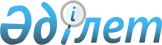 "Қазақстан Республикасы Iшкiiсминiнiң түзеу мекемелерiнде ұсталатын адамдарды қадағалау мен күзетудi ұйымдастырудың тәртібін" бекіту және қолданысқа енгізу туралы
					
			Күшін жойған
			
			
		
					Қазақстан Республикасының Ішкі істер министрінің 2000 жылғы 6 қыркүйектегі N 477 бұйрығы Қазақстан Республикасы Әділет министрлігінде 09.10.2000 жылы тіркелді. Тіркеу N 1252. Күші жойылды - Ішкі істер министрінің 2004 жылғы 15 шілдедегі N 417 бұйрығымен      Ескерту. Бұйрықтың күші жойылды - ҚР Ішкі істер министрінің 15.07.2004 № 417 бұйрығымен.      Сотталғандарды қадағалауды одан әрі жетілдіру және бұл қызметті ұйымдастыруды Қазақстан Республикасы  Қылмыстық-атқару кодексінің талаптарына сәйкес келтіру мақсатында  

                             Бұйырамын:  

      1. "Қазақстан Республикасы Iшкiiсминiнiң түзеу мекемелерiнде ұсталатын адамдарды қадағалау мен күзетудi ұйымдастырудың тәртібі" бекітілсін және қолданысқа енгізілсін. (қоса беріліп отыр).  

      2. Қазақстан Республикасының Ішкіісмині Қылмыстық-атқару жүйесі комитетінің төрағасы, қылмыстық-атқару жүйесі бас басқармалары (басқармалары) мен бөлімдерінің, түзеу мекемелерінің бастықтары, Ішкіісмині ішкі әскерлерінің түзеу мекемелерін күзету мен айдап алып жүру жөніндегі құрамалары мен әскери бөлімдерінің командирлері:  

      1) осы жұмысқа қатысы бар Ішкіісмин, ІІББ-ІББ түзеу мекемелері мен әскери бөлімдері жеке құрамының, ерікті жалданушы қызметкерлерінің "Қазақстан Республикасы Ішкіісминінің түзеу мекемелерінде ұсталатын адамдарды қадағалау мен күзетуді ұйымдастырудың тәртібін" оқып-үйренуін ұйымдастырсын және оның талаптарын бұлжытпай орындауын қамтамасыз етсін;  

      2) қылмыстық-атқару жүйесінің мекемелері үшін осы Тәртіптің қосымшасында көзделген қажетті сандағы құжаттардың бланкілерін әзірлеуді қамтамасыз ету шараларын қабылдасын. 

      3. Осы бұйрықтың орындалуын бақылау ішкі істер Вице-министрі ішкі қызмет генерал-майоры Н.А. Власовқа жүктелсін. 

      4. Осы бұйрық Қазақстан Республикасының Әділет министрлігінде мемлекеттік тіркеуден өткен күнінен бастап күшіне енеді.       Қазақстан Республикасының 

      Ішкі істер министрі -    

      Ішкі әскерлер қолбасшысы 

      генерал-лейтенант        "КЕЛIСIЛДI"                      Қазақстан Республикасы 

                                          Iшкiiсминiнiң  

       Қазақстан Республикасының        06.09.2000 жылғы 

       Бас прокурорының орынбасары      N 477 бұйрығына 

                                        қосымша 

       24.08.2000 ж.               Қазақстан Республикасы Iшкiiсминiнiң 

             түзеу мекемелерiнде ұсталатын адамдарды 

              қадағалау мен күзетудi ұйымдастырудың 

                           ТӘРТIБI                      1-ТАРАУ. ЖАЛПЫ ЕРЕЖЕЛЕР       1. Қадағалау мен күзету сотталғандардың жаза өтеуiнiң белгiленген режимiн қамтамасыз ету құралдарының бiрi болып табылады және алдын алу, режимдiк, тәрбие iс-шараларының кешенiн құрайды.  

      2. Күзет пен қадағалау қызметiн ұйымдастыру және оған басшылық жасау колония бастығының режим жөнiндегi орынбасарына жүктеледi.  

      Түзеу мекемелерiнiң қызметкерлерiне күзет және қадағалау бойынша мiндеттерiн орындау кезiнде сотталғандармен олардың функциональдық мiндеттерiнде көзделмеген байланыс жасауға тиым салынады.  

      3. Түзеу колонияларындағы қадағалау-бас бостандығынан айыру түрiндегi қылмыстық жазаны атқару процесiн сотталғандардың олар орналастырылған және жұмыс iстейтiн жерлердегi жүрiс-тұрысын ұдайы бақылау арқылы қамтамасыз етуге, олардың құқыққа қарсы iс-қимылдарының алдын алу мен жолын кесуге, сотталғандардың, қызметкерлер мен бақылаушылар жасағының оқшаулануын, сондай-ақ қауiпсiздiгiн қамтамасыз етуге бағытталған шаралар жүйесi.  

      4. Түзеу колонияларындағы (бұдан әрi ТК) қадағалау:  

      1) сотталғандардың жаңа қылмыстар мен басқа да қоғамға жат қылықтар жасауын болдырмау және жолын кесу мақсатында олардың жүрiс-тұрысын ұдайы бақылауды;  

      2) сотталғандардың Түзеу мекемелерiндегi iшкi тәртiп ережелерiмен (бұдан әрi - Iшкi тәртiп ережелерi) көзделген күн тәртiбiн, өз мiндеттерiн орындауын қамтамасыз етудi;  

      3) тұрғын үйлер және өндiрiстiк аймақтар, оқшауланған учаскелер, цехтар мен басқа да объектiлер арасында белгiленген өткiзу режимiн жүзеге асыруды, сотталғандардың қозғалыс тәртiбiн, көзделген нысан бойынша киiм киюдi сақтауын бақылауды;  

      4) сотталғандардың олар орналастырылған және жұмыс iстейтiн жерлерде болуын тексерудi;  

      5) жер асты коммуникацияларының және құрылыстарының инженерлiк бөгеттерi мен қоршау құралдарының, байқау коридорларының ақаусыз болуын, сондай-ақ iшкi тыйым аймағы мен оған жалғасып жатқан 15 және 50 метрлiк жолақтардың жағдайын бақылауды; осы аумақ шегiнде жұмыстар атқару тек қана түзеу колониясының режимдiк бөлiмiмен және әскери бөлiмше командирiмен келiсiм бойынша жүзеге асырылады;  

      6) сотталғандардың өндiрiстiк жабдықтарды, жұмыс құралдарын, электр қуатын, шикiзаттар мен материалдарды терiс пайдалануының жолын кесудi, сондай-ақ олардың өз еркiмен әртүрлi құрылыстар, шкафтар, қоймалар және т.б. жасауын болдырмауды;  

      7) сотталғандарға, үй-жайларға тiнту, сондай-ақ тұрғын үй аймақтары мен өндiрiстiк объектiлердi қарау жүргiзудi, сотталғандарға оларды сақтауға тыйым салынған құралдарды, бұйымдар мен заттарды алып қоюды;  

      8) айдауылсыз немесе ерiп жүрусiз қозғалуға құқығы бар сотталғандардың, сондай-ақ заңдарға сәйкес оларға колониядан тыс жерлерде тұруға рұқсат берiлген сотталғандардың жүрiс-тұрысын бақылауды;  

      9) туысқандарымен және өзге де адамдармен кездесу өткiзудiң тәртiбiн қамтамасыз етудi, телефон арқылы сөйлесудi бақылауды;  

      10) сотталғандарға келген посылкаларды, сәлемдемелер мен бандерольдердi қарауды, тексерудi және берудi;  

      11) объект аумағы арқылы жүрiп өтетiн көлiк құралдарына ерiп жүрудi, жүк тиеу-түсiру жұмыстарын бақылауды;  

      12) ТК-ның объектiлерiнде жұмыс iстейтiн адамдардың сотталғандармен қарым-қатынастың белгiленген тәртiбiн сақтауына бақылау жасауды, қажет болған жағдайларда ТК-ның объектiлерiне кiру және олардан шығу кезiнде бұл адамдардың заттары мен киiмдерiн қарауды;  

      13) сотталғандардың камералық үлгiдегi үй-жайларда (бұдан әрi - КҮҮЖ), айыптылық оқшаулау орындарында (бұдан әрi - АОО), тәртiптiк оқшаулау орындарында (бұдан әрi - ТОО) және жалғыз адамдық камераларда жаза өтеуiнiң белгiленген тәртiбiн қамтамасыз етудi;  

      14) сотталғандардың қашып кетуiн, олардың және өзге де адамдардың тыйым салынған заттарды лақтыруы мен басқа да құқыққа қарсы iс-қимылдарын болдырмау мақсатында ТК-ның тұрғын үй және өндiрiстiк аймақтарын күзету жөнiндегi қарауылдардың күшiмен негiзгi қоршауларға тiкелей жанасып жатқан сыртқы және iшкi күзетiлетiн объектiлер аумақтарының бақылануын қамтамасыз етудi;  

      15) сотталғандардың қашып кетуiнiң, бағынбауының, тәртiпсiздiк қылықтарының, өзге де қылмыстарының және режимдi бұзуының алдын алу мен жолын кесудi;  

      16) жаңадан келген сотталғандарды карантиндiк үй-жайларда ұстаудың тәртiбi мен шарттарын қамтамасыз етудi;  

      17) қажет болған жағдайларда арнайы құралдарды қолдануды;  

      18) сотталғандардың сыртқы пiшiнiн қарауды;  

      19) ай сайын (iшкi әскерлер бөлiмшелерiмен бiрлесе отырып) күзеттiң инженерлiк-техникалық құралдарын (бұдан әрi - КИТҚ) тексерудi және анықталған кемшiлiктердi жоюды құрайды.  

      5. Бас бостандығынан айыру орындары мен колония-қоныстардың емдеу мекемелерiнде сотталғандарды қадағалау осы Тәртiппен (бұдан әрі - Тәртіппен) көзделген тәртiпте жүзеге асырылады. Қадағалаудың ерекшелiктерi қадағалау жоспары мен күзет орнының табелiнде көрсетiледi.  

      6. Денсаулық сақтау органдарының емдеу мекемелерiнде емделуде (жедел медициналық жәрдем көрсетуде) болатын сотталғандарды күзету мен қадағалауды қамтамасыз ету үшiн емдеу мекемесi әкiмшiлiгiнiң келiсiмi бойынша арнайы палата бөлiнедi және ол күзеттiң бөлшектелетiн құралдарымен жабдықталады, күзет жоспары әзiрленедi, онда қызмет атқару мен ұйымдастырудың тәртiбi, мiндеттерi, құрамы, төтенше жағдайлар кезiнде өзара iс-қимыл жасау мен iс-қимыл көрсетудiң тәртiбi ескерiледi.  

      Сотталған адамды денсаулық сақтау органдарының емдеу мекемесiне жiберу үшiн түзеу мекемесiнiң бастығы әскери бөлiмшенiң командирiмен (қарауыл бастығымен) бiрлесе отырып шешiм қабылдайды.  

      Ауруханада қызмет өткеру үшiн тағайындалған бақылаушылар азаматтық киiм киюi керек, олардың жасырын түрде алып жүретiн радиостанциясы, қаруы мен арнайы құралдары болуы тиiс.  

      Егер де ауруханаға сотталған-әйел адам орналастырылса, оны күзету жөнiндегi күзет орнына бақылаушы-әйел адам тағайындалады.  

      7. Сотталғандарды темiржол, автомобиль, теңiз, өзен және әуе көлiктерiмен тасымалдағанда, сондай-ақ айдап алып жүру кезiнде оларды қадағалау Қазақстан Республикасының Iшкiiсминi iшкi әскерлерiнiң Жауынгерлiк қызмет жарғысына (бұдан әрi - Жауынгерлiк қызмет жарғысы) сәйкес әскери бөлiмдер қарауылдарының жеке құрамына жүктеледi.  

      8. Қадағалау персоналының нормативтiк саны қылмыстық атқару жүйесi (бұдан әрi - ҚАЖ) бөлiмшесiнiң толықтыру лимитiнен 6 пайыз болып белгiленсiн.  

      9. Қадағалау жөнiндегi бақылаушылардың күзет орындарының, әкiмшiлiктiң оны жүзеге асыру үшiн бөлген басқа да күштерiнiң, көлiк пен техникалық құралдардың саны ТК-ның ерекшелiктерiне, өндiрiс сипаты мен қалыптасып отырған жедел жағдайға қарай Қылмыстық-атқару жүйесi басқармасының, бөлiмiнiң (бұдан әрi - ҚАЖ Б(б)) және мекеменiң бастығы бекiтетiн сотталғандарды қадағалау жоспары бойынша анықталады.  

      10. Қызметкерлер мен бақылаушылар санының, ТК-дағы жағдайдың өзгеруi ескерiле отырып, қадағалау жоспарына жыл сайын не қажет болуына қарай ҚАЖ Б(б)-ның, ТК-ның бастығы бекiтетiн түзетулер енгiзiледi. Әрбiр ТК-ға арналған қадағалау жоспарлары төрт данада әзiрленедi: бiрiншiсi - ҚАЖ Комитетiне; екiншiсi - ҚАЖ Б(б)-ға; үшiншiсi - ТК-ға; төртiншiсi - әскери бөлiмшеге жiберiледi. Қадағалау жоспарынан көшiрме (функционалдық мiндеттер және басқа да құжаттама) колония бастығының кезекшi көмекшiсiнiң (бұдан әрi - КБКК) үй-жайындағы, қадағалау жөнiндегi бақылаушылардың қызмет өткеретiн орындарындағы және қызмет кластарындағы бiрыңғай үлгiдегi стендiлерде ресiмделедi.  

      11. Сотталғандарды қадағалау жөнiндегi мiндеттердi орындау үшiн бөлiнген кезекшi ауысым қызметке, әдетте, 12 сағаттан аспайтын уақытқа тағайындалады. Олар өз мiндеттерiн қарусыз атқарады және белсендi түрде қорғанудың арнайы құралдарымен, өзiмен бiрге алып жүретiн радиостанциялармен, ал қажет болғанда көлiкпен қамтамасыз етiледi. 

      12. Түзеу мекемелерiн күзетудi iшкi әскерлер Жауынгерлiк қызмет жарғысына сәйкес жүзеге асырады. 

      13. Тәрбие және әйелдер колонияларындағы күзет осы мекемелер қызметкерлерiнiң өз күштерiмен жүзеге асырылады.          2-ТАРАУ. ТК-дағы сотталғандарды қадағалауды 

                       ұйымдастыру       14. ТК-дағы сотталғандарды қадағалауды ұйымдастыру: 

      1) қадағалау жөнiндегi iс-шараларды жоспарлауды; 

      2) қадағалауды жүзеге асыру жөнiндегi қызметтi ұйымдастыруды; 

      3) қадағалауды жүзеге асыруды бақылауды; 

      4) қызмет өткерудiң қорытындысын шығаруды құрайды. 

      15. Бiр ай мерзiмге арналған қадағалау жөнiндегi iс-шараларды жоспарлауды ТК-ның бастығы жүзеге асырады. 

      Жоспарда: 

      1) жеке құрамның қызметтiк шеберлiгiн арттыру жөнiндегi; 

      2) объектiнi күзетудi жүзеге асырушы әскери бөлiмшемен өзара iс-қимыл жасауды жақсарту жөнiндегi; 

      3) қашып кету мен режим бұзушылықтарды болдырмау және олардың алдын алу; 

      4) күзетудiң техникалық және инженерлiк құралдарын енгiзу жөнiндегi; 

      5) сотталғандардың қатарынан шыққан белсендiлермен жұмыс iстеу жөнiндегi iс-шаралар көзделедi. 

      Бiр ай мерзiмге арналған қадағалау жөнiндегi iс-шаралардың жоспарына қосымша ретiнде ТК-ның жетекшi құрамы, кезекшi ауысымдар кезекшiлiгiнiң, тiнтулер жүргiзудiң, сотталғандарды тексеру мен қараудың (отрядтар, оқшауланған учаскелер бойынша) графиктерi қоса тiркеледi.  

      16. Қадағалау жөнiндегi iс-шаралардың жоспарлары мен тiзiлген графиктердi ТК бастығының режимдiк жұмыс жөнiндегi орынбасары әзiрлейдi және ТК-ның бастығы немесе оның орнындағы адам бекiтедi. Iс-шаралар жоспарларының және графиктердiң бiр данасы ТК бастығының режимдiк жұмыс жөнiндегi орынбасарында, екiншiсi - режимдiк бөлiмнiң бастығында сақталады.  

      17. Қадағалау жоспары схемадан, күзет орнының табелiнен, лауазымды адамдарға қадағалауды жүзеге асыру жөнiндегi нұсқаулықтан және төтенше жағдайлар кезiндегi iс-қимылдар үшiн күш-құралдардың жауынгерлiк есебiнен тұрады. Қадағалау схемаларында оқшауланған учаскелер, тұрғын үй, тұрмыстық, өндiрiстiк және басқа да үй-жайлар, жер асты құрылыстары мен коммуникациялар, негiзгi қоршаудан аймақтың iшкi тыйым салынған бөлiгiне жалғасып жатқан 15-50 метрлiк жолақ, жүк тиеу, түсiру орындары мен көлiк құралдарының қозғалыс жолдары, қадағалауды жүзеге асыру жөнiндегi қызмет өткерудiң күзет орындары, байланыс және белгi беру құралдарының пункттерi, сотталғандарды сапқа тұрғызу орындары, сондай-ақ қашып кетуге қатысты тым осал жерлер, айдауылсыз қозғалу құқығы бар сотталғандардың, сондай-ақ жеңiлдiктi жағдайларда ұсталатын сотталғандардың жұмыс iстейтiн және тұратын орындары белгiленедi.  

              1. Қадағалауды жүзеге асыру жөнiндегi қызметтi 

                          ұйымдастыру 

      18. Қадағалауды жүзеге асыру жөнiндегi қызметтi ұйымдастыру:  

      1) тәулiкке арналған шешiмдер әзiрлеудi;  

      2) жеке құрамды дайындауды;  

      3) мiндеттер қоюды және қадағалауға тартылатын күштердiң өзара iс-қимылын ұйымдастыруды;  

      4) қадағалауды жүзеге асыруға бақылау жасауды құрайды.  

      19. ТК-ның бастығы қадағалауды ұйымдастыру жөнiнде шешiм қабылдай отырып, ТК-дағы өткен кезеңдегi құқық тәртiбiнiң ахуалын, құқық бұзушылықтың түрлерi мен мән-жайларын, олардың жасалуына ықпал еткен шарттар мен себептердi; қадағалаудың күш-құралдарын; сотталғандардың өздерi тұратын жерлердегi мүмкiн болатын iс-қимылдарын ескередi.  

      20. Iс-шаралар жоспары бойынша шешiм ресiмделедi, онда сотталғандардың тарапынан болатын қылмыстар мен басқа да қоғамға жат қылықтардың алдын алу мен жолын кесуге; объектiлерге тыйым салынған заттарды өткiзу арналарын анықтау мен жолын бөгеуге бағытталған шаралар, сотталғандардың тұрғын үй және өндiрiстiк аймақтарда болуын бақылау, қараулар мен тiнтулер жүргiзу; арнайы тактикалық сабақтар мен үйренулер, қадағалауға инженерлiк-техникалық құралдарды енгiзу, әскери бөлiмшелермен өзара iс-қимыл жасауды ұйымдастыру көзделедi.  

      Жоспарда:  

      1) қадағалауды жүзеге асыру үшiн тартылатын күш-құралдар;  

      2) қызмет өткерудiң орны мен уақыты;  

      3) тiнтуге жататын объектiлер;  

      4) қызмет өткерудi бақылау көрсетiледi.  

      21. Тәулiкке арналған қадағалауды ұйымдастырудың шешiмi ТК бастығының режимдiк жұмыс жөнiндегi орынбасарының режимдiк бөлiмнiң бастығымен бiрлесе отырып әзiрлейтiн қадағалаудың тәулiктiк ведомосi бойынша ресiмделедi, оны ТК-ның бастығы бекiтедi және КБКК-ке тапсырылады. Тәулiк өткен соң режимдiк бөлiмнiң бастығы қадағалаудың нәтижелерiн талдап, колония басшылығына жоспарланған iс-шаралардың орындалғандығы туралы баяндағаннан кейiн қадағалаудың тәулiктiк ведомосi режимдiк бөлiмге сақтауға тапсырылады.  

      22. Кезекшi ауысым қызмет басталар алдында 30 минуттан кешiктiрмей өзiнiң келiп жеткендiгi туралы жаңадан кiрiсушi КБКК-ке баяндайды және осы сәттен бастап оның тiкелей жетекшiлiк етуiмен өз мiндеттерiн атқарады. Ауысымның жеке құрамы қызметке кiрiскенге дейiн осы Тәртiптiң 11-тармағында көрсетiлген байланыс құралдарымен, сондай-ақ арнайы құралдармен қамтамасыз етiледi. Кезекшi арнайы журналда басшы құрамға арнайы құралдарды беру туралы белгi қояды. Содан кейiн ол кезекшi ауысымның жеке құрамын сапқа тұрғызып, экипировкасын тексередi және ТК-ның бастығына немесе оның орынбасарына қызметке даярлық туралы баяндайды, ол ауысушы кезекшiмен бiрлесе отырып нұсқау берудi өткiзедi.  

      23. Нұсқау берудi өткiзушi адам ТК қызметкерлерiнiң сотталғандарды қадағалау жөнiндегi мiндеттердi, нормативтiк актiлердiң талаптарын бiлуiн тексередi, кезекшi ауысымның назарына колониядағы жағдайды жеткiзедi, мiндеттер қояды және оларды орындаудың ерекшелiктерiн түсiндiредi, қадағалау күштерiнiң, оның iшiнде сотталғандардың өздiгiнен қызмет ету ұйымдарымен бiрге өзара iс-қимыл жасаудың тәртiбiн белгiлейдi. Жеке құрамның қызмет өткеруге дайындығын тексергеннен кейiн нұсқау берушi кезекшi ауысымның құрамына кiретiн адамдарға қызметке кiрiсу туралы бұйрық бередi.  

      24. Нұсқау және бұйрық беру кезiнде қызмет өткеруде заңдылықты, сотталғандарға ұдайы бақылау жасауды, олардың жазаны өтеу режимiнiң талаптарын сақтауды, жедел жағдайдың асқынған кезiндегi iс-қимылдарды және әскери бөлiмшенiң қарауылымен өзара iс-қимыл жасаудың тәртiбiн қамтамасыз етуге назар аударылады. Ерекше бақылауды талап ететiн объектiлер мен орындар анықталады, сондай-ақ қызмет өткерудiң уақыты белгiленедi.  

      25. Қадағалау жөнiндегi бақылаушылар күзет орындарына кiрiсе отырып, жеке өзi қарау арқылы олар қадағалау мен күзетуге қабылдап алуы тиiс нәрселердiң барлығының тұтастығына және ақаусыз екендiгiне көз жеткiзедi.  

      26. Қадағалау жөнiндегi бақылаушылар КБКК мен бақылаушылар жасағы бастығының, ал өндiрiстiк объектiде - өндiрiстiк аймақ бойынша кезекшiнiң немесе әкiмшiлiктiң осы объектiдегi өкiлiнiң бақылауымен қызметке кiрiседi (ауысады).  

      27. Тұрғын үй мен өндiрiстiк аймақтар бойынша кезекшiлер қадағалау жөнiндегi бақылаушылардан күзет орындарын қабылдап алу (тапсыру) туралы баяндамаларды қабылдап және мүлiктi тiзбеге сәйкес қабылдап алып (тапсырып), қадағалаудың тәулiктiк ведомосiне қол қояды. Бұл ретте жаңа ауысымның кезекшiсi кезекшiлiктi қабылдап алу кезiнде анықталған барлық кемiстiктер мен ақауларды жазады. КИТҚ жабдықтарында анықталған кемiстiктер мен ақаулар, объектiдегi сотталғандардың саны және бақылау-iз жолағында табылған iздер туралы түзеу колониясының бастығына баяндайды және қарауыл бастығына хабарлайды.  

      28. Жедел жағдай асқынғанда, сондай-ақ күшейтiлген вариант бойынша қызмет өткерген кезде ТК-ның бастығы КБКК-ке бағынатын жедел топтарды тағайындайды. Олар кезекшi ауысымның құрамында қызмет атқарады.  

      29. Жедел топтың құрамына кiретiн қызметкерлер 2 және 3-ауысымдардағы жұмыс кестесi ескерiле отырып, қадағалаудың тәулiктiк ведомосiне қосылады және КБКК-тiң жетекшiлiк етуiмен сотталғандарды қадағалау, олардың күн тәртiбiн сақтауы жөнiндегi мiндеттердi атқарады, ал жедел жағдай асқынғанда оны қалпына келтiру жөнiндегi шұғыл шаралар қолданады. Жедел топ демалыс және мерекелiк күндерi ТК-да болады. Жедел топтың құрамына ТК-ның бастығы бекiткен кесте бойынша барлық бөлiмдер мен қызметтердiң басшы құрам адамдары кiредi.  

                  2. Қадағалауды жүзеге асыруды бақылау 

      30. Түзеу колониясының бастығы мен оның орынбасарлары бақылаушы жасақтардың қызмет өткеруiн кемiнде аптасына екi рет, ал ТК бастығының режим жөнiндегi орынбасары - күнделiктi тексередi.  

      Тексерулердiң саны мен уақыты қадағалау жоспарында әрбiр бақылаушылар жасағын бiр ауысымда кемiнде бiр рет тексерудi көздеуi тиiс.  

      Колония бастығының кезекшi көмекшiсiнiң және әкiмшiлiк өкiлiнiң объектiлердегi қызмет өткеруiн тексерудi түзеу колониясының бастығы және оның тапсырмасы бойынша басқа да адамдар жүзеге асырады.  

      31. Бақылаушылар күзет орындары мен қызмет өткерудiң басқа да орындарында жасақ құрамының болуын, қызметтiк құжаттаманы, объект аумағының, бөгет құрылғыларының, жер асты құрылыстары мен коммуникациялардың, бақылау-iз жолақтарының және оларға жалғасып жатқан аумақтардың, қоршаулардың, байланыс және белгi беру құралдарының жағдайын, сондай-ақ сотталғандарды камералық үлгiдегi үй-жайларда, айыптылық оқшаулау орындарында, тәртiптiк оқшаулау орындарында ұстаудың, кездесулер өткiзудiң, сәлемдемелердi, посылкалар мен бандерольдердi алудың және берудiң тәртiбi мен шарттарын сақтауды, сотталғандардың объектiде болуын тексередi.  

      Бақылаушылар құрамының объектiдегi жағдайды, қашып кетуге бейiм сотталғандар мен режимдi кәнiгi бұзушылардың санын, олардың орналасқан және жұмыс iстейтiн орындарын, көлiктi және жер асты коммуникацияларды бақылау әдiстерiн бiлуi, сондай-ақ төтенше жағдайлар кезiнде өзара iс-қимыл, байланыс, iс-әрекет жасау тәртiбiн бiлуi тексерiледi.  

      32. Сотталғандардың жүрiс-тұрысын қадағалауды жүзеге асыру жөнiндегi қызмет өткерудi тексерудiң нәтижелерi тәулiктiк ведомостерге жазылады.  

      33. Егер бақылаушылар жасағын тексеру кезiнде қызмет өткеру тәртiбiн өрескел бұзу - маскүнемдiк, сотталғандармен қызметтiк емес байланыс жасау және т.б. анықталса, мұндай тәртiп бұзушылықтарға жол берген адамдар оларды қызметтен бос қызметкерлермен ауыстыру арқылы дереу одан әрi қызмет өткеруден шеттетiледi, ол туралы қадағалаудың тәулiктiк ведомосiне тиiстi белгi қойылады. Әскери қызметшiлердiң қызметтiк емес байланыстар жасау фактiлерi бойынша ТК әкiмшiлiгiнiң, ҚАЖ қызметкерлерiнiң, ал қажет болған жағдайларда әскери бөлiм офицерлерiнiң қатысуымен де бiрлескен қызметтiк тексерулер жүргiзiледi.  

                 3. Қызмет өткерудiң қорытындысын шығару 

      34. Кезекшi жасақтардың қызмет өткеру нәтижелерi олардың ауысымынан кейiн қорытындыланады. Бақылаушылар жасағының бағасын ("өте жақсы", "жақсы", "қанағаттанарлық", "қанағаттанарлық емес") колония бастығының кезекшi көмекшiсi ауысымның осы Тәртiптердiң талаптарын орындауына талдау жасаудан шығара отырып, қадағалаудың тәулiктiк ведомосiне қояды. Бақылаушылар жасағының жеке орналасқан объектiде қызмет өткеру бағасын режимдiк бөлiмнiң бастығы әкiмшiлiктiң осы объектiдегi өкiлiнiң келiсiмi бойынша қояды. Кезекшi ауысымның жалпы бағасын колония бастығы немесе оның режимдiк жұмыс жөнiндегi орынбасары төрт баллдық жүйе бойынша кезекшiлiктi қабылдап алу-тапсыру рапорттарының журналына қояды. Баға қою кезiнде жедел жағдай деректерiн бiлу мен шебер пайдалану, күн тәртiбiн орындауды қамтамасыз ету, ТК-ның қызметтерiмен өзара iс-қимыл жасау, қызмет көлемiн бекiтiлген қадағалау жоспарына сәйкес орындау, профилактикалық есепте тұрған адамдардың жүрiс-тұрысын бақылаудың жағдайы, қадағалауда техникалық құралдарды пайдалану, ТК-дағы құқық тәртiбiнiң жағдайы ескерiледi.  

      35. Қадағалау жөнiндегi қызмет өткерудiң қорытындыларын ТК-ның бастығы ай сайын колония жеке құрамының кеңестерiнде шығарып отырады. Қорытынды шығару кезiнде барлық қызметтердiң қадағалауды қамтамасыз етуге қатысуы, сотталғандарды оқшаулаудың сенiмдiлiгi, олардың жасаған қылмыстары, жаза өтеудiң режимiн бұзулары, оларды жасаудың мән-жайлары, себептерi мен шарттары; бөлiмшенiң қызметкерлерi мен бақылаушылар құрамының құқық бұзушылықтардың алдын алу мен жолын кесу жөнiндегi белсендiлiгi, қызмет өткеру кезiнде заңдылықты сақтау және басқа да көрсеткiштер ескерiледi. Кеңес кезектi айға мiндеттер қоюмен аяқталады және хаттамамен ресiмделедi.  

                 3-ТАРАУ. ТҮЗЕУ КОЛОНИЯЛАРЫНДА ҚАДАҒАЛАУДЫ 

                       ЖҮЗЕГЕ АСЫРУДЫҢ ТӘРТIБI 

                       1. Бақылаушылар ауысымы 

      36. Сотталғандарды қадағалау тағайындалған бақылаушылар жасағының ауысымы күн тәртiбiмен белгiленген уақытта жүргiзiледi.  

      Әкiмшiлiктiң өндiрiстiк объектiлердегi өкiлдерi өздерi ауысады. Ауысушы кiрiсушiге сотталғандардың саны, объектiдегi жағдай, сотталғандарды қадағалаудың нәтижелерi мен аға бастықтардан алған нұсқаулары туралы хабарлайды. Кiрiсушiлер сотталғандардың жұмыс орындарын қарайды және мүмкiндiк болғанда олардың болуын тексередi.  

      37. Бақылаушылар жасағы КБКК-тiң, ал өндiрiстiк объектiде ТК әкiмшiлiгiнiң осы объектiдегi - өкiлiнiң бақылауымен ауысады (қызметке кiрiседi). Бақылаушылардың жаңа жасағының бастығы ауысушы жасақтың бастығына мәлiмдеме жасайды, ал ауысушы жасақтың бастығы оған объектiдегi жағдай мен бақылау деректерi туралы хабарлайды.  

      Бақылаушылар жасағының қызметке кiрiсер алдында жасақ бастығы қызмет өткерудiң ерекшелiктерiн естерiне салып, әрбiр бақылаушыға:  

      1) қай күзет орнына кiрiсетiнiн;  

      2) күзет орнында ненi қабылдап алуын;  

      3) қызмет өткеру кезiндегi мiндеттерiн;  

      4) оқиғалар кезiндегi iс-қимылдардың тәртiбiн;  

      5) жасақ бастығымен, колония бастығының кезекшi көмекшiсiмен, қарауылмен байланыс жасаудың тәртiбiн;  

      6) қызмет өткерудiң ұзақтығын көрсете отырып, мiндеттер қояды.  

      Бақылаушы күзет орнына кiрiсе отырып, табелге сәйкес қадағалау мен күзетуге қабылдап алуға жататын барлық нәрселердiң тұтастығы мен ақаусыз болуын жеке өзi қарап, оған көз жеткiзедi. Ауысушы бақылаушы кiрiсушiге күзет орнындағы жағдай туралы хабарлайды.  

      38. Бақылаушылар жасағының бастықтары бақылаушылардан күзет орындарын қабылдап алу (тапсыру) туралы қабылдап және мүлiктi тiзбеге сәйкес қабылдап алып (тапсырып), тәулiктiк ведомоске қол қояды. Бұл ретте жаңа жасақтың бастығы ауысым кезiнде анықталған барлық кемiстiктер мен ақауларды жазады. Ауысым туралы, сондай-ақ барлық анықталған ақаулар туралы жасақ бастықтары КБКК-ке баяндайды.  

                       2. Тұрғын үйдегi қадағалау 

      39. Тұрғын үйдегi қадағалауды бақылаушылар жасағы, сондай-ақ КБКК-тiң тiкелей басшылығымен әкiмшiлiктiң өкiлi ретiнде тағайындалған ТК-ның қызметкерлерi жүзеге асырады.  

      40. Тексерiп шығу белгiленген бағыттар: аумақ, тұрғын үй, тұрмыстық және оқу үй-жайлары бойынша кесте арқылы белгiленген уақытта жүзеге асырылады, бұл ретте сотталғандардың жүрiс-тұрысы мен олардың Iшкi тәртiп ережелерiн сақтауы бақыланады.  

      41. Кесте бойынша оқтын-оқтын қашып кету мүмкiн болатын орындар, бөгет құрылғыларының, жер асты құрылыстары мен коммуникациялардың ақаусыз болуы, бақылау-iз жолағының жағдайы тексерiлiп отырады, iшкi тыйым салынған аймаққа апаратын жолдарды бақылау жүргiзiледi, тұрғын үй аймақтарына тыйым салынған заттарды лақтыру жағдайларының жолы кесiледi және қажет болғанда сотталғандарды тiнту жүргiзiледi.  

      42. Тәулiктiк кезекшi отрядтарының жұмысын бақылау жүргiзiледi, бұл ретте олардан тұрғын үй мен тұрмыстық үй-жайлардағы тазалық, сондай-ақ киiм мен аяқ киiмдi арнайы бөлiнген орындарда сақтау ережелерi; ұйықтайтын орындарды белгiленген үлгi бойынша жинау және оларда сотталғандардың тегi мен аты-жөнi көрсетiлген кереуетке iлiнген табличкалардың болуы; Тәртiптiң тiзбесi мен мүлiктер тiзiмiнде көрсетiлген бұйымдар мен заттардың болуы; жарық беру мен байланыс құралдарын жұмыс қалпында ұстау талап етiледi.  

      43. Сотталғандар жүрiс-тұрыс ережелерiн бұзғанда ТК-ның қызметкерлерi мен бақылаушылар одан бұзақылық жасауды тоқтатуды үзiлдi-кесiлдi талап етедi, ал қажет болғанда оны ұстап, КБКК-тiң қызметтiк үй-жайына апарады. Егер де сотталған адам ескертуге қарамастан олардың талаптарын орындамаса, ал жағдай (сотталғандардың шоғырлануы немесе өзге де жағдайлар) оны КБКК-ке жеткiзуге мүмкiндiк бермесе, кезекшi ауысымның өкiлдерi бұзақылық жасауды тоқтатуды тағы да талап етедi, оның жеке басын естерiнде сақтап, оқиға туралы КБКК-ке баяндайды.  

      Бiрiн-бiрiне тiл тигiзушi, қорқытушы сотталғандар ескертiледi, түсiнiктеме беру үшiн КБКК-ке шақырылады және қажет болғанда оқшауланады.  

      44. Режим бұзушыларды, әсiресе мас күйдегi адамдарды ұстағанда ТК-ның қызметкерлерi мен бақылаушылар жасақтары олардың тарапынан арандатушылық iс-қимылдарды болдырмау үшiн ұстамдылық пен абайлық танытуы керек. Уақытша оқшаулау үшiн бұл адамдарды айыптылық оқшаулау орнына көпшiлiк көретiндей етiп апаруға жол берiлмейдi. Сотталғандарды камералық үлгiдегi үй-жайларға, айыптылық оқшалау орнына, тәртiптiк оқшаулау орнына қамау, әдетте, жасырын түрде жүргiзiлуi тиiс.  

      45. Жергiлiктi аймақтары бар ТК-дағы қадағалауды жүзеге асыру кезiнде сотталғандардың өзiнiң жергiлiктi аймағы шегiнен шығу мүмкiндiгiн болдырмау үшiн қатаң өткiзу режимi қамтамасыз етiледi. Күндiзгi уақытта жергiлiктi аймақтың аумағы мен үй-жай оқтын-оқтын тексерiлiп отырады. Сотталғандар мұқият түрде бақылауға алынады.  

      46. Сотталғандарды тексеру КБКК-тiң жетекшiлiк етуiмен күнiне екi рет, күн тәртiбiмен белгiленген мынадай тәртiпте жүргiзiледi:  

      1) "Тексеру" деген белгi бойынша сотталғандар отрядтар бойынша (отрядтар - бригадалар бойынша) тексерулер үшiн жабдықталған немесе жергiлiктi учаскелердегi белгiленген орындарда сапқа тұрғызылады. КБКК-тiң командасы бойынша отряд бастықтары карточкалар бойынша сотталғандарды тегi бойынша тексередi. Сотталған адам болмаған жағдайда тәулiктiк кезекшi (аға тәулiктiк кезекшi) немесе бригадир оның қайда екенiн айтады;  

      2) бақылаушылар жасағының бастығы отрядтар бойынша сотталғандардың сандық есебiн жүргiзедi, содан кейiн камералық үлгiдегi үй-жайда, айыптылық оқшаулау орнында, тәртiптiк оқшаулау орнында, медикосанитарлық бөлiмде, қатаң жағдайларда ұсталатын сотталғандардың бар-жоғын тексередi;  

      3) сапқа тұрудан түнгi ауысымдағы жұмыстан кейiн демалып жатқан, төсек режимiндегi ауруы бойынша босату рұқсаты бар, сондай-ақ оларды тастап кету мүмкiн болмайтын жұмыстардағы сотталғандар босатылады. Мұндай адамдардың бар-жоғы олар болатын орындарда тексерiледi. Қолайсыз ауа-райы мен қыста ауа температурасы 20 градустан төмен болғанда сотталғандарды тексеру отрядтар бойынша тұрғын үй-жайларда өткiзiлуi мүмкiн;  

      4) тексеру аяқталғаннан кейiн КБКК мен бақылаушылар жасағының бастығы тексеру нәтижелерiн арнайы бөлiмнiң есепке алу деректерiмен салыстырады. Деректер сәйкес келмегенде олардың себебi анықталады; жоқ болып шыққан сотталғандар iздестiрiледi, ал қажет болғанда қайта тексеру жүргiзiледi. Нәтижелер туралы колония бастығының кезекшi көмекшiсi ТК-ның бастығына баяндайды және қарауыл бастығына хабарлайды;  

     5) ұстаудың камералық жағдайы көзделген ерекше режимдегi колонияларда, камералық үлгiдегi үй-жайлар мен айыптылық оқшаулау орындарында тексеру камералар бойынша: таңертеңгi - ұйқыдан тұрғызудан кейiн, жұмысқа шығарылғанға дейiн, кешкi - ұйқыға жатқызу алдында, ал бас бостандығынан айыру орындарындағы емдеу мекемелерiнде - палаталар бойынша жүргiзiледi.  

     3. Ерекше режимдегi ТК-ның айыптылық, тәртiптiк оқшаулау 

         орындарындағы, камералық үлгiдегi үй-жайлар мен  

              жалғыз адамдық камералардағы қадағалау  

      47. Колония бастығының немесе тиiстi бұйрық бойынша оның мiндеттерiн уақытша орындау жүктелген адамның не колония бастығының кезекшi көмекшiсiнiң (ТМ-дегi Iшкi тәртiп ережелерiмен белгiленген жағдайлар мен тәртiпте) қаулысы сотталған адамды айыптылық оқшаулау орнында, тәртiптiк оқшаулау орнында ұстауға негiз болып табылады.  

      Колония бастығының дәлелдi қаулысы сотталғандарды ерекше режимдегi колонияның камералық үлгiдегi үй-жайлары мен жалғыз адамдық камераларында ұстауға негiз болып табылады.  

      Сотталғандарды камералық үлгiдегi үй-жайларға, айыптылық оқшаулау орнына, тәртiптiк оқшаулау орнына, жалғыз адамдық камераларға қамаудың, ауыстырудың және ұстау шарттарының тәртiбiн Қазақстан Республикасының қылмыстық-атқару заңнамасы мен осы Тәртiп анықтайды.  

      Сотталған адамды айыптылық оқшаулау орнына, тәртiптiк оқшаулау орнына, камералық үлгiдегi үй-жайға, жалғыз адамдық камераға қабылдауды бақылаушы КБКК-тiң жетекшiлiк етуiмен жүзеге асырады. Сотталған адамды айыптылық оқшаулау орнына немесе камералық үлгiдегi үй-жайға қамау туралы қаулыны, әдетте, осындай жазалау шарасын қолданған адам жариялайды.  

      48. Айыптылық оқшаулау орнына, тәртiптiк оқшаулау орнына, камералық үлгiдегi үй-жай мен жалғыз адамдық камераларға қамалған сотталғандарды ұстаудың шарттарын ТМ-нiң Iшкi тәртiп ережелерi анықтайды. Сотталған адамды камералық үлгiдегi үй-жайда, айыптылық оқшаулау орнында, тәртiптiк оқшаулау орнында, жалғыз адамдық камерада ұстауға қабылдау кезiнде бақылаушы қаулының дұрыс ресiмделгендiгiн тексередi, сотталған адамды есепке алу кiтабына жазады, оны тiнтедi, алынып қойылған заттарды қаулының бланкiсiне жазады, сотталған адамға айыптылық оқшаулау орнына бекiтiлiп берiлген киiмдi кигiзiп, оны камераға қамайды, содан кейiн сотталған адамды қабылдап алу туралы қаулыда көрсетiлген орынға қол қояды.  

      Сотталған адамның камералық үлгiдегi үй-жайда, жалғыз адамдық камерада немесе айыптылық оқшаулау орнында жазасын өтеу мерзiмi аяқталғаннан кейiн бақылаушы КБКК-тiң және отряд бастығының қатысуымен оны босатады, ол туралы қаулы мен есепке алу кiтабында белгi жасайды.  

      Оларға қатысты тиiстi қаулылар шығарылған сотталғандарды КБКК бақылаушылар жасағының бастығымен бiрлесе отырып, айыптылық оқшаулау орнына немесе камералық үлгiдегi үй-жайға жеткiзедi. Сотталған адам оны айыптылық оқшаулау орнына, камералық үлгiдегi үй-жайға қамаудан жалтарған жағдайда жеткiзудi колония бастығының кезекшi көмекшiсiнiң жетекшiлiк етуiмен бақылаушылар жасағы жүзеге асырады.  

      49. Сотталған адамды жеке тiнту оны айыптылық оқшаулау орнына, камералық үлгiдегi үй-жайға немесе жалғыз адамдық камераға қамау және одан босату кезiнде, сондай-ақ ол жұмыстан қайтып оралған кезде және басқа да қажеттi жағдайларда жүргiзiледi.  

      50. Камералық үлгiдегi үй-жайлар мен жалғыз адамдық камераларда ұсталатын сотталғандар сейiлдеуге камералар бойынша, бақылаушылардың кезекшiлiктi қабылдау-тапсыру кезеңдерiнде шығарылады. Оларды сейiлдеуге шығару алдында бақылаушы сейiлдеуге арналған ауланы және оның қоршауларының жағдайын мұқият қарап шығады. Сейiлдеу кезiнде оларды бақылауды бақылаушылардың бiреуi жүзеге асырады.  

      Сотталғандар жұмыста немесе сейiлдеуде болған кезде тыйым салынған заттарды, қашып кетуге әзiрлiк құралдарын тауып алу мақсатында камераларды қарау жүргiзiледi, сондай-ақ құлыптардың, терезе торларының және басқа да жабдықтардың ақаусыз болуы тексерiледi.  

      51. Сотталған адамды айыптылық оқшаулау орнынан, тәртiптiк оқшаулау орнынан, камералық үлгiдегi үй-жайдан тыс жерлерге әкiмшiлiктiң шақыруы бойынша немесе басқа да жағдайларда камерадан шығаруды тек қана колония бастығының кезекшi көмекшiсiнiң нұсқауы бойынша мiндеттi түрде сотталған адамға екi бақылаушының ерiп жүруi арқылы жүргiзiледi.  

      52. Камера колония бастығының кезекшi көмекшiсiнiң немесе бақылаушылар жасағы бастығының қатысуымен, бiрақ кемiнде 3 қызметкер болған кезде ашылады. Камераны ашар алдында бақылаушы сотталғандардың тұруын, есiктен әрi тұруын, сапқа тұруын, қолдарын қалталарынан шығаруын талап етедi және олардың тынышталғандығына көз жеткiзгеннен соң камера есiгiн ашады.  

      ТК-ның әкiмшiлiгi өкiлдерi мен өзге де адамдардың сотталғандар камераларында болуы кезiнде бақылаушылардың бiреуi камераға бiрiншi болып кiрiп, келген адамдардың алдында, ал екiншi бақылаушы есiктiң сыртында тұрады. Екi бақылаушы да сотталғандарды бақылап тұрады, олар шабуыл жасаудың дереу жолын кесуге және сотталғандардың камерадан шығып кетуiне жол бермеуге әзiр болады.  

      Сотталған адам кенеттен ауырғанда немесе өзiн-өзi өлтiруге оқталған жағдайда бақылаушы егер камерада бiрнеше сотталғандар ұсталатын болса, олардың қажеттi көмек көрсетуiн талап етедi, дереу дабыл белгiсiн қосып, КБКК мен бақылаушылар жасағы келiп жеткенде камераны ашады және оған қажеттi көмек көрсетедi.  

      53. Бақылаушы айыптылық оқшаулау орнының немесе камералық үлгiдегi үй-жайдың дәлiзi бойынша қозғалып жүрiп, есiктердегi қарауға арналған оптикалық саңылаулар арқылы сотталғандарды мұқият бақылайды. Камера есiктерiн, сондай-ақ дәлiзге кiретiн есiктердi әрқашан құлыптап жауып отырады. Камера кiлттерi КБКК-те, запас кiлттер кезекшi бақылаушыда мөр басылған пеналда сақталады.  

      54. Сотталғандарды таңертеңгi және кешкi тексеру күн сайын, күн тәртiбiмен белгiленген уақытта, колония бастығының кезекшi көмекшiсiнiң немесе бақылаушылар жасағы бастығының жетекшiлiк етуiмен жүргiзiледi.  

      Сотталғандар камераларда команда бойынша сапқа тұрғызылып, бақылаушы камералық тiзiм бойынша олардың бар-жоғын тексередi. Тексеру кезiнде камералардың сыртқы есiктерi ашылып, ал iшкi торланған есiктерi құлыпқа жабылады.  

      55. Камераларды сотталғандар кезекпен жинайды, бiр аптаға арналған камераларды жинау кестесiн ТК бастығының режим жөнiндегi орынбасары бекiтедi. Жалпы пайдаланылатын орындарды жинауды, пеш жағуды, тамақты жеткiзу мен таратуды шаруашылық қызмет көрсетумен айналысатын арнайы тағайындалған адамдар жүргiзедi. Тамақты тарату КБКК-тiң немесе бақылаушылар жасағы бастығының қатысуымен бақылаушының қадағалауы арқылы жүргiзiледi.  

                  4. Өндiрiстiк объектiдегi қадағалау 

      56. Сотталғандарды өндiрiстiк объектiдегi қадағалауды бақылаушылар жасағының адамдары мен сотталғандардың еңбегiн ұйымдастырушы ТК-ның қызметкерлерi жүзеге асырады.  

      Бiр ауысымдық жұмыстар жүргiзiлетiн тұрақты және уақытша өндiрiстiк объектiлердi бақылаушылар жасағы сотталғандар кiргiзiлгенге дейiн қарап шығады.  

      ТК әкiмшiлiгiнiң объектiдегi өкiлдерi мен бақылаушылар жасағы (жекелеген бақылаушылар) белгiленген уақытта анықталған бағыттар бойынша өндiрiстiк ғимараттарды, тұрмыстық үй-жайларды, объектiнiң аумағы мен сотталғандардың жұмыс орындарын қарайды. Шеберлер мен бригадирлер ТК-ның әкiмшiлiгi өкiлдерiнiң және бақылаушылардың талабы бойынша объектiдегi (цехтағы) жағдай мен сотталғандардың бар-жоғы туралы баяндап отырады. Объектiнiң аумағын қарау кезiнде жер асты құрылыстары мен коммуникацияларды бөгеу құрылғыларының жағдайы мен тыйым салынған заттарды сақтауға арналған қазба орындарының және жасырын орындардың мүмкiн болатын жерлерiне ерекше назар аударылады. Сонымен қатар күзету жолдарына таяу орналасқан жерлер мен тыйым салынған аймаққа жалғасып жатқан жолақта жүрген адамдарды бақылау жүзеге асырылады.  

      57. Үй-жайлар мен сотталғандардың жұмыс орындарын қарау кезiнде қылмыстық мақсатта пайдаланылуы мүмкiн заттарды (пышақтарды, үшкiр темiрлердi және т.б.) дайындау, спирттiк негiздегi лакбояу және басқа да материалдарды, ашытқылар мен қант берудiң, пайдалану мен сақтаудың тәртiбiн бұзу фактiлерiн анықтау шаралары қолданылады. Мұндай материалдар мен тамақ өнiмдерiн тiкелей жұмыс орындарында белгiленген нормалардан тыс сақтауға жол берiлмейдi.  

     Дайын өнiмдi, әсiресе габариттерi iрi бұйымдарды орау мен көлiк құралдарына тиеу жұмыстары жүргiзiлетiн учаскелерде жасырын және бой тасалау орындарының мүмкiн болуына басты назар аударылады. Тиеу алдында көлiк құралдары, бұйымдар мен орау құралдары мұқият тексерiледi. Жекелеген жағдайларда жүктердi тиеу бақылаушылардың немесе басқа да арнайы тағайындалған адамдардың қадағалауымен жүргiзiледi.  

     Көлiктi бақылау өткiзу пунктiнен (бұдан әрi - БӨП) шығарып салудың, тиеу мен қайта шығудың барлық жағдайлары бақылаушының немесе өзге де арнайы тағайындалған адамның бақылауымен жүзеге асырылады, ол туралы көлiктiң БӨП-тен шығуын (БӨП-ке кiруiн) тiркеу журналына жазылады.  

     58. Жұмыс iстейтiн сотталғандардың бар-жоғын бақылаушылар, инженерлiк-техникалық қызметкерлер әрбiр екi сағат сайын учаскелер, цехтар бойынша, сапқа тұрғызусыз, мiндеттi түрде жоқ адамдардың болатын орындарын анықтау арқылы тексередi. Түскi үзiлiсте және жұмыс аяқталғаннан кейiн жинау пунктiнде сапқа тұрғызу арқылы сотталғандардың бар-жоғы тексерiледi. Бiрiншi кезекте қашып кетуге бейiм сотталғандар тексерiледi. Сотталғандардың жоқ болуы туралы бақылаушылар немесе инженерлiк-техникалық қызметкерлер КБКК-ке баяндайды және қарауыл бастығына хабарлайды.  

              5. Профилактикалық есепте тұрған адамдардың 

                      жүрiс-тұрысын қадағалау 

      59. Қылмыстар мен құқық бұзушылықтар жасауға бейiм адамдар профилактикалық есепке алынады және олармен мақсатты бағыттағы тәрбие жұмысы жүргiзiледi.  

      60. Профилактикалық есепке:  

      1) қашуға әзiрленушi және бұрын қашқан;  

      2) өздерiн "заңдағы ұрылар" санатына жатқызатындар, сондай-ақ терiс бағыттағы топтардың серкелерi мен белсендi қатысушылары;  

      3) топтасқан қақтығысуларды ұйымдастырушы және арандатушы;  

      4) есiрткi заттарды, күштi әсер ететiн медициналық дәрi-дәрмектердi пайдалануға, өткiзуге немесе сатып алуға бейiм, сондай-ақ сот нашақорлықтан емдеудi қажет ететiн деп таныған;  

      5) үнемi спирттiк iшiмдiктер iшетiн, сондай-ақ сот алкоголизмнен емдеудi қажет ететiн деп таныған;  

      6) ауыр салықтар салып, басқаларға қысымшылық көрсетушi;  

      7) материалдық немесе өзге пайда табу мақсатында карта не басқа да құмар ойындарды ұйымдастырушы немесе оларға белсендi қатысушы;  

      8) бiр жынысты ер адамдардың табиғи заңнан тысқары жақындасуына немесе бiр жынысты әйел адамдардың табиғи заңнан тысқары жақындасуына бейiм;  

      9) өзiне немесе басқа адамдарға елеулi зиян келтiру не қауiп төндiру мүмкiндiгiмен байланысты болатын психикалық ауытқулары бар;  

      10) қоғамнан оқшаулауды қамтамасыз етушi мекемелердiң қалыпты қызметiне кесел келтiргенi үшiн, бұқаралық тәртiпсiздiктер, бопсалау үшiн, сондай-ақ ұйымдасқан қылмыстық топтың құрамында және құқық қорғау органдарының қызметкерлерiне қатысты қылмыстар жасағаны үшiн жазасын өтеушi;  

      11) жалған ақша жасағаны үшiн жазасын өтеушi сотталғандар алынады.  

    6. Айдауылсыз жүру құқығы берiлген сотталғандарды қадағалау 

      61. Колония бастығының белгiленген тәртiпте ресiмделген қаулысы сотталған адамның айдауылсыз жүруiне негiз болып табылады. Осы қаулының негiзiнде сотталған адамға тұрғын үй аймағынан тыс жерлерге шығу құқығын беретiн рұқсат қағазы мен қозғалыс бағытының карточкасы берiледi.  

      62. Айдауылсыз жүру құқығы берiлген сотталғандарды қадағалау олардың белгiленген жүрiс-тұрыс ережелерiн сақтауын қамтамасыз ету, бағыттан ауытқуын, қашып кетуiн немесе өзге де қылмыстар жасауын болдырмау мақсатында жүзеге асырылады.  

      Колония қызметкерлерi немесе мұндай сотталғандарды қадағалауды жүзеге асырушы бақылаушы жасақтың адамдары олардың тек қана белгiленген бағыттар бойынша қозғалуын, жұмыс объектiсiнiң шекарасынан тысқары шықпауын, жергiлiктi тұрғындармен байланыс жасамауын және белгiленген уақытта тұрғын үй аймағына қайтып оралуын қадағалайды.  

      Айдауылсыз жүру құқығы берiлген сотталғандарды бақылау, олардың жұмыс объектiлерiнде болуын тексеру (бiрнеше объектiге бiр ғана бақылаушы немесе ТК-ның қызметкерi тағайындалған кезде) оқтын-оқтын, бiрақ кемiнде әрбiр үш сағат сайын жүзеге асырылады.  

       7. Кездесулер өткiзу кезiнде сотталғандарды қадағалау 

      63. Колония бастығының немесе оның орнындағы адамның жазбаша рұқсаты сотталғандарға олардың туысқандарымен немесе өзге де адамдармен кездесу беруге негiз болып табылады.  

      64. Бақылаушы кездесу басталғанға дейiн келген адамдардан өтiнiш, құжаттар қабылдап, кездесулердi есепке алу карточкаларын алып колония бастығының кезекшi көмекшiсiне баяндайды.  

      Кездесу беруге жазбаша рұқсат алған кезде колония бастығының кезекшi көмекшiсi бақылаушыға өтiнiш пен кездесулердi есепке алу карточкаларын бередi және сотталғандардың кездесуге келуiн қамтамасыз етедi.  

      65. Кездесуге келген сотталған адамға бақылаушы жүрiс-тұрыс ережелерiн, ал кездесуге келген адамдарға өртке қарсы қауiпсiздiк шараларын және өрт шыққан жағдайдағы (басқа да зiлзала кезiндегi) эвакуация тәртiбiн түсiндiредi, ол туралы арнайы журналға жазылады. Қысқа мерзiмдi кездесу мекеменiң әкiмшiлiгi өкiлiнiң қатысуымен өткiзiледi.  

      66. Кездесулер өткiзуге арналған бөлмелер ТК-ның Iшкi тәртiп осы ережелерiне сәйкес жабдықталады. Бақылаушы алдымен қысқа мерзiмдi кездесуге арналған бөлмеге сотталғандарды кiргiзедi, ал содан соң ол жерге кездесуге келген адамдарды ертiп апарады. Ұзақ кездесулерге арналған бөлмелерге алдымен жақын туысқандары, ал содан соң сотталғандар шақырылады. Қысқа мерзiмдi кездесу аяқталғаннан кейiн бөлмеден алдымен туысқандары немесе өзге адамдар, ал ұзақ кездесулерге арналған бөлмелерден - сотталғандар шығады.  

      Ұзақ кездесулерге келген адамдардың заттары мен тамақ өнiмдерi белгiленген тәртiпте тексерiледi.  

      Қысқа мерзiмдi кездесу кезiнде бақылаушы үнемi бөлмеде болып, сотталғандар мен олардың туысқандарының жүрiс-тұрысын, әсiресе қандай да бiр заттарды бiр-бiрiне тапсыруын болдырмауды бақылайды. Жүрiс-тұрыс ережелерi бұзылған кезде қысқа мерзiмдi кездесудi бақылаушы, ал ұзақ кездесудi - КБКК-нiң рұқсаты бойынша тоқтатуы мүмкiн. Кездесудi тоқтату туралы соңғы шешiмдi кездесуге рұқсат берген адам қабылдайды. Кездесудi тоқтатудың себептерi туралы өтiнiшке және кездесулердi есепке алу карточкаларына жазылады.  

      67. Бақылаушы оқтын-оқтын (әдетте ұйқыға жатқызу алдында және ұйқыдан тұрғызудан кейiн) ұзақ кездесулерге арналған бөлмелердегi сотталғандардың бар-жоғын және олардың жүрiс-тұрыс ережелерiн орындауын тексередi. Ол кездесуге келген адамдарға ТК-дан тысқары жерлерге шығуға рұқсат бередi және олар қайтып оралғанда белгiленген тәртiпте олар алып келген заттар мен тамақ өнiмдерiн тексередi.  

     8. Сәлемдемелердi, посылкаларды, бандерольдердi тексеру 

      68. Сотталғандардың атына посылкалардың, бандерольдер мен сәлемдемелердiң келiп түскендiгi туралы бақылаушы КБКК-ке баяндайды, КБКК оларды алу тәртiбiн қамтамасыз етедi.  

      69. Сотталған адамға сәлемдеме әкелген адам бақылаушы арқылы екi данадағы жазбаша өтiнiш бередi. Рұқсат алғаннан кейiн бақылаушы сәлемдеменi қабылдап алады.  

      Сәлемдеменi тексеру мынадай тәртiпте жүргiзiледi:  

      1) Бақылаушы сәлемдеме әкелген адамға колония пайдаланылуына тыйым салынған заттар туралы ескертедi және ондай заттарды алып қалуды ұсынады, содан соң ол сәлемдеменi тексеруге кiрiседi;  

      2) сәлемдеме мұқият тексерiледi. Әрбiр зат мұқият тексерiлiп, қажет болған жағдайларда нан өнiмдерi мен басқа да заттар кесiледi, сусымалы өнiмдер төгiледi, ал сұйық заттар - басқа ыдысқа құйылады. Консервi банкалары мен әртүрлi бумаларға ерекше назар аударылады, оларда спирттiк iшiмдiктер, есiрткi заттар, ақша және өзгеде тыйым салынған заттар болуы мүмкiн. Бұл банкаларда тыйым салынған заттар болуы мүмкiн деген негiздi күдiктер туған жағдайда олар ашылуы мүмкiн;  

      3) Бақылаушы сәлемдеменi қабылдап алып, сәлемдеме әкелген адамға қабылдау туралы қолхатпен бiрге өтiнiштiң бiр данасын қайтарып бередi, екiншi данасын - бергеннен кейiн және онда алушы қол қойғаннан кейiн өзiнде қалдырады.  

      70. Посылкалар мен бандерольдердi тексерудi бақылаушы алушының қатысуымен жүзеге асырады. Сотталған адамға посылка мен бандерольдiң келiп түскендiгi туралы тиiстi отряд бастығына хабарланады. Егер сотталған адамның посылка алуға құқығы бар болса, оған посылка берiледi.  

      71. Сәлемдемелерден, посылкалардан, бандерольдерден табылған тыйым салынған заттар алынып қойылады. Қылмыстық мақсатта пайдаланылмайтын алынып қойылған заттар қайтарудың себептерi түсiндiрiле отырып сәлемдеме әкелген адамға қайтарылады. Посылкалардан, бандерольдерден алынып қойылған барлық пайдаланылуына тыйым салынған заттар, сондай-ақ қылмыстық мақсатта пайдаланылуы мүмкiн болатын сәлемдемелерден алынып қойылған заттар актiде көрсетiледi. Мұндай заттарды алып қою туралы актiнi бақылаушы колония бастығының кезекшi көмекшiсiнiң, жедел немесе режимдiк қызметкерлердiң қатысуымен толтырады.  

      72. Айыптылық оқшаулау орнында ұсталатын сотталғандарға келген сәлемдемелер қабылданбайды, ал оларға келiп түскен посылкалар жазасын өтегеннен кейiн берiледi.  

              4-ТАРАУ. Сотталғандарды, үй-жайларды тiнтудi,  

           тұрғын үй аймақтары мен өндiрiстiк объектiлердi  

                     қарауды жүргiзудiң тәртiбi  

      73. Түзеу колонияларында сотталғандарды жеке тiнтулер, үй-жайларды тiнту, тұрғын үй аймақтары мен өндiрiстiк объектiлердi қарау жүргiзiледi.  

      Тiнтулер мен қарау сотталғандардан пайдаланылуына тыйым салынған заттарды алып қою, олар сақталатын орындарды, қазба орындарын анықтау және жасырынған сотталғандарды iздеу мақсаттарында жүргiзiледi.  

      Тiнтулер мен қараулар жүргiзуге колония қызметкерлерi, бақылаушылар жасағы, ал қажет болған жағдайларда әскери бөлiмшенiң жеке құрамы тартылады. Тiнтулер мен қараулар кезiнде техникалық құралдар кеңiнен пайдаланылады.  

                     1. Сотталғандарды жеке тiнту  

       74. Сотталғандарды жеке тiнту толық тiнту және шешiндiрусiз толық емес тiнту болып бөлiнедi. Тiнтудi тiнтiлушi адаммен бiр жынысты адам жүргiзедi.  

      Сотталғандарды жеке тiнту мiндеттi түрде мынадай жағдайларда:  

      1) ТК-ке келiп түскенде және одан кеткенде;  

      2) жұмыстан тұрғын үй аймағына қайтып оралғанда;  

      3) сотталғандар камералық үлгiдегi үй-жайға, айыптылық оқшаулау орнына, жалғыз адамдық камераға қамалғанда және олар босатылғанда;  

      4) кездесу өткiзу алдында және ол аяқталғаннан кейiн;  

      5) режимдi бұзған, қашып кеткен немесе басқа да қылмыстар жасаған жағдайда ұсталған кезде жүргiзiледi.  

      75. Толық емес тiнту кезiнде сотталған адамға тыйым салынған заттарды тапсыру ұсынылады. Киiмдерi мұқият тексерiледi. Бұл ретте жеңдерiнде, жағасында, астарында және шалбарында шабуыл жасау қаруларының (пышақ, үшкiр темiр және т.б.) немесе өзге де тыйым салынған заттардың болуы тексерiледi. Содан кейiн қалталары тексерiлiп, бас киiмдерi мен аяқ киiмдерi тексерiледi. Әсiресе азаматтық киiм заттарының болуына басты назар аударылады. Тiнтiлушi адамның мiнез-құлқы күдiк туғызған жағдайда аса мұқият не толық тiнту жүргiзiледi.  

      Сотталғандар жұмыстан қайтып оралған кездегi толық емес тiнту сыртқы бақылаудан жасырын тұрған бақылау алаңында жүргiзiледi. Бұл үшiн бақылау алаңы қақпаларының шебiнде төрт-бес бақылаушы тұрады, олар КБКК-тiң, бақылаушылар жасағы бастығының бақылауымен белгiленген интервал сайын шеренгалармен өтетiн сотталғандарды тiнтедi.  

      76. Толық тiнту мынадай тәртiпте жүргiзiледi:  

      1) сотталған адамға пайдаланылуына тыйым салынған заттарды тапсыру, ал содан кейiн бiрiнен соң бiрiн бас киiмiн, аяқ киiмiн, үстiндегi киiмiн iш киiмге дейiн шешу ұсынылады;  

      2) iш киiмiнiң сыртынан сотталған адамның денесi, аяқ-қолдары саусақтарының арасы, құлақ тесiктерi мен ауыз қуысы, сондай-ақ медициналық таңулар мен аяқ-қол протездерi тексерiледi. Протездер мен таңулар медициналық қызметкердiң қатысуымен жүргiзiледi;  

      3) сотталған адамның киiмi, бас киiмi, аяқ киiмi мен заттары тексерiледi. Киiмнiң жамаулары, тiгiстерi, жағасы мен астары тексерiледi. Қажет болғанда киiмнiң жекелеген орындары бiзбен шаншылады немесе сөгiтiледi. Аяқ киiмнiң сыртқы және iшкi жақтары қаралып, мiндеттi түрде оның иiлiсi тексерiледi. Сондай-ақ жамаулары, өкшелерi, табандары және ақша, есiрткi заттар мен басқа да заттарды жасыруы мүмкiн орындар тексерiледi.  

      Толық тiнту бақылау-өткiзу пунктiнде орналасқан немесе оған таяу жерде жабдықталған арнайы үй-жайда жүргiзiледi.  

      77. Тiнту жүргiзу кезiнде режимдi бұзған не қылмыс жасаған сотталған адамға қолдарын жоғары қарай көтеру мен аяқтарын иықпен теңестіріп, бір-бірінен алшақ қою ұсынылады. Тiнтушi тiнтiлушi адамның артында тұрады және жүйелi түрде жоғарыдан бастап төмен қарай тiнту жүргiзедi. Жекелеген жағдайларда, тiнтiлушi адамда қару бар деген болжау болғанда ол қолдарымен қабырғаға тiреліп тұруға тиіс.  

             2. Үй-жайларды тiнту және тұрғын үй аймақтары  

                 мен өндiрiстiк объектiлердi қарау  

      78. Үй-жайларды тiнтулер мен тұрғын үй аймақтарын, өндiрiстiк объектiлердi қараулар бiр мезгiлде немесе секторлар бойынша iшiнара жүргiзiлуi мүмкiн. Бiр мезгiлде сотталғандарды да тiнту арқылы тұрғын үй аймақтары мен өндiрiстiк объектiлердiң барлық аумақтарында жүргiзiлетiн тiнту жалпы тiнту болып табылады.  

      Жалпы тiнтулер жедел жағдайға байланысты оқтын-оқтын, бiрақ аз дегенде үш айда бiр рет, ал күзетiлетiн объектiлердiң секторларындағы қараулар мен тiнтулер айына бiр рет жүргiзiледi.  

      Тұрғын үй және өндiрiстiк аймақтардың аумақтары ай сайын қаралады.  

      Камералық үлгiдегi үй-жайлардағы және қайта жер аудару пункттерiндегi тiнтулер кемiнде айына екi рет жүргiзiледi.  

      79. Жалпы тiнтудiң жоспарын колония бастығының орынбасары режимдiк бөлiмнiң бастығымен бiрлесе отырып әзiрлейдi, ол күзеттi жүзеге асырушы бөлiмшенiң командирiмен келiседi және оны колония бастығы немесе оның орнындағы адам бекiтедi. 

      Жалпы тiнтудi жүргiзуге бақылаушылардан басқа бөлiмшенiң барлық аттестацияланған жеке құрамы тартылады. 

      80. Жалпы тiнтудi жүргiзудiң жоспарында: 

      1) тiнтудiң мақсаты мен оны жүргiзу уақыты; 

      2) күш-құралдар есебi (тiнту топтарының, залалсыздандыру топтарының саны мен құрамы, аға топтар, материалдық қамтамасыз ету); 

      3) тiнту жүргiзудiң бiр жүйелiлiгi; 

      4) сотталғандарды жеке тiнтудi жүргiзу мен оларды тiнту аяқталғанға дейiн жинау орындары; 

      5) алынып қойылған заттарды жинау орындары; 

      6) тiнтуге тартылатын жеке құрамға нұсқау беру мен мiндеттер қою уақыты; 

      7) тiнту жетекшiсi көзделедi. 

      81. Секторлар бойынша тiнту ТК бастығының режим жөнiндегi орынбасарының тiкелей басшылық жасауымен қадағалау жоспарына сәйкес жүргiзiледi. Бұл тiнтуге бақылаушылардан басқа мiндеттi түрде тiнтiлетiн үй-жайлар мен iшкi тыйым салынған аймақтар, аумақтар бекiтiлiп берiлген цех бастықтары және басқа да объектiлердiң жетекшiлерi қатысады. Сектордағы тiнту мынадай тәртiпте жүргiзiледi:  

      1) бiрiншi кезекте тұрғын үй-жайлары тiнтiледi. Тiнту сотталғандар болмағанда үй-жай бойынша тәулiктiк кезекшiнiң және отряд бастығының қатысуымен жүргiзiледi. Үй-жайлардағы тумбочкалар, кереуеттер, төсек-орындар тексерiледi. Пышақтарды, ақша мен басқа да тыйым салынған заттарды тауып алу мақсатында матрацтар мен жастықтар мұқият тексерiледi. Құпия орындарды, жасырын тесiктердi тауып алу мақсатында қабырғалар, еден, терезелер мен төбе тексерiледi. Қажет болғанда еден мен қабырғалар қағып тексерiледi. Тұрғын үй ғимаратында орналасқан барлық қосалқы үй-жайлар (қол жуғыштар, жеке заттарды сақтау бөлмелерi, отряд бастығының кабинетi және тағы басқалары) мiндеттi түрде ондағы мүлiктердiң орнын ауыстыру арқылы тексерiледi. Бұл үй-жайда болуы керек емес артық күнделiктi киiм, аяқ киiм мен басқа да заттар тексерiлiп, отряд бастығының кабинетiнде немесе басқа үй-жайда жинақталады. Тыйым салынған заттарды тауып алу мақсатында кiтаптар, журналдар, альбомдар мен басқа да әдебиеттер мұқият тексерiледi;  

      2) әкiмшiлiк және тұрмыстық үй-жайларды (әкiмшiлiктiң жұмыс iстеуiне арналған үй-жайлар, санитарлық бөлiм, клуб-асхана, монша, шаштараз, киiм кептiру орны, етiк және iс тiгу шеберханалары және т.б.) тiнту кезiнде қазба орындарының, жасырын тесiктер мен астыртын жерлердiң болуы, тыйым салынған заттар мен құпия орындардың сақталуы мүмкiн болатын жерлер мұқият тексерiледi. Олардың үй-жайларда болуы керек емес ескерiлмеген аспаптар, баспалдақтар, траптар мен басқа заттар алынып қойылады. Бұл үй-жайлардағы жиhаздар тексерiлiп, орны ауыстырылады;  

      3) жертөлелер мен шатырларда тыйым салынған заттарды сақтауға арналған құпия орындарды, сондай-ақ оларды сотталғандар қашып кету үшiн және басқа да қылмыстар жасау үшiн пайдалануы мүмкiн заттарды тауып алуға назар аударылады. Негiзгi қоршаудан 50 метрлiк жолақта орналасқан ғимараттардың жертөлелерi (астыртын орындары) қазба орындарын тауып алу мақсатында әсiресе мұқият тексерiледi. Жертөленiң қабырғалары, еденi мен барлық аумағы жарық беру құралдарының көмегiмен тексерiледi. Ондағы заттардың орындары ауыстырылады, ал тыйым салынған аймақ жаққа қараған қабырғалар қағып тексерiледi. Қазылған жер бетiнiң бүркемеленуi мүмкiн болатын орындар мұқият тексерiледi;  

      4) сектор аумағын қарау кезiнде жер асты құрылыстары мен коммуникацияларына, қазба орындарының жабдықталуы мүмкiн болатын жерлерге назар аударылады. Жер асты коммуникацияларының бөгеу құрылғыларын мықтаудың орнықтылығы мұқият тексерiледi. Жер асты құрылыстары мен коммуникацияларына енуге арналған қазба орындары мен жасырын тесiктердi анықтау мақсатында жазғы эстрадалар, дәретханалар мен басқа да үй-жайлар тексерiледi. Тауып алынған ағаштар, тастар, металл және басқа да заттар тұрғын үй аймағынан дереу алынып тасталуы тиiс.  

      82. Камералық үлгiдегi үй-жайдағы және айыптылық оқшаулау орнындағы тiнту кезiнде әрбiр камерадағы қабырғалар қағып тексерiледi, құпия орындардың бар-жоғы тексерiледi. Қазба орындарын жасау үшiн астыртын жерлерге шығарушы шеберлiкпен бүркемеленген жасырын орындарды, пышақтар мен басқа тыйым салынған заттарды тауып алу мақсатында нарлар мен еден тексерiледi. Iшкi және сыртқы жақтарынан терезе торларын мықтаудың орнықтылығы, есiктер мен құлыптардың ақаусыз болуы тексерiледi. Камераларда болатын сотталғандар толық жеке тiнтiледi, ал олардың заттары - тексерiледi.  

      83. Iрi өндiрiс объектiлерiндегi, құрылыс алаңдарындағы секторларды қарау кезiнде сотталғандардың жабдықтауы мүмкiн болатын ағаш материалдары штабельдерiндегi, котловандардағы, траншеялардағы және басқа да жерлердегi қазба орындарына немесе жасырынатын жерлерге назар аударылады. Электр берудiң әуе желiлерiнiң тiреулерi мұқият тексерiледi және оларды қашып кету үшiн пайдалануды болдырмау шаралары қолданылады.  

      Тыйым салынған заттарды, әсiресе суық және атыс қаруларын сақтауға арналған құпия орындарды тауып алу мақсатында өндiрiс цехтарындағы станоктар, шығарылған детальдар мен әзiрлемелердi сақтау орындары, шаюға арналған сұйықтар мен майлар құйылған кең ыдыстар, аспаптар қойылатын орындар, дайын өнiмдер сақталатын қоймалар және басқа да үй-жайлар мұқият тексерiледi.  

      Уақытша және қысқа мерзiмдi өндiрiс объектiлерiн бақылаушы, ТК әкiмшiлiгiнiң объектiдегi өкiлi немесе қарауыл бастығы ол жерлерге сотталғандарды кiргiзер алдында тексеруi тиiс. 

      84. Тiнту нәтижелерi актi бойынша ресiмделедi. Актiде: 

      1) датасы, объектiнiң (сектордың) атауы және тiнту жүргiзудiң мақсаты; 

      2) тiнтуге қатысушы адамдар; 

      3) алынып қойылған тыйым салынған заттардың тiзбесi (саны, салмағы, олардың табылған орындары); 

      4) сотталған адамдарда белгiленген нормадан астам сақталған заттардың жалпы саны көрсетiледi. 

      Бастықтың режим жөнiндегi орынбасары алынып қойылған заттарды жою немесе сақтауға тапсыру туралы шешiм қабылдайды және актiнi бекiтедi. 

      Тiнту жүргiзуге қатысушылар барлық жағдайларда жеке қауiпсiздiк шараларын сақтауы тиiс.             5-ТАРАУ. КОЛОНИЯ-ҚОНЫСТАРДА СОТТАЛҒАНДАРДЫ 

                      ҰСТАУДЫҢ ЕРЕКШЕЛIКТЕРI       85. Колония-қоныс қажеттi тұрмыстық-коммуналдық және қызметтiк объектiлердiң кешенi болып табылады. Колония-қоныстың аумағы қоршалмайды, қарулы күзет қойылмайды. Колония-қоныс елдi-мекен аумағында орналасқан болса, оның үй-жайы бақылау-өткiзу пунктi бар дуалмен қоршалады. Колония-қоныстардан учаскелер ашуға тек ерекше жағдайларда ғана жүргiзiледi. Колония-қоныстағы әрбiр сотталғанға қолхат арқылы мекеме бастығының қолы қойылып, осы мекеменiң мөртаңбасымен расталған бекiтiлген үлгiдегi куәлiк (фотосуретi бар) берiледi. Бiр колония-қоныста сотталған ерлер де, сотталған әйелдер де ұсталуы мүмкiн. Бiрiгiп қылмыс жасаған қылмыскерлер, әдетте, бас бостандығынан айыру мерзiмдерiн бөлек-бөлек өтейдi.  

      86. Түзеу колония-қоныстарында жатақханалар, кезекшi мен кезекшi қызметке арналған үй-жайлар, асхана, дүкен, стационарлы амбулатория, техникалық бөлмелер, кiтапхана, мәдени шараларды өткiзуге, сотталғандардың жеке заттарын сақтауға арналған үй-жайлар, кiр жуатын бөлмесi мен дезкамерасы бар монша, айыптық оқшаулау орны, кездесуге келген адамдарға арналған үй-жай жабдықталады. Аумағына күзет қойылмайды. 

      Колония-қоныстарда жазасын өтеп жүрген адамдарға белгiлi бiр шектеулер қойылады. 

      Оларға: 

      1) колония-қоныс аумағынан өз бетiнше кетiп қалуға; 

      2) атыс және суық қару сатып алуға және сақтауға, сондай-ақ оларды қолдануға; 

      3) жарылғыш, улы және өрт қаупi бар заттарды сатып алуға және сақтауға; 

      4) жеке автокөлiк сатып алуға және пайдалануға; 

      5) әскери нысандағы киiм киюге; 

      6) құмар ойындар ойнауға; 

      7) алкогольдiк iшiмдiктердiң барлық түрiн сатып алуға және iшуге, өндіруге; 

      8) есiрткi заттарды сатып алуға және қолдануға тыйым салынады. 

      Қажет болған жағдайда колония-қоныстың әкiмшiлiгi сотталғандарға тiнту, сондай-ақ олардың жеке заттарына тексеру жүргiзуi мүмкiн.  

      Әкiмшiлiк ай сайын кемiнде бiр рет колония-қоныс аумағына және барлық үй-жайларға тiнту жүргiзедi.  

      87. Колония-қоныстарда ұстау режимiнiң талаптарын бұзғаны үшiн сотталғандарға Қазақстан Республикасы Қылмыстық-атқару кодексiнiң баптарымен көзделген барлық жазалау түрлерi қолданылуы мүмкiн. Айыптылық оқшаулау орнында жазасын өткеру кезiнде сотталған адам посылкалар, бандерольдер, сәлемдемелер алу, кездесу құқынан айырылады. Колония-қоныстағы камера түрiндегi үй-жай жабдықталмайды.  

      88. Колония-қоныстар орналасқан елдi-мекендер аумағында полицияның учаскелiк инспекторының лауазымымен толықтырылған полиция пунктi құрылуы керек.  

      89. Колония-қоныстардағы сотталғандарды қадағалау Қазақстан Республикасы қылмыстық-атқару заңнамасының және осы Ереженiң талаптарына сай ұйымдастырылады.  

      90. Қадағалау жүйесi колония-қоныстың орналасқан жерi мен шекараларын есепке ала отырып орнатылады. Колония-қоныс аумағында қоныста ұсталушы сотталғандарды қадағалауды полиция учаскелiк инспекторымен бiрлесе отырып мекемедегi кезекшi ауысымының күштерi жүзеге асырады.  

      91. Колония-қоныс аумағы мен оған жақын жерлерде сотталғандарды қадағалау бойынша қызмет өткерудi патрульдеу әдiсiмен қадағалаушы бақылаушылар жүзеге асырады. Әкiмшiлiк ғимараттарды, өрт сөндiру деполарын, жөндеу шеберханаларын, тұрғын және қойма үй-жайларын, сондай-ақ айыптық оқшаулар орындарын күзетуге ерекше назар аударылады.  

                6-ТАРАУ. ӘЙЕЛДЕР ТҮЗЕУ КОЛОНИЯЛАРЫ МЕН  

          ТӘРБИЕЛЕУ КОЛОНИЯЛАРЫНДА ҰСТАЛУШЫ СОТТАЛҒАНДАРДЫ  

               КҮЗЕТУ МЕН ҚАДАҒАЛАУДЫҢ ЕРЕКШЕЛIКТЕРI  

      92. Әйелдер түзеу және тәрбиелеу колонияларындағы объектiлердi күзетудi үздiксiз, тәулiк бойы 12 сағаттық кесте бойынша қызметке тағайындалған бақылаушылар есебiнен қарауылдың жеке құрамы жедел кезекшi тәсiлiмен жүзеге асырады.  

      Сыртқы күзет пункттерiндегi бақылаушылардың қызмет өткеру уақытының периметрi 4 сағаттан аспауы керек. Ауа-райына байланысты көрсетiлген уақыт колония бастығының, ол болмаған кезде КБКК-нiң шешiмiмен 1 сағатқа дейiн қысқартылуы мүмкiн.  

      Күзетудi бақылаушылар наряды жүзеге асырады, олар қарауыл құрамында толықтай КБКК-ге бағынады.  

      93. Сыртқы және iшкi күзет пункттерiнiң саны мен орналасуы күзет пункттерi табельiмен бекiтiледi.  

      Табельдер 3 данада жасалады: бiрiншiсi түзеу мекемесiнде (тәрбиелеу колониясында, әйелдер түзеу мекемесiнде) сақталады; екiншiсi облыстық IIББ, IIБ ҚАЖ басқармасына (бөлiмшесiне), үшiншiсi Қазақстан Республикасы Iшкiiсминiнiң ҚАЖ комитетiне ұсынылады. 

      Табельмен белгiленген iшкi және сыртқы күзет пункттерi табельдi күзет пункттерi деп аталады. Нақты жағдайларға байланысты олар бiр ауысымды, екi ауысымды не үш ауысымды, тәулiктiк болуы мүмкiн, ол табельде көрсетiледi. Әрбiр табельдiк сыртқы және iшкi күзет пункттерiне табельдегi жазба бойынша реттiк номер берiледi. Табельде әрбiр күзет пунктi нақты ненi күзететiнi көрсетiледi.  

      94.  Сыртқы күзет орындары: 

      1) қадағалау бағандарында тәулiк бойы; 

      2) наряд жолында; 

      3) бас қақпаларда; 

      4) қосымша қақпаларда орналастырылады. 

      95. Iшкi күзет орындары: 

      1) техникалық құралдарды басқару пультiнде; 

      2) бақылау-өткiзу пункттерiнде, медициналық-санитарлық бөлiмде, айыптылық оқшаулау орындарында, камералық үлгiдегi үй-жайларда, тәрбие колонияларының қатаң жағдайдағы ұстау және тәртiптiк оқшаулау орындарында; 

      3) кездесу бөлмелерiнде; 

      4) тұрғын аймақта; 

      5) өндiрiстiк аймақта; 

      6) түнгi уақытта отрядтарда орналастырылады. 

      96. Инженерлiк-техникалық күзет құралдарының толық көлемде қалыпты техникалық жағдайының сақталуына әйелдер түзеу колониясының және тәрбиелеу колониясының ИТКҚ (инженерлiк-техникалық күзет құралдары) аға инженерi жауап бередi. 

      97. Әйелдер түзеу мекемесiндегi және тәрбиелеу колониясындағы күзет пен қадағалаудың мiндеттерi: 

      1) әйелдер түзеу колониясы мен тәрбиелеу колонияларындағы режимдiк объектiлердi күзету; 

      2) жазасын өтеу режимiн қамтамасыз ету үшiн сотталғандарды қадағалау; 

      3) сотталғандардың тұратын және жұмыс iстейтiн жерлерiнде бар-жоғын тексеру; 

      4) күзет объектiлерiне жасалған шабуылдарға тойтарыс беру; 

      5) әйелдер түзеу колониясы мен тәрбиелеу колонияларынан сотталғандарды өндiрiстiк объектiлерiне айдап алып бару және керi әкелу, жұмыс кезiнде оларды күзету;  

      6) күзетiлетiн объектiлердегi табиғи апат, өрт, жарылыстар мен апаттар зардаптарын жоюға шаралар қолдану;  

      7) әйелдер түзеу колониясынан, тәрбиелеу колонияларына және айдап алу жүру кезiнде қашқан адамдарды iздестiру;  

      8) топ болып бағынбау және бұқаралық тәртiпсiздiктердiң жолын кесу, кепiлге адам алған қылмыскерлердi залалсыздандыру;  

      9) әйелдер түзеу колониясы мен тәрбиелеу колонияларындағы маңызды объектiлер мен коммуникацияны басып алған қылмыскерлердi ұстау;  

      10) тiнтудiң барлық түрлерiн жүргiзу: сотталғандарды, үй-жайларды, әйелдер түзеу колониясы мен тәрбиелеу колонияларының ғимараттары мен учаскелерiн тiнту;  

      11) бақылау-өткiзу пункттерiнде жүктердi, сондай-ақ жұмысшылар мен қызметшiлердi белгiленген тәртiпте тексеру;  

      12) инженерлiк-техникалық күзет құралдары жабдықтарын, арнайы құралдар мен қаруды қалыпты техникалық жағдайда ұстау.  

      98. Қойылған мiндеттердi орындау кезiнде күзет және қадағалау жөнiндегi бақылаушыларға:  

      1) сотталғандарға және түзеу колониялары мен тәрбиелеу колонияларының объектiлерiне кiруге немесе оларға кез-келген заттарды заңсыз беруге әрекет жасаған адамдарға; олар қарсыласқан, тiл тигiзген немесе заңды талаптарды орындаудан бас тартқан жағдайда Түзеу мекемелерiнiң iшкi тәртiп ережелерi нормаларының шегiнде күрестiң әскери тәсiлдерiн, арнайы құралдар мен техниканы қолдануға;  

      2) сотталғандар мен өзге адамдар түзеу мекемесi қызметкерлерiнiң және өзге де адамдардың өмiрiне тiкелей қауiп төндiретiн шабуыл немесе басқа да қасақана әрекет жасаған кезде ерекше шара ретiнде "Қазақстан Республикасындағы iшкi iстер органдары туралы" Заңындағы қауiпсiздiк шараларының талаптарына сай қару қолдануға;  

      3) ұсталған адамдарды тiнтуге және олардан жауап алуға рұқсат етiледi. Азаматтардың құқықтарын уақытша шектейтiн болғандықтан әйелдер түзеу колониясының және тәрбие колонияларының бақылаушылары "Заңның атынан" деген сөздердi айтып әрекет жасайды.  

                1. Колония бастығының кезекшi көмекшiсi  

      99. Кезекшi болып төтенше жағдайлар болған кезде өз бетiмен шешiм қабылдай алатын неғұрлым тәжiрибесi мол және дайындалған қызметкерлер тағайындалады.  

      100. Колония бастығының кезекшi көмекшiсi (КБКК) барлық ауысымның бастығы болып табылады және тiкелей мекеме бастығы мен оның орынбасарларына бағынады, олар болмаған кезде колониядағы бекiтiлген iшкi тәртiптi қалыпты жағдайда ұстауға толық жауапты болады.  

      Әрбiр кезекшi ауысымға тұрақты номер (бiрiншi ауысым, екiншi ауысым және т.б.) берiледi. Ауысым құрамы, әдетте, тұрақты болуы керек. Ауысымға бақылаушылар мекеме бастығының бұйрығымен тағайындалады. Бақылаушыларды бiр ауысымнан екiншi ауысымға ауыстыру тек өте қажет болған жағдайларда ғана жүргiзiледi. КБКК мекеменi күзету жөнiндегi сыртқы күзет орындарында қызмет өткерiп жүрген бақылаушылар құрамы, тексеру тобы құрамы және оператор үшiн қарауыл бастығы арқылы тiкелей жауап бередi.  

      Бақылаушылардың кезекшi ауысымы үшiн колония штабы ғимаратында (немесе жеке ғимаратта) қысқа мерзiмдi демалыс, киiм ауыстыру және тамақтану үшiн арнайы үй-жай жабдықталады.  

                           2. Қарауыл бастығы 

      101. Қарауыл бастығы қызмет өткеру кезiнде тiкелей КБКК-ге бағынады және сыртқы күзет орындарындағы, тексеру тобы қызметi мен оператордың қызмет өткеруiне басшылық жасайды.  

      102. Қарауыл бастығы кеудесiнiң сол жағында орналасқан, көлемi 80х35 мм "қарауыл бастығы" деген жазуы бар айрықша металл белгi тағып кезекшiлiк өткередi.  

      Қарауыл бастығы өз кезекшiлiгi кезiнде қарауыл жеке құрамының әскери даярлығына және қашу үшiн сотталғандар тарапынан жасалатын құқыққа қарсы әрекеттердiң жолын кесуге жауап бередi. Қызметтiк тәртiп жағдайына, заңдылықтың сақталуына, қарудың, оқ-дәрiлердiң, инженерлiк-техникалық және материалдық құралдардың сақталуы мен қалыпты жағдайда болуына жауап бередi.  

      Әйелдер және тәрбиелеу колонияларының объектiлерiн күзету және қадағалау жөнiндегi кезекшiлiкке кiрiсер алдында қарауыл бастығы табельдiк қарумен (тапаншамен) қаруланады.  

      Кезекшi ауысымдардың түнгi уақытта қызмет өткеру тәртiбiн әйелдер және тәрбиелеу колониясының бастығы, оның орынбасарлары мен басқа да аға және орта басшы құрам адамдары кесте бойынша ұйғарымның негiзiнде тосыннан тексередi, ұйғарым тексеру басталардан 10-15 сағат бұрын тексерушiге берiледi.  

      Кесте әрбiр кезекшi ауысымға айына кем дегенде 4 рет, түнгi сағат екiден таңғы сағат алтыға дейiнгi уақытта тексеру жүргiзiлетiндей есеппен жасалады.  

      Жүргiзiлген тексеру және оның нәтижелерi туралы тексерушi адамдар түзеу колониясы және тәрбиелеу колониясы бойынша кезекшiлiк кiтаптарына белгiлер жасайды.  

      103. Әрбiр әйелдер колониясы мен тәрбиелеу колониясында күзетудiң жедел жоспары жасалады, онда:  

      1) түзеу колониясы, тәрбиелеу колониясы аумағының бас жоспары, онда сыртқы күзет орындары мен ескерту дыбыстық белгi беру шектерi мен секторларының шартты белгiлерi енгiзiледi;  

      2) түзеу колониясының, тәрбиелеу колониясының кесiндi макетi;  

      3) Дабыл және жағдай шиеленiскен кездегi әрекеттер туралы нұсқаулық;  

      4) дабыл берiлген жағдайда дереу шақыруға жататын жұмыскерлердiң тұрғын мекен-жайы, телефондар мен шақыру тәсiлi көрсетiлген тiзiмi;  

      5) төтенше оқиға болған жағдайда хабарлануға тиiстi лауазымды адамдардың тiзiмi болады.  

      Папкаға тiгiлген осы құжаттардың барлығы (макеттен басқасы) кезекшiде сақталады.  

           7-ТАРАУ. ОҚИҒАЛАР ЖӘНЕ ТӨТЕНШЕ ЖАҒДАЙЛАР КЕЗIНДЕГI  

             ӘКIМШIЛIК ПЕН КЕЗЕКШI АУЫСЫМНЫҢ ӘРЕКЕТТЕРI  

      104. Колониядағы жағдайдың шиеленiсуi сотталғандардың үлкен тобының қатысуымен болатын бұқаралық тәртiп бұзушылықтардан, топтық бағынбаулардан, бұзақылық әрекеттерден, сотталғандардың қашуынан, жұмыс iстеу мен тамақтанудан бас тартудан, түзеу колониясының әкiмшiлiгi мен басқа адамдарға шабуыл жасаудан, кепiлге кiсi алудан, ауыр зардапты табиғи апаттардан, өрттерден және апаттардан болуы мүмкiн.  

      Колония қызметкерлерi мұндай кездерде қалыптасқан жағдайды сотталғандардың қылмыс жасау мақсатында пайдалануына жол бермеу үшiн шаралар қолданады.  

      Жағдай шиеленiскен кезде (оқиғалар мен төтенше жағдайлар кезiнде) колония қызметкерлерiнiң iс-әрекеттерi төтенше жағдайлар кезiндегi iс-әрекеттер жоспарымен анықталады.  

      105. Түзеу колониясы қызметкерлерiн оқиғалар мен төтенше жағдайлар кезiнде iс-әрекеттер жасауға оқыту әскери және қызметтiк дайындық жүйесiнде жүргiзiледi.  

      106. Сотталғандарды қадағалауды жүзеге асыру бойынша күшейтiлген вариант мынадай жағдайларда:  

      1) сотталғандар топтасып бағынбаған, бұқаралық тәртiпсiздiктер жасаған және кепiлге кiсi алған жағдайда;  

      2) сотталғандар қашуға дайындалып жатқаны немесе қашқаны туралы деректер алғанда, сондай-ақ түзеу колониясы әкiмшiлiгiнiң, түзеу колониясын күзету жөнiндегi қарауылдардың өкiлдерiне және басқа адамдарға шабуыл жасаған жағдайда;  

      3) колонияда немесе оған жақын жерде өрт, жарылыстар, апаттар, табиғи апаттар, жағдайдың шұғыл шиеленiсуiне әкелiп соғатын топтасып жасалған қоғамдық тәртiп бұзушылықтар болған кезде;  

      4) Қазақстан Республикасы Қылмыстық-атқару кодексiнiң 80-бабына сәйкес колонияға ерекше жағдайлар режимiн енгiзген кезде;  

      5) Iшкiiсмин, ҚАЖ Комитетiнiң, IIББ, IIБ, ҚАЖ басқармасын (бөлiмшесi), түзеу колониясы басшылығының ұйғарымы бойынша;  

      6) әскери бөлiмшеде күшейтiлген варианттағы қызмет өткеру енгiзiлген кезде енгiзiледi.  

      107. Күшейтiлген вариант бойынша қызмет өткерудiң жүйесi мен тәсiлдерi қадағалау жоспарында қарастырылады.  

      108. Ерекше жағдайлар режимi отыз тәулiк мерзiмге дейiн Қазақстан Республикасының Бас Прокурорымен келiсiлген Қазақстан Республикасының Iшкi iстер министрi-Iшкi әскерлер қолбасшысының шешiмi бойынша енгiзiледi. Ерекше жағдайларда ерекше жағдайлар режимi қолданылатын уақыты Қазақстан Республикасы Қылмыстық-атқару кодексiнiң 80-бабымен анықталған тәртiпте қосымша отыз тәулiкке ұзартылуы мүмкiн.  

      109. Күшейтiлген вариант бойынша ерекше жағдайлар режимi кезiнде қадағалау Қазақстан Республикасы Қылмыстық-атқару кодексiнiң 80-бабына сәйкес ұйымдастырылады.  

      Күшейтiлген вариант кезiнде:  

      1) кезекшi ауысымдар жеке құрамының санын көбейту;  

      2) профилактикалық есепте тұрған адамдармен құқық бұзушылықтың алдын алу жөнiндегi жедел-iздестiру жұмысын жандандыру;  

      3) тұрғын және өндiрiс аймақтарына (объектiлерiне), камералық үлгiдегi үй-жайларға, айыптылық оқшаулау орындарына, жалғыз адамдық камераларға тыйым салынған заттарды алып қою және қашуға және басқа да құқық бұзушылықтарға дайындықтарды анықтау мақсатында мұқият тiнту жүргiзу;  

      4) төтенше жағдайлар қалыптасқан жағдайда жеке құрамның дайындығын арттыру жөнiндегi iс-шараларды нақтылау;  

      5) жедел жағдайды қалыпқа келтiруде көмек көрсету үшiн ҚАЖ басқармасынан (бөлiмшесiнен) келген жедел топтарды пайдалану;  

      6) жеке құрамның қырағылығын арттыру жөнiндегi iс-шаралар жүргiзу;  

      7) колония объектiлерiндегi жағдайды үздiксiз қадағалап отыру және оның өзгеруiне дер кезiнде қимыл көрсету;  

      8) режимдiк талаптар белгiленген колонияға жалғасып жатқан аумақта патрульдеудi күшейту;  

      9) өртке қарсы қолданылатын құралдардың бар-жоғын тексеру және түзеу колонияларының қарауындағы өрт қызметi құрамының жағдайын жоғары дайындыққа келтiру;  

      10) колониядағы бөлiмдер, қызметтер және кезекшi ауысымдар жұмыстарын бақылауды күшейту қажет.  

      110. Қажет болған жағдайда ҚАЖ басқармасы (бөлiмшесi) бастығының шешiмiмен түзеу колонияларындағы күшейтiлген қадағалау кезiнде колония бастықтарына тәжiрибелiк көмек көрсету үшiн басқармалық аппарат қызметкерлерi iссапарға жiберiледi. Жекелеген жағдайларда, жағдайға қарай, Қазақстан Республикасы Iшкi iстер министрi-Iшкi әскерлер қолбасшысының, ҚАЖ комитетi төрағасының, IIББ, IIБ, ҚАЖ басқармасы (бөлiмшесi) бастығының бұйрығымен басшы құрамның бiр бөлiгi казармалық жағдайға ауысуы мүмкiн.  

      Күшейтiлген қадағалау жөнiндегi барлық iс-шаралар iшкi әскерлер бөлiмшелерiнiң қолбасшылығымен, сондай-ақ аумақтық iшкi iстер органдарымен тығыз байланысты бола отырып жүргiзiледi.  

     1. Сотталғандар бағынбаған кездегi жасалатын iс-қимылдар 

      111. Сотталғандар тарапынан топтасып бағынбау немесе бұқаралық бұзақылық әрекеттер болған кезде түзеу колониясының қызметкерлерi дереу бұл туралы КБКК-ге баяндайды және құқық бұзушылықтардың бастапқы кезеңiнде оған басқа сотталғандардың тартылуына және топтасып бағынбаудың жаппай тәртiпсiздiктерге ұласуына тосқауыл қоя отырып, олардың жолын кесу үшiн бiрлесiп шаралар қолданады.  

      Мұндай жағдайда түзеу колониясының бастығы төтенше жағдайлар кезiндегi әрекеттер жоспарына сәйкес қолда бар күштер мен құралдарды, сондай-ақ арнайы құралдармен қаруланған түзеу колониясы қызметкерлерiнiң есебiнен резервтердi, қызметтiк иттерi бар мамандарды, өрт сөндiру машиналарын және басқа да қажеттi техниканы дайындайды.  

      112. Сотталғандардың топтасып бағынбауы және жаппай тәртiпсiздiктерi кезiнде колония бастығының кезекшi көмекшiсi:  

      1) оқиға туралы дереу колония бастығына, ҚАЖ басқармасының (бөлiмшесiнiң), ҚАЖ Комитетiнiң, Iшкiiсминнiң, IIББ, IIБ-нiң колония орналасқан жердегi аудандық IIБ-нiң кезекшiлерiне баяндайды, қарауыл бастығына хабарлайды;  

      2) хабарлау схемасына сәйкес дабыл бойынша басшы құрамның жиналуын хабарлайды;  

      3) колония аумағындағы басшы құрамның барлық күштерiн тарта отырып, сотталғандардың мiнез-құлқына қадағалауды күшейтудi қамтамасыз етедi;  

      4) сотталғандардың тұрғын, өндiрiстiк және оқшауланған аймақтар арасындағы қозғалысын тоқтатады; егер бағынбаушылық оқшауланған учаскелердiң бiрiнде болса, қақтығысты тоқтату үшiн шаралар қолданады;  

      5) көлiк құралдарын, өрт қауiпсiздiгi жағдайын бақылауды қамтамасыз етедi және қажеттi объектiлердi тоқтан ажыратады;  

      6) оқиға болған жердегi жағдайға баға бередi, оның күрделенуiне әсер ететiн себептер мен шарттарды жою үшiн және мүмкiндiгiнше сотталғандардың заңды талаптарын қанағаттандыру үшiн шаралар қолданады;  

      7) қызметкерлердiң, сотталғандар мен басқа да адамдардың қауiпсiздiгiн қамтамасыз ету үшiн шаралар қолданады;  

      8) әкiмшiлiк өкiлдерiнiң және өздерiн жақсы жағынан көрсеткен сотталғандар арасынан камералық үлгiдегi үй-жайларға, айыптылық оқшаулау орындарына, штабқа, медициналық бөлiмге, асханаға және материалдық құндылықтар бар түзеу колониясының басқа да объектiлерiне кiретiн жерлердi күзету жөнiндегi нарядтар жасақтайды;  

      9) жағдай тез шиеленiскен жағдайда қызметтiк құжаттаманы сақтауды қамтамасыз ету жөнiндегi шаралар қолданады және қажет кезiнде оны колония аумағынан тыс жерде орналасқан қарауылдық үй-жайға немесе әкiмшiлiк ғимаратқа көшiредi;  

      10) қарамағындағы өртке қарсы қызмет жеке құрамы мен өрт техникасының әскери даярлық жағдайына келтiру туралы тапсырма бередi;  

      11) зардап шеккендерге медициналық көмек көрсетудi ұйымдастырады;  

      12) колония бастығы, оның орынбасары келгенде олардың тапсырмасы бойынша әрекет жасайды.  

      113. Колония бастығы оқиға болған жерге келiп, оған баға берген соң, ҚАЖ басқармасының (бөлiмiнiң) бастығына оқиға туралы баяндайды, сотталғандардан құқыққа қарсы әрекеттердi тоқтатуды талап етедi (радио арқылы немесе өзге тәсiлмен) және топтасып бағынбаушылықтың жаппай тәртiпсiздiкке ұласуына жол бермеу үшiн шаралар қолданады. Колония қызметкерлерiнiң күшiмен бағынбаушылық болған оқшауланған учаскенiң жайылмауын қамтамасыз етедi.  

      Егер жекелеген сотталғандар осы талапты орындамай, құқыққа қарсы әрекет жасауды жалғастырса, колония бастығы мұндай әрекеттердiң жолын кесу үшiн объектiге колония қызметкерлерiн енгiзу арқылы нақты шаралар қолданады, объектiге енгiзiлген топ басшыларына өзi тапсырмалар бередi, олардың iс-әрекеттерiне басшылық жасайды. Сонымен қатар кезекшi ауысымға қызметтiк иттерi бар мамандар берiледi. Сотталғандар бағынбаушылығының жолын кесу кезiнде бас жедел бастықтың шешiмi бойынша заңмен қарастырылған қауiпсiздiк шаралары қолданады. Қалыптасқан жағдай және өздерiнiң iс-әрекеттерi туралы түзеу колониясының бастығы тiкелей бастығына баяндайды.  

      114. Колония қызметкерлерi сотталғандарды бытыратып орналастыру жөнiндегi шаралар қолданады, заттарды алып қоюды және бағынбаушылықтарды (бұзақылық әрекеттердi) ұйымдастырушылар мен белсендi мүшелерiн оқшаулауды қамтамасыз етедi.  

      115. Жоғарыда көрсетiлген шаралар нәтижесiз болып, сотталғандардың әрекеттерi жаппай тәртiпсiздiктерге ұласқан жағдайда, бас жедел бастықтың шешiмi бойынша жауап беретiн аймағындағы iшкi әскерлер әскери бөлiмдерiнiң жиынтық жасақтарын тарта отырып, арнайы операция жүргiзедi.  

                2. Сотталғандар адамдарды кепiлдiкке алған  

                        кездегi iс-қимылдар  

      116. Адамдар кепiлдiкке алынғаны туралы хабарлама түскен кезде КБКК:  

      1) кезекшi ауысым құрамындағы адамдар тобын дереу адамдарды кепiлдiкке алудың жолын кесу үшiн жiбередi, онан соң бұл туралы колония бастығына, ҚАЖ басқармасының (бөлiмшесiнiң), ҚАЖ комитетiнiң, Iшкiiсминнiң, IIББ-нiң, IIБ-нiң кезекшiлерiне баяндайды, объектiнi күзету жөнiндегi қарауыл бастығына хабарлайды;  

      2) хабарлау схемасына сәйкес дабыл бойынша колония басшы құрамының жиналуын жүзеге асырады;  

      3) қолда бар күштермен оқиға болған жердi қоршап алады, қылмыскерлердiң мiнез-құлқын бақылауды ұйымдастырады, арнайы контингенттiң санын бiлу және адамдарды кепiлдiкке алған адамдарды анықтау мақсатында тегi бойынша тексеру жүргiзедi;  

      4) жағдайды анықтаған соң қылмыскерлермен келiссөз жүргiзедi, олардың талаптарын нақтылайды, олардың iшiнен заңдыларын қанағаттандырады және құқыққа қарсы әрекеттердi тоқтатуды өтiнедi;  

      5) бұл шаралар оң нәтиже бермесе, келiссөз жүргiзудi жалғастырады;  

      6) адамдар кепiлдiкке алынған ауданға өрт сөндiру машинасының келуi туралы тапсырма бередi, олар өрт сөндiру ұңғысынан ағатын су ағынын қылмыскерлердi кепiлдiкке алған адамдардан ажырату үшiн қолданылуы мүмкiн.  

      Колония басшылығы келгеннен кейiн олардың тапсырмасы бойынша әрекет жасайды.  

      117. Жағдайға баға берген соң түзеу колониясының бастығы:  

      1) бұл туралы өзiнiң аға бастығы мен прокурорға баяндауға;  

      2) адамдарды кепiлдiкке алған сотталғандармен келiссөздер жүргiзуге және оларды сабырлылықпен, шыдамдылықпен және ұстамдылықпен жүргiзуге;  

      3) сотталғандарға олардың құқық бұзушылық әрекеттерi үшiн жауап беретiндiктерiн және салдарын түсiндiруге, олардың қылмыстық пиғылдарынан мақсатқа сай бас тартуға көздерiн жеткiзуге;  

      4) сотталғандарда қарудың бар-жоғын нақтылауға;  

      5) әскери бөлiмшенiң командирiмен бiрлесе отырып, кепiлдiкке алынған кiсiлердi босату жөнiндегi әрекеттердiң жолдарын анықтауға;  

      6) өзiнiң орынбасарларына кепiлдiкке алынған адамдарды күш, арнайы құралдар мен қару қолдану арқылы босату жөнiндегi әрекеттер жасаған жағдайда күштер мен құралдардың дайын болуы туралы тапсырма беруге мiндеттi.  

      118. Түзеу колониясы бастығының кепiлдiкке алынған адамдарды босату жөнiндегi әрекеттерi нәтижесiз болған кезде бас жедел бастықтың шешiмi бойынша арнайы операция жүргiзiледi.  

      3. Түзеу колониясында кiсi өлтiру немесе денсаулыққа  

     қасақана ауыр зиян келтiру қылмыстары жасалған кездегi  

                          iс-қимылдар  

      119. Адам өлтiру (мәйiттiң табылғаны), денсаулыққа қасақана ауыр зиян тигiзгенi туралы хабарлама келiп түскен кезде КБКК кезекшi ауысымға және колониядағы қызметкерлерге сотталғандардың мiнез-құлқын қадағалауды күшейту туралы тапсырма бередi. Онан кейiн:  

      1) оқиға болған жерге келедi және қажет болған жағдайда айғақтардың сақталуын қамтамасыз ете отырып, жәбiрленушiге медициналық көмектiң көрсетiлуiн немесе оны медициналық бөлiмге жiберiлуiн ұйымдастырады, оқиға болған жердi күзетудi ұйымдастырады;  

      2) дабыл бойынша медициналық және жедел қызметкерлердi шақырады, болған оқиға туралы түзеу колониясының бастығына, орынбасарларына баяндайды, ҚАЖ басқармасының (бөлiмiнiң), ҚАЖ комитетiнiң, Iшкiiсминнiң, IIББ-нiң, IIБ-нiң, колония орналасқан жердегi аудандық iшкi iстер бөлiмiнiң кезекшiлерiне және қарауыл бастығына хабарлайды;  

      3) кiнәлiлердi ұстау, оқиға куәгерлерiн анықтау, заттай айғақтардың сақталуы үшiн шаралар қолданады; жәбiрленушiнiң жеке басын анықтайды;  

      4) қылмыс жасады деген күдiктiлердi жеке камераларға оқшаулайды, сонымен қатар олардың өзара және камералық үлгiдегi үй-жайлардағы, айыптылық оқшаулау орындарындағы, жалғыз адамға арналған камерадағы адамдармен сөйлесу мүмкiндiгiн болдырмайды;  

      5) оқиға болған жерге жедел қызметкер келгеннен кейiн оған болған оқиға туралы және қылмыс фактiсi бойынша жасалған алғашқы әрекеттер туралы егжей-тегжейлi хабарлайды.  

      Колония бастығы келгеннен кейiн қолданылған шаралар туралы баяндайды және оның тапсырмасы бойынша әрекет жасайды.  

              4. Сотталған адам қашқан кездегi iс-қимылдар  

      120. Күзетiлетiн объектiден сотталған адамның қашқаны немесе қашу белгiлерi табылғандығы туралы деректер (бақылау-iз жолағындағы iздер, күзет дыбыстық белгi берудiң бұзылуы, қоршаудың бұзылуы, қазылған жер, тексеру кезiнде сотталғанның болмауы) алған колония қызметкерлерi бұл туралы дереу колония бастығының кезекшi көмекшiсiне хабарлайды.  

      121. КБКК қашу туралы дабыл келiп түскен кезде:  

      1) дереу қарауыл бастығына хабарлайды және онымен бiрге iзге түсудi ұйымдастырады, сонан кейiн болған оқиға туралы колония бастығына, ҚАЖ басқармасының (бөлiмiнiң), ҚАЖ Комитетiнiң, Iшкiiсминнiң, IIББ-нiң, IIБ-нiң кезекшiлерiне баяндайды, әскери бөлiмшенiң командирiне, режим жөнiндегi түзеу колониясы бастығының орынбасарына, түзеу колониясы жедел бөлiмiнiң бастығына және орналасқан жерi бойынша аудандық iшкi iстер бөлiмiне хабарлайды;  

      2) колония бастығының тапсырмасы бойынша хабарлау схемасына сәйкес дабыл бойынша басшы құрамға жиналуды хабарлайды;  

      3) қашу орны мен iздерiн күзетудi қамтамасыз етедi;  

      4) қашқан адамды анықтау мақсатында сотталғандарды тегi бойынша тексерудi ұйымдастырады;  

      5) көлiк құралдарын даярлық қалпына келтiру туралы тапсырма бередi;  

      6) қашқан адамды ұстау үшiн шаралар (оның қозғалыс бағыттарының неғұрлым мүмкiн болатын бағыттарына тосқауыл қою үшiн жедел топтарды жiбередi) қолданады;  

      7) қашқан сотталғанды анықтаған соң арнайы бөлiмнiң қызметкерлерiне оның жеке iсi бойынша анықтау деректерiн дайындау туралы тапсырма бередi, оның жұмыс iстейтiн және ұйықтайтын орындарына мұқият тiнтудi, барлық жеке заттары мен жазысқан хаттарын алып қоюды, сондай-ақ жоқ сотталғанды бiлетiн адамдарды анықтау және олардан жауап алуды ұйымдастырады;  

      8) қашқан сотталғанның соңғы рет қашан және кiмдермен кездескенi, оның кiмнен сәлемдемелер, посылкалар, бандерольдер алғаны және оның байланыстары нақтыланады, әскери бөлiмшенiң командирiне хабарлайды.  

      Күзет шегiнен шыққандығының көзге көрiнетiн iзi болмаған кезде тығылуы мүмкiн жерлерге, жерасты ғимараттары мен коммуникацияларына мұқият тексеру жүргiзедi. Сонымен бiрге колония аумағынан қашан, қайда және қандай көлiк құралдары шыққанын анықтайды, жоқ сотталғанмен бiрге жұмыс iстеген адамдардан сұрайды.  

      Колония бастығы, оның орынбасары келгеннен кейiн қолданылған шаралар туралы баяндайды және олардың тапсырмасы бойынша әрекет жасайды.  

      122. Колония бастығы төтенше жағдайлар кезiндегi iс-әрекеттер жоспарына және Қазақстан Республикасы Iшкiiсминiнiң түзеу колонияларында ұсталатын адамдарды қадағалау мен күзетудi ұйымдастыру ережесiнiң талаптарына және Қазақстан Республикасы Iшкiiсминiнiң басқа да нормативтiк құқықтық кесiмдерiне сәйкес қашқан сотталғандарды iздестiрудi ұйымдастырады.  

           5. Сотталғандардан есiрткi заттар табылған кездегi  

                       жасалатын iс-қимылдар  

      123. Сотталған адамнан сыртқы түрi есiрткi затқа (өсiмдiк немесе синтетикалық жолмен жасалған) ұқсайтын зат табылған немесе сотталғандардың бiрiнде осындай заттардың бар екендiгi туралы ақпарат алынған кезде КБКК кезекшi ауысым адамдарымен бiрге мұқият тiнту жүргiзедi және сотталғанды және онымен бiрге болған адамдарды КБКК бөлмесiне немесе бақылау-өткiзу пунктiне жеткiзедi.  

      Есiрткi зат тек басқа адамдардың (куәлердiң) қатысуымен алынып қойылады және алып қою фактiсi бойынша кесiм жасалады, оған КБКК, қадағалау жөнiндегi бақылаушы, сонымен қатар әкiмшiлiктiң басқа да өкiлдерi қол қояды.  

      Алынып қойылған зат пакетке салынады, оны алып қоюға қатысқан адамдардың көзiнше мөрленедi, олар пакетке қолдарын қояды және осы фактi бойынша не белгiлi екенi туралы жазбаша нысанда түсiнiктеме бередi.  

      Сотталғанның ұйықтайтын және жұмыс iстейтiн жерiне мұқият тiнту жүргiзiледi, оның жеке заттары, жазысқан хаттары алынып қойылады, олар кезекшiнiң үй-жайына жеткiзiледi, ал сотталған жеке камераға оқшауланады.  

      Тергеу жүргiзу үшiн жедел бөлiмнiң қызметкерi шақырылады, оған осы факт бойынша жасалған жұмыстар туралы егжей-тегжейлi хабарлама жасалады. Оған алынып қойылған зат пен жинақталған материалдар алып қою туралы кесiмнiң көшiрмесiне қол қойғаннан кейiн берiледi.  

             Өрт немесе табиғи апат кезiндегi iс-қимылдар  

      124. Тұрғын немесе өндiрiстiк аймақта өрт шыққан кезде колония қызметкерлерi өрт туралы дереу КБКК-ге, қарамағындағы өрт қызметi бөлiмшесiне хабарлайды және қолда бар күштермен және құралдармен оны сөндiру үшiн шаралар қолданады. Сонымен қатар олар қашу немесе басқа қылмыстар жасау мүмкiндiгiн болдырмау үшiн сотталғандарды қадағалайды, сонымен қатар олардың қауiпсiздiгiн қамтамасыз ету үшiн шаралар қолданады.  

      125. Өрт туралы хабарлама алған соң КБКК:  

      1) мемлекеттiк өртке қарсы қызметтiң аумақтық бөлiмшелерiн шақырады, объектiнi күзету жөнiндегi қарауыл бастығына хабарлайды және қажет болған жағдайда қосымша күштер шақырады;  

      2) болған оқиға туралы колония бастығына баяндайды;  

      3) хабарлау схемасына сәйкес дабыл бойынша колония жеке құрамының жиналуын хабарлайды;  

      4) түзеу колониясының барлық жеке құрамы мен сотталғандарды тарта отырып, сонымен бiрге сыртқы күзеттi нығайту (күшейту) жөнiндегi шараларды қолданып, өрт сөндiру жоспарына сәйкес өрт сөндiрудi ұйымдастырады;  

      5) адамдардың өмiрi үшiн қауiп төнген жағдайда қолда бар барлық күштер мен құралдарды пайдалана отырып, оларды дереу эвакуациялауды қамтамасыз етедi;  

      6) жағдайды анықтау және шешiмдер қабылдау мақсатында: өрт болып жатқан аудандағы адамдардың тұрған жерлердi, оларды құтқару жолдарын; өрт болып жатқан жер мен көлемiн, жану материалын, оттың таралу жолдарын; жарылыс, улану, құрылыстар мен ғимараттардың құлау қаупi бар ма, өрт ошағында тез тұтанатын және жанғыш сұйықтықтардың, сондай-ақ кернеуде жұмыс iстейтiн электр қондырғылары мен электр желiлерiнiң бар-жоғын; мүлiк пен материалдарды эвакуациялаудың, оларды оттан, түтiннен және судан қорғаудың қажеттiлiгiн анықтайды;  

      7) қажет болған кезде электр энергиясын сөндiрудi (күзетiлетiн объект периметрiн жарықтандырудан басқа), көлiк құрылғыларын, өндiрiстiк құрал-жабдықтарды тоқтатуды қамтамасыз етедi, шикiзат, газдық, және басқа да өрт қауiптi коммуникацияларды тоқтатады, түтiн сору жүйесiн iске қосады және өрт таралуының жолын кесу үшiн басқа да iс-шараларды жүзеге асырады, апаттық газ, медициналық және басқа да қызметтердi шақырады;  

      8) сотталғандардың мiнез-құлқын қадағалауды күшейтудi қамтамасыз етедi, қажет болған жағдайда дүкен, тағам блогы және басқа да материалдық құндылықтар, оның iшiнде өрт болған жерден шығарылған құндылықтар маңында күзет орындарын қояды, көмекке ҚҚК (құқыққа қарсы кеңес) мүшелерi мен сотталғандарды тартады;  

      9) күзетiлетiн объектiлерге өрт автотехникасының тосқауылсыз өтуiн ұйымдастырады және өрт бөлiмшелерiн қарсы алып, iлесiп жүру үшiн кiретiн жолдар мен су көздерiн жақсы бiлетiн лауазымды адамдарды бөледi;  

      10) өрт күзетi бөлiмшелерi келгеннен кейiн аға бастыққа өрт ошағы, оны сөндiру үшiн қолданған шаралар, сондай-ақ үй-жайларда адамдардың бар-жоғы туралы хабарлайды; келген бөлiмшелерге көмек көрсетудi ұйымдастырады;  

      11) өрт сөндiрiлгеннен кейiн оның зардаптарын жою және күн тәртiбiне сәйкес iс-шараларды жүргiзу үшiн шаралар қолданады. Қазақстан Республикасы Төтенше жағдайлар жөнiндегi агенттiктiң Мемлекеттiк Өртке қарсы қызмет (бұдан әрi - МӨҚҚ) бөлiмшелерi колония аумағынан шыққан кезде олардың жеке құрамының, сондай-ақ өрт техникасы мен өрт-техникалық құрал-жабдықтарының бар-жоғын тексередi.  

      126. Табиғи апат кезiнде (су тасқыны, боран және т.с.с.) колония қызметкерлерi сотталғандардың, әсiресе қашуға бейiм адамдардың мiнез-құлқын бақылауды күшейтедi. Тәртiп сақтауға және мүлiктi құтқаруға сотталғандардың өз еркiмен жұмыс iстейтiн ұйымдарының мүшелерi тартылады. Әкiмшiлiк және кезекшi ауысым өкiлдерi әрбiр үй-жайға бекiтiледi, КБКК, колония бастығының және оның орынбасарларының тапсырмаларына сәйкес ондағы сотталғандардың мiнез-құлқын бақылауды жүзеге асырады.  

      127. Табиғи апатқа ұшыраған аудандарда орналасқан колонияларда тиiстi iс-шаралар, оның iшiнде сотталғандарды қадағалауды күшейту жөнiндегi iс-шаралар алдын-ала анықталады. Әскери бөлiмшелер командирлерiмен бiрге қажет болған жағдайда сотталғандарды апаратын қауiпсiз жерлер анықталады.  

            7. Сотталғандар уланғанда жасалатын iс-қимылдар  

      128. Сотталғандардың уланғаны туралы ақпарат келiп түскен кезде КБКК:  

      1) оқиға туралы колония бастығына, оның орынбасарына баяндайды;  

      2) дабыл бойынша медициналық және жедел қызметкерлердi шақырады және өзiнiң көмекшiлерiмен оқиға болған жерге келедi;  

      3) алдын-ала жасалған болжамдар бойынша улану көзi болған тамақ өнiмдерiн немесе өзге заттарды алып қоюды, оқиға болған жерде күзетудi қамтамасыз етедi; егер улану асханада болса, тамақтану тоқтатылады, үй-жайдан барлық сотталғандарды шығарады, тамақтанған адамдардың саны мен тегiн нақтылайды;  

      4) зардап шеккендердi медициналық бөлiмге жеткiзудi ұйымдастырады;  

      5) жедел жағдай шиеленiскен кезде жеке құрамның жиналуын хабарлайды;  

      6) кезекшi ауысым адамдарына қызмет өткеретiн күзет орындарында сотталғандарды қадағалауды күшейтуге тапсырма бередi;  

      7) колония бастығы, оның орынбасары келген кезде қолданылған шаралар туралы баяндайды, олардың тапсырмасы бойынша әрекет жасайды.  

                     8-ТАРАУ. ТҮЗЕУ КОЛОНИЯЛАРЫНЫҢ  

               ЖАБДЫҚТАЛУЫНА ҚОЙЫЛАТЫН ЖАЛПЫ ТАЛАПТАР  

      129. Түзеу колониясының орналасуы үшiн бөлiнген аумақ күзетiлетiн және күзетiлмейтiн учаскелерге бөлiнедi. Күзетiлетiн аумақ өз шегiнде екi изоляцияланған аймаққа бөлiнедi: коммуналдық-тұрмыстық объектiлерi бар тұрғын аймақ және өндiрiстiк аймақ. Әрқайсысында бiр мезгiлде кемiнде 250-300 адам болуы үшiн олардың аумақтары бiр-бiрiнен оқшауланған локальдi учаскелерге бөлiнедi. Технологиялық процестiң ерекшелiгiне қарай өндiрiстiк аймақта мұны жасау мүмкiн болмаса, цехаралық өткiзу режимi ұйымдастырылады.  

      130. Тұрғын аймақта сотталғандар дағдылы және жеңiлдетiлген жағдайларда жазасын өтеу үшiн жатақханаға орналасады, жаңадан келген сотталғандарды ұстауға арналған карантиндiк үй-жай, асхана, дүкен, мектеп және кәсiби-техникалық даярлыққа арналған оқу-техникалық бөлмелер, киноқондырғысы бар клуб, бiр сотталғанға 5 кiтап есебiнен, орталық және жергiлiктi басылымдармен жабдықталатын кiтапхана, медициналық бөлiм, заттай мүлiктi дезинфекциялауға арналған жабдығы бар монша-кiр жуу блогы, шаштараз, төсек-орын мен киiмдердi айырбастау қорын сақтауға арналған қойма, киiм және аяқ киiм жөндеу шеберханалары, спортзал (мүмкiндiгiнше), телефонмен сөйлесуге арналған үй-жай, сондай-ақ әкiмшiлiктiң қызметтiк бөлмелерi орналасады.  

       131. Түзеу колониясының тұрғын аймағында: сотталғандар еңбек демалысын өткiзуге арналған профилакторий; жазасын қатаң жағдайда өтеуге ауыстырылған режимдi кәнiгi бұзушыларды ұстау үшiн құлыпталатын үй-жайлары бар учаске; камералық үлгiдегi және жұмысқа арналған камералары және серуендеу аулалары бар айыптылық оқшаулау орны бар ғимарат жеке-жеке жабдықталады.  

      Колонияның бiр-бiрiнен оқшауланған учаскелер аумағында, мүмкiндiк болса, бiр мезгiлде сотталғандарды сапқа тұрғызуға және тексеруге пайдаланылатын спорт алаңдары жабдықталады.  

      132. Тұрғын аймақ өндiрiстiк аймақтан, сондай-ақ камералық үлгiдегi үй-жайлар мен айыптылық орындары өзге құрылыстардан қалтарысы жоқ дәлiздермен бөлiнедi.  

      133. Кезекшiнiң және кезекшi қызмет қызметкерлерiнiң үй-жайлары, әдетте шектес тұрғын және өндiрiстiк аймақтар түйiскен жерде орналасады. Мұнда сонымен қатар тiнту жүргiзуге, сондай-ақ сотталғандардың киiнуiне арналған душтық қондырғылы үй-жайлары бар жерүстi не жерасты iшкi бақылау-өткiзу пунктi жабдықталады.  

      134. Қысқа мерзiмдi және ұзақ кездесулер өткiзуге арналған үй-жайлар, посылкаларды, сәлемдемелердi, бандерольдердi қабылдап алуға және беруге арналған, сондай-ақ колонияның күзетiлетiн аумағына кiретiн адамдар мен олардың заттарын тексеруге арналған бөлмелер бақылау-өткiзу пунктiнiң ғимаратында орналасады.  

      135. Колонияның күзетiлетiн аумағынан тыс жерде: әкiмшiлiк ғимараты (әдетте, бақылау-өткiзу пунктiмен бiр блокта), тамақ резервiнiң көздерi, азық-түлiк, заттай мүлiк, жанар-жағар май, лак-сырлы бояу заттарының, ұзақ уақыт сотталғандардың жеке заттарын сақтайтын қоймалар, көкөнiс қоймасы, наубайхана, гараждар, дәрiхана, жеңiлдетiлген жағдайда тұратын сотталғандарға арналған, айдауылсыз жүрiп-тұруға құқы бар және колонияның күзетiлетiн аумағынан тыс жерде тұратын сотталғандарға арналған жатақхана, АТС, кездесуге келген туысқандары тұруға, түзеу колониясының шегiнен тыс жерлерде ұзақ мерзiмдi кездесулер өткiзуге арналған, сонымен қатар қызмет бабымен колонияға келген лауазымды адамдарға арналған қонақ үй үлгiсiндегi үй-жайлар, сондай-ақ кезекшi қызмет қызметкерлерi оқуға және киiмдерiн ауыстыруға арналған үй-жайлар, спортзал орналасады.  

      Жылдың суық мезгiлiнде тұрғын және қызметтiк үй-жайлардағы температура 18-20 С шамасында болады.  

           1. Сотталғандарды камерада ұстайтын айрықша режимдегi  

             түзеу колонияларын жабдықтаудың ерекшелiгi  

      136. Сотталғандарды камерада ұстайтын айрықша режимдегi түзеу колониялары мынадай ерекшелiктердi есепке ала отырып жабдықталады:  

      1) Тұрғын аймақ қалтарысы жоқ дәлiз арқылы екi бөлiкке: камералық үлгiдегi үй-жай орналасқан аумаққа және әдеттегi тұрғын үй-жайлары бар аумаққа бөлiнедi.  

      2) Әдеттегi тұрғын үй-жайлар орналасқан аумақта басқа түрдегi колониялардағы сияқты қызметтiк және коммуналдық-тұрмыстық объектiлер орналасады. Сонымен қатар тұрғын үй-жайлар әкiмшiлiк және коммуналдық-тұрмыстық ғимараттардан оқшау орналасады. Медициналық бөлiм ғимараты тұтас толтыру дуалмен қоршалады.  

      3) Камералық үлгiдегi үй-жайлар орналасқан аумақта жанында жұмыс камералары бар айыптылық оқшаулау орнының және сотталғандар жеке ұстауға арналған камералар орналасады. Бұл үй-жайлардың маңында серуен аулалары жасалады.  

       2. Түзеу колония-қоныстарын жабдықтаудың ерекшелiктерi 

      137. Колония-қоныстарда камералық үлгiдегi үй-жайлар қарастырылмайды.  

      138. Колония-қоныстардың айыптылық оқшаулау орындарында әрқайсысы 4-6 орындық 1-3 жалпы камера, екi орындық 1-3 камера және айыптылық оқшаулау орны бойынша бақылаушының бөлмесi жабдықталады. Айыптылық оқшаулау орнының ғимараты басқа ғимараттардан тұтас толтыру дуалмен қоршалады.  

      139. Егер колония-қоныс елдi мекеннiң аумағында орналасқан болса, ол бақылау-өткiзу пунктi бар дуалмен қоршалады.  

         3. Түзеу колонияларындағы жатақханаларды жабдықтау  

      140. Жалпы және айрықша режимдердегi түзеу колонияларында, айрықша режимдегi колониялардың дағдылы үй-жайларында, түзеу колония-қоныстарда жазасын өтеп жүрген адамдар жатақханаларда орналастырылады және Қазақстан Республикасы Қылмыстық-атқару кодексiмен бекiтiлген нормалар бойынша тұрғын ауданмен қамтамасыз етiледi. Әрбiр сотталғанға жеке ұйықтайтын орын берiледi, онда сотталғанның тегi, аты-жөнi, бабы, мерзiмi, мерзiмiнiң басталуы мен аяқталуы, бригадасының номерi көрсетiледi.  

      141. Жалпы және айрықша режимдердегi түзеу колонияларындағы, дағдылы тұрғын үй-жайларда ұсталатын адамдарға арналған айрықша режимдегi колониялардағы, түзеу колониялары-қоныстардағы жатақханалар инвентарьмен және тiзбеге (43-қосымша) сәйкес басқа да заттармен қамтамасыз етiледi.  

      142. Жатақхана ғимараттарында әрбiр отрядқа ұйықтайтын бөлмелер есебiнен басқа отряд бастықтарының бөлмелерi, тәрбие жұмысына арналған бөлме, психологиялық тынығу, киiм шешетiн бөлмелер, дәретханасы бар жуынатын бөлмелер, тамақ сақтауға және тамақтануға арналған бөлмелер, жеке заттарды сақтауға арналған бөлме, тұрмыстық бөлмелерi (бұрыштар), киiм және аяқ киiм кептiретiн бөлмелер жабдықталады. Жатақхана бойынша кезекшiнiң орны КБКК-мен телефон байланысымен жабдықталады. Әйелдердi ұстауға арналған түзеу мекемелерiнде - жеке гигиена бөлмелерi. Қоныс-ТМ-нiң жатақханаларында қосымша ас үйлер, кiр жуатын бөлмелер, шаруашылық инвентарлары бөлмелерi жасақталады.  

      Түзеу колонияларының карантиндiк үй-жайларында тұрғын бөлмелер, тәрбие жұмысына, тамақтануға, жеке заттарды сақтауға арналған бөлмелер, киiм шешетiн бөлмелер, дәретханалар жабдықталады.  

      143. Қатаң жағдайда ұсталатын сотталғандарға арналған үй-жайларды жабдықтау түзеу мекемелерiнiң жатақханаларына қойылатын талаптар қолданыла отырып жүзеге асырылады. Сонымен қатар онда сотталғандарды колонияның басқа аумағынан аса жоғары оқшаулау қамтамасыз етiледi. Осы мақсатта, әсiресе осында ұсталатын сотталғандарға арналған жұмыс объектiлерi мен тамақтануға арналған орын бекiтiлген үлес нормалары бойынша тiкелей үй-жайдың аумағында жабдықталады.  

     4. Камералық үлгiдегi үй-жайлар мен түзеу колонияларының 

              айыптылық оқшаулау орындарын жабдықтау  

      144. Жалпы, қатаң және айрықша режимдегi түзеу колонияларының камералық үлгiдегi үй-жайларында (бұдан әрi - КҮЖ), сондай-ақ айыптылық оқшаулау орындарында (бұдан әрi - АОО) ұсталатын адамдар екi шаршы метр тұрғын жай көлемiмен қамтамасыз етiледi.  

      Қатаң режимдегi түзеу колонияларында жалғыз адамдық камералардың көлемi кемiнде төрт шаршы метр болып белгiленедi.  

      145. Жалпы, қатаң режимдегi түзеу колонияларының КҮЖ, АОО үй-жайларының, ғимараттарының құрамы (44-қосымша):  

      КҮЖ-дiң, АОО-ның дәлiзiнде камераны басқа үй-жайлардан бөлiп тұратын есiгi бар металл тор орнатылады (еденнен төбеге дейiн). АОО камераларының қабырғалары цемент ерiтiндiсiмен сыланып, ағартылады. Еденнiң бетон негiзiнде ағаш жамылғы жабдықталады.  

      146. Барлық камераларда қос есiктер: сыртқысы - камера жағы қаңылтырмен қапталған қалыңдығы 6 см. ағаш есiктер және iшкiсi металл жұмыр қазықтар мен көлденең жолақтардан жасалған болат торлы есiктер орнатылады. Iшкi есiк еденнен 95 см. биiктiктегi ортаңғы бөлiгiнде сотталғандарға тамақ, кiтаптар және т.б. беру үшiн көлемi 18x22 см. есiктегi тереземен жабдықталады. Есiктегi терезенiң есiкшесi дәлiз жаққа қарай ашылады және құлыпталады.  

      147. Камералардың сыртқы есiктерi кәдiмгi тиектерден басқа арнайы үлгiдегi механикалық немесе электр құлыптарымен жабдықталады. Есiктiң ортасында 1,5 метр биiктiкте сыртқы жағынан "жапқышпен" бүркемеленген бақылауға арналған оптикалық саңылау, сондай-ақ есiктерде кiлттi ұстап алғаш қондырғылар, есiктiң ашылуын шектеуiштер орнатылады.  

      148. КҮЖ және АОО камераларындағы көлемi 60x120 см. қос жақтауы бар терезелер iшке қарай ашылатын есiктегi тереземен жабдықталады. Сыртқы жағынан диаметрi кемiнде 18 мм. жұмыр болаттан және көлемi 60x12 мм. көлденең айқастырылған жолақтан тұратын дәнекерленген металл торлар орнатылады. Торкөздердiң көлемi 12x20 см. болады. Терезелер камера жағынан әйнекке қол жетпейтiндей етiлiп аспалы тормен қоршалады.  

      149. Колонияның КҮЖ және АОО камераларында электр сымдар оларға сотталғандардың қолдары мүлдем жетпейтiндей етiлiп орнатылады. Жалпы және түнде жарық беретiн электр шамдары торкөздермен оқшауланған ойыққа орналастырылады. Электр сымдары жасырын жүргiзiледi. Жарық беру шамдары мүмкiн болатын зақымданудан қоршалады. Ажыратқыштар әр камераға дәлiз жақтан орнатылады. Репродукторлар қабырғадағы ойықтарға орнатылады.  

      150. КҮЖ және АОО камераларында қадағалау жөнiндегi бақылаушыға табло арқылы дыбыс беруге арналған шақыру дыбыс (электр немесе механикалық) нүктелерi орнатылады.  

      Кезекшi қызмет қызметкерлерiнiң, кезекшiнiң және колония бастығының режим жұмысы жөнiндегi орынбасарының бөлмелерiнде байланыс пульттерi орнатылады.  

      151. Кезекшi қызмет қызметкерлерiнiң бөлмесiнде телефон, ал дәлiзде - кезекшiнiң бөлмесi мен БӨП-ке шығарылған хабарлау дабыл белгiсiнiң екi нүктесi орнатылады.  

      152. КҮЖ және АОО ғимараттарында орталықтан сумен жылыту немесе пешпен жылыту қолданылады. Ауамен жылытуды қолдануға жол берiледi. Пешпен жылыту кезiнде пештiң оттығы дәлiз жақтан қарастырылады.  

      Орталықтан сумен жылыту кезiнде жылу құралдары (радиаторлар мен панелдер) терезенiң астына орналастырылады және оларға сотталғандардың қолдары мүлде жетпейтiндей етiлiп жабылады. Камераларда жылу түтiктерi жасырын жүргiзiледi.  

      Жылу пештерi камераның биiктiгiне дәл орнатылады. Пештiң барлық аумағы тiк және көлденең бөлiктерiн қосқанда камера жағынан жұмырланған бұрыштары бар металл футлярмен жабылады. Футлярлар үшiн қалыңдығы кемiнде 0,6 мм. металл қаңылтырлар қолданылады. Футляр қаңылтырларының түйiскен жерлерi темiр жолақпен жабылады.  

      153. Түзеу колонияларының КҮЖ белгiленген норма (45-қосымша) бойынша инвентарлармен және басқа да заттармен қамтамасыз етiледi.  

      Айрықша режимдегi колонияларда АОО мен жалғыз адамдық камералар күндiз құлыпқа салынатын қайырмалы төсектермен, ұсталған адамдардың саны бойынша отыруға арналған тумбалармен немесе орындықтармен және еденге мықты бекiтiлген үстелмен, санитарлық желi және су құбырымен жабдықталады.  

      154. Сотталғандарды камерада ұстау кезiнде есiктердi жабу қондырғыларын басқару пультi ток көздерi сөнгенде есiктер мен барлық электр құлыптарының ашылуын қамтамасыз етуi тиiс.  

      КҮЖ-де және АОО-да жеке заттар мен төсек-орындар жекеленген үй-жайларда сақталады.  

      155. КҮЖ-дiң және АОО-ның ғимараттары кезекшiнiң бөлмесiне дабыл белгiсi шығарылған өртке қарсы автоматты дыбыс белгiсiмен жабдықталады. Көрнектi жерлерде адамдарды эвакуациялау жоспары мен өрт қауiпсiздiгiнiң шаралары туралы нұсқаулық iлiнедi.  

      156. КҮЖ және АОО ғимараттарында:  

      1) жертөле және шатыр үй-жайларында адамдарды тұру үшiн орналастыруға;  

      2) адамдарды эвакуациялау жолдарының үстiңгi жағын (дәлiздi, баспалдақты) жанғыш материалдармен қаптауға, сондай-ақ оларға нитронегiздi сыр жағуға;  

      3) жанғыш материалдарды, жеңiл тұтанғыш және жанғыш сұйықтарды қолданатын өндiрiстiк учаскелердi орналастыруға;  

      4) колония әкiмшiлiгiнiң өрт күзетiмен келiсiлген жазбаша рұқсат қағазынсыз электрмен дәнекерлеу жұмыстарын жүргiзуге; 

      5) жеңiл тұтанғыш және жанғыш сұйықтарды, оның iшiнде оларды жөндеу кезеңiнде сақтауға; 

      6) керосин шамдарын, факельдер мен май шамдарды белгiленбеген жерлерде сақтауға және жарық беру үшiн қолдануға; 

      7) қолдан жасалған электрмен жылыту құралдарын пайдалануға тыйым салынады. 

      157. КҮЖ және АОО ғимараттарының бөлiп орналастырылған кемiнде екi есiгi болуы керек. 

      Қосымша эвакуациялау есiгiнiң кiлтi тәулiк бойы болатын кезекшi персоналы бар таяу бөлмеде сақталуы тиiс. 

      Қабаттарда өртке қарсы рукавпен және ұңғымен жабдықталған өртке қарсы iшкi крандар, сондай-ақ кемiнде 2 өрт сөндiргiш орнатылады.         5. Кездесулер өткiзуге арналған үй-жайларды жабдықтау       158. Сотталғандардың туысқандарымен және өзге де адамдармен кездесулерiн өткiзуге арналған тиiстi үй-жайлар әдетте БӨП-тiң ғимаратында жабдықталады. ТК-дан тысқары жерлерде ұзақ кездесулер өткiзу үшiн айдауылсыз қозғалу құқығы берiлген және жазасын жеңiлдiктi жағдайларда өтеп жатқан сотталғандарға колонияның күзетiлмейтiн аумағында тұруына арналған жатақханадан тиiстi бөлмелер қарастыру ұсынылады. Бұл ретте кездесу бөлмелерi жеке шығу есiгiмен қамтамасыз етiледi.  

      159. Кездесу бөлмелерiнiң блогi үй-жайларының құрамына ойын (балаларға арналған) бөлмесi, ас үй, жуынатын орын, дәретханалар, шомылатын бөлме, киiм-кешектер мен төсек-орындарды сақтауға арналған қойма, сондай-ақ қысқа мерзiмдi кездесулер өткiзуге арналған бөлме мен оларды өткiзу жөнiндегi бақылаушының бөлмесi кiредi. Соңғы екi үй-жай басқаларынан оқшау орналастырылады. Мүмкiндiгiнше, ұзақ кездесулерге арналған үй-жайлардың жанында таза ауамен дем алуға арналған аулашалар жабдықталады.  

      Кездесулердi күту үй-жайы жеке жабдықталады, оның құрамына күту бөлмесi мен санитарлық желi кiредi.  

      ТК-қоныстардағы сырттан келген адамдар кездесу өткiзетiн үйлер осы талаптарға сәйкес жабдықталады.  

      160. Ұзақ кездесулер өткiзуге арналған бөлмелер саны жалпы режимдегi ТК-да 1000 адамға 24 бөлме есебiнен, оның iшiнде күзетiлетiн аумақтан тысқары жерлерде кемiнде 2 бөлме, қатаң режимдегi ТК-де тиiсiнше 16 және 1; айрықша режимдегi ТК-де - 16.  

      Сотталғандардың туысқандарымен кездесулерiнiң жиiлiгi ТМ-нiң қашық орналасуына немесе басқа да себептермен Қылмыстық атқару заңнамасы бойынша рұқсат етiлгеннен кем болса, ұзақ кездесулер бөлмелерiнiң саны да аз болуы мүмкiн.  

      161. Ұзақ кездесуге арналған бөлменiң тұрғын-жай көлемi бiр адамға 5 шаршы метр нормасына сәйкес есептеледi. Кездесу бөлмелерi мен үй-жайлардың жоспары, өңдеу-әрлеуi, әсемдiк бұйымдары, желдеткiш жүйелерi ыңғайлы, эстетикаға сай ресiмделуi және қолданылып жүрген стандарттарға жауап беруi керек.  

      162. Кездесуге арналған бөлмелердiң терезелерiне сырт жағынан ашылатын металдан жасалған ою-өрнектi торлар орнатылады.  

      163. Ұзақ кездесулерге арналған бөлмелердiң есiктерi құлыптармен жабдықталмайды, оның iшкi жағынан жеңiл тиек орнатылады.  

      164. Ұзақ кездесулерге арналған үй-жайларға кiретiн есiк ұдайы құлыпқа жабылуы тиiс. Кiрер есiктiң, қосымша есiк пен ұзақ кездесулерге арналған үй-жай есiктерiнiң кiлттерi кездесулер өткiзу жөнiндегi бақылаушыда сақталады. Күнделiктi жұмыс данасынан басқа мекеме бойынша кезекшiде сақталатын қосымша және бақылау данасы болуы керек.  

      165. Ұзақ кездесулерге арналған үй-жайларда кездесулер өткiзу жөнiндегi бақылаушыны шақыру белгiсi, кезекшiнiң бөлмесiне шығарылған өртке қарсы автоматтандырылған дыбыс белгiсi, сондай-ақ колония бойынша кезекшiмен iшкi (қаланың, кенттiң АТС-на шықпайтын) телефон байланысы орнатылады.  

      166. Ұзақ кездесулерге арналған үй-жай, күту бөлмесi жиhазбен, инвентарьмен, зат-мүлiктермен, ас үй және асхана ыдыстарымен қамтамасыз етiледi. Әрбiр үй-жайда олардың сақталуына жауапты адам көрсетiле отырып мүлiктердiң тiзбесi iлiнедi.  

      167. Қысқа мерзiмдiк кездесулер бөлменiң ұзына бойына бiр-бiрiнен енi 120 см. болатын бос кеңiстiк бойынша бөлiнiп екi қатарға қойылған үстелдер (сотталғандар мен кездесуге келушiлер үшiн) арқылы өткiзiледi. Сырт жағынан биiктiгi 20 см. кедергiмен жабдықталады және қақпағынан еденге дейiн тұтас ағаштан жасалған қабырғамен жабылады.  

      Бөлмелердiң сыйымдылығы нақты қажеттiлiгiне сәйкес 5-15 адамға қарастырылған. Әрбiр үстел қатарының бiр жағынан орындықтардың тиiстi саны қойылады.  

      Қысқа мерзiмдiк кездесулерге арналған бөлмелер терезелердiң саны бойынша гардиналармен немесе перделермен, су құйылған графиндермен және стақандармен, қабырға сағаттарымен қамтамасыз етiледi.  

      168. Кездесулерге арналған бөлмелердiң үй-жайлар блогi (онда болатын адамдардың санына қарамастан) iшкi тыйым салынған аймаққа шығаратын запас эвакуациялық есiкпен жабдықталады. Ол есiк iшкi жағынан құлыпқа салынады және кезекшiнiң үй-жайына шығарылған күзет дыбыс белгiсiмен жабдықталады, колония бастығының кезекшi көмекшiсiнiң үй-жайына тiкелей телефон байланысы тартылады. Эвакуациялық есiктiң кiлттерi кезекшi бақылаушыда болатын мөрленетiн пеналда, түнгi уақытта ол кездесу бөлмесiндегi адамдардың iшiнен сайлаған адамда сақталады.  

      169. Үй-жайлардың көрнектi жерлерiнде адамдар мен мүлiктердi эвакуациялау жоспары, өрт қауiпсiздiгi шаралары мен өрт шыққан жағдайдағы iс-қимылдар туралы нұсқаулықтар iлiнедi. Ұзақ кездесулерге арналған бөлмелер алғашқы өрт сөндiру құралдарымен қамтамасыз етiледi, олардың ақаусыз болуына кездесулер өткiзу жөнiндегi бақылаушы жауапты болады.  

      170. Қызмет көрсетушi персонал және ұзақ кездесулерге арналған бөлмелердегi адамдар өрт қауiпсiздiгi ережелерiн сақтау туралы нұсқау алып, ол жөнiнде арнайы журналға қол қояды.  

      171. Ұзақ кездесулерге арналған бөлмелерде:  

      1) тұрғын-жайларды жертөле және шатыр үй-жайларында орналастыруға;  

      2) адамдарды эвакуациялау жолдарының үстiңгi жағын (дәлiздi, баспалдақты) жанғыш материалдармен қаптауға, сондай-ақ оларға нитронегiздi сыр жағуға;  

      3) жанғыш сұйықтарды, оның iшiнде оларды жөндеу кезеңiнде сақтауға;  

      4) белгiленбеген жерлерде темекi тартуға және керосин шамдарын, факельдер мен май шамдарды жарық беру үшiн қолдануға;  

      5) баспалдақтарда, дәлiздер мен тамбурларда қойма бөлмелерiн жабдықтауға, сондай-ақ эвакуация жолдарында шкафтар, киiм iлгiштер, аяқ-киiмдер қоюға арналған тумбалар орнатуға немесе ол жерлерге қандай да бiр заттар мен материалдарды үйiп тастауға;  

      6) тұрғын-жай бөлмелерi мен эвакуациялау жолдарында газ плиталарын, керосин және электр тұрмыстық құралдарды пайдалануға тыйым салынады.  

                                   "Қазақстан Республикасы            

                                   Ішкіісминінің түзеу мекемелерінде  

                                   ұсталатын адамдарды қадағалау мен  

                                   күзетуді ұйымдастыру" ережелеріне  

                                   1-қосымша 

                                   "Бекітемін" 

                                    ҚАЖБ (Б) бастығы 

                                    _____________________ 

                                    2000 жылғы "__"______     2000 жылға сотталғандарды бақылауды жүзеге асыру үшін 

   режимдегі ТК бақылаушылары нарядының КҮЗЕТ ОРНЫ ТАБЕЛІ ------------------------------------------------------------------- 

Нарядтың !                    Қызметтің көлемі мен саны 

  құрамы  !-------------------------------------------------------- 

          !     әдеттегі вариантпен      !  күшейтілген вариантпен 

          !-------------------------------------------------------- 

          ! қызмет!күндіз !түнде!тәулікке!қызмет!күндіз!түнде!тәу. 

          ! көлемі!       !     !        !көлемі!      !     !лікке 

------------------------------------------------------------------- 

    1     !    2  !   3   !  4  !    5   !  6   !   7  !  8  ! 9    

-------------------------------------------------------------------      1. КБКК 

     2. Тұрғын жай аймағы бойынша көмекші   

     3. Шаруашылық аймағы бойынша кезекші 

     4. Бақылаушылар нарядының бастығы 

     5. Тұрғын жай аймағы бойынша бақылаушы 

     6. Медициналық-санитарлық бөлім бойынша бақылаушы 

     7. Өндірістік аймағы бойынша бақылаушы 

     8. Жеке камералар, АОО (айыптылық оқшаулау орыны), КҮҮЖ (камералық 

үлгідегі жай) бойынша бақылаушы 

     9. Қысқа мерзімдегі және ұзақ мерзімдегі кездесулерді өткізу, 

бандеролдар, сәлемдеме, посылкаларды беру бойынша бақылаушы 

     10. Айдауылсыз жүру құқын пайдаланатын сотталғандарды қадағалайтын 

бақылаушы 

     11. Қатаң түрдегі ұстау бойынша бақылаушы 

     Барлығы       Ескерту 

      1) Қызметті күшейтілген вариантпен атқару кезінде ТК-нің бақылаушылар құрамы 3-ауысымдық қызметке ауыстырылады;  

      2) күзет орындарының табеліне оқшауланған учаскелер, тұрғын, коммуналдық-тұрмыстық өндірістік үй-жайлар, жер астындағы коммуникациялар мен қашуға ыңғайлы учаскелер, сондай-ақ қадағалау жөніндегі бақылаушылардың күзет орындары мен қадағалауды жүзеге асыру бойынша қызмет атқару бағыттары көрсетілген үй-жай және өндірістік аймақтар мен ұдайы өндірістік объектілердің схемалары қоса тіркеледі. Схемаларды ТК бастығы бекітеді; 

      3) Азаматтық емдеу мекемесіне жіберілген сотталғанды қадағалау және күзету жөніндегі қарауыл тұрғын жай аймағы бойынша бақылаушы мен ТК әкімшілігі қызметкерінің есебінен іске асырылады.           "Келісемін" 

     ІІБ (облысы) _____ ТК бастығы        Жазалауды орындау 

     _____________________________        бойынша ҚАЖБ (Б) бастығының 

     "____"_______________________        орынбасары 

                                          ___________________________ 

                                          "____"_____________________ 

                                  "Қазақстан Республикасы 

                                  Ішкіісминінің түзеу мекемелерінде 

                                  ұсталатын адамдарды қадағалау мен 

                                  күзетуді ұйымдастыру" ережелеріне 

                                  2-қосымша "Бекітемін" 

N ________ ТК бастығы 

_____________________ 

     (қолы)                                          

20__ ж. _____________                                ______________ режимдегі 

                         ТК-да 20__ ж. __________ 

                                          (айы) 

                          тінту жүргізудің графигі           ------------------------------------------------- 

      NN ! Объектілердің атауы ! айдың күні ! Ескерту 

      р/с!                     !------------! 

         !                     ! 1.2.3...31 ! 

     ------------------------------------------------- 

     1. Тұрғын жай аймағы 

        N 1 сектор (N 4, 5, 8 отрядтар) 

        N 2 сектор (N 1, 3, 6 отрядтар) 

        N 10 сектор (N медициналық бөлім, мектеп) 

     2. Өндірістік аймақ 

        (аралас) 

        N 1 сектор (N 1 локалды учаске - мебелдік цех, 

        полуфабрикаттар қоймасы) 

     3. Контрагенттік объектілер: 

        тұрғын үйдің құрылысы      

      ТК бастығының режимдік жұмыс 

      жөніндегі орынбасары 

      ________________________ (қолы) 

      20___ ж. "___"__________        Ескерту: 

      1) график екі данада жасалады. Бір данасы колонияның режимдік бөлімінің бастығында сақталып тінту кесімдермен бірге тігіледі. Екінші данасы - кезекшіде; 

      2) "Объектілердің атаулары" жолында сотталғандар кіруге рұқсаты бар бүкіл ғимараттар мен үй-жайлар көрсетіледі. 

                                    "Қазақстан Республикасы 

                                    Ішкіісминінің түзеу мекемелерінде 

                                    ұсталатын адамдарды қадағалау мен 

                                    күзетуді ұйымдастыру" ережелеріне                                      3-қосымша         "Бекітемін"  N _______________ ТК бастығы 

____________________________ 

____________________________ 

(атағы, тегі, аты-жөні, қолы)      20__ ж. ____________________                                       ТК сотталғандарды 

                     20__ ж. _______ сағ. _______ дан (ден) 

                   20__ ж. _______ сағ. _______ дейін кезеңде                               Қадағалаудың тәуліктік ведомосы           Қызмет атқару варианты ____________________________. Қызметтің 

                               (әдеттегі, күшейтілген) 

белгіленген объемі ________ күзет орыны, нақты қойылғаны _______ күзет орыны. 

     1 ауысымның кезекшісі ___________________________________________ 

                             (атағы, тегі, аты-жөні, уақыты, датасы) 

     2 ауысымның кезекшісі ___________________________________________ 

                             (атағы, тегі, аты-жөні, уақыты, датасы)  

     1. Ауысымның құрамы 

     Тұрғын үй аймағы бойынша кезекші ________________________________ 

                                          (атағы, тегі, аты-жөні) 

     Өндірістік аймақ бойынша кезекші ________________________________ 

                                          (атағы, тегі, аты-жөні)           ----------------------------------------------------------------- 

        Күзет   ! Атағы, Т.А.Әа.!Қызметі үшін !Атағы, Т.А.Әа. !Қызметі 

     орындарының!1 ауысым сағ.__!    баға     !1 ауысым сағ.__! үшін 

        атауы   ! сағ. ___ дейін!             !сағ. ___ дейін ! баға 

     ----------------------------------------------------------------- N 1 күзет орыны Бақылаушылар нарядының бастығы 

N 2 күзет орыны Тұрғын үй аймағы 

N 3 күзет орыны Медициналық-санитарлық бөлiм 

N 4 күзет орыны Өндiрiстiк аймақ 

N 5 АОО мен КYЖ 

N 6 Қысқа мерзiмдегi және ұзақ мерзiмдегi кездесулердi өткiзу, 

бандеролдар, сәлемдеме, посылкаларды беру бойынша бөлмелерi 

N 7 күзет орыны Айдауылсыз жүру құқын пайдаланатын сотталғандардың 

жұмыс объектiлерi, сондай-ақ сотталғандар колониядан тыс тұратын 

жерлер 

N 8 күзет орыны Қадағалаудың инженерлiк-техникалық құралдары 

N 9 күзет орыны Ұстаудың қатаң шарттары             2. Бақылаушылар наряды бастығының қызметке кiрiсу және 

                    анықталған кемшiлiктер туралы жазбалары      1 ауысым. Тапсырды __________________ Қабылдады ______________ 

                          (атағы, қолы)                 (тегі, қолы)      2 ауысым. Тапсырды __________________ Қабылдады ______________ 

                           (атағы, қолы)                 (тегі, қолы)      3. Сотталғандарды қадағалау үшiн бөлiнетiн ТК қызметкерлерi ------------------------------------------------------------------ 

Атағы ! Лауазымы !Тегi!Қай объектiге (оның iшiнде сыртқа! Уақыт 

      !          !    !шығатын немесе көлiкке ерiп жүру)!--------- 

      !          !    !және қандай мақсатқа бөлiнедi    !басы!аяғы 

------------------------------------------------------------------       4. Колонияда қадағалауды қамтамасыз ету үшiн тартылатын сотталғандар 

                           санының актив құрамы  -------------------------------------------------------------------- 

Мiндеттердiң атауы ! Тегi мен  ! Отрядтың ! Адамдардың !Бақылау 

                    ! аты-жөнi  !  нөмірi  !   саны     !объектiсi 

--------------------------------------------------------------------        1. ҚҚК бойынша кезекшi 

     2. Тамақ өнiмдерi блогi бойынша кезекшi 

     3. Оқшауланған учаскелер бойынша кезекшi 

     4. ҚҚК-нiң кезекшi тобы       5. Колония, полиция қызметкерлерiнiң санынан бөлiнген ТК орналасқан ауданда қоғамдық тәртiптi қамтамасыз ететiн күштер.      --------------------------------------------------------- 

      Топтың құрамы ! Атағы ! Тегi,   ! Кiм бөлдi ! Кезекшiлiк 

                    !       ! аты-жөнi!           ! уақыты 

     ---------------------------------------------------------      1. Топтың аға қызметкерi 

     2. Патрульдiктер 

     3. 

     4.        6. Сотталғандарды қадағалауға және олар күн тәртiбiн орындауды 

қамтамасыз етуге жауапты адамдардың қызмет атқару графигi 

     --------------------------------------------------------- 

      Iс-шараның атауы ! Атағы  ! Тегi  АӘа ! Уақыты 

     ---------------------------------------------------------       1. Ұйқыдан тұрғызу 

     2. Таңертеңгi ас 

     3. Жұмысқа тарату 

     4. Жұмыстан шығару 

     5. Тексеру      - таңғы 

                       кешкi 

                       түнгi 

     6. Түскi ас 

     7. Мәдени-бұқаралық iс-шараларды қамтамасыз ету 

     8. Кешкi ас 

     9. Көлiк құралдарымен ерiп жүру       7. Бақылаушылар наряды бастығының сотталғандардың болуы туралы белгiсi 

-------------------------------------------------------------------- 

          ! Таңертеңгiлiк ! Кешкi тексеріс ! Түнгi тексеріс! Ескерту 

          ! тексерiс      !                !               !     --------------------------------------------------------------------  

     1. Барлығы ұсталатыны 

     2. Тексерiс кезiнде: 

        1) тұрғын жай аймағында 

        2) өндiрiстiк аймақта 

        3) жұмыстың басқа объектiлерiнде 

        4) КYЖ, АОО, жалғыз адамдық камераларда 

        5) медициналық бөлiмнiң стационарында 

        6) ТК аумағынан тыс жерлерде 

        7) басқа жерлерде болғандар. 

        Барлығы:      8. Тiнтуге жататын объектiлер 

     Тұрғын жай аймағында: 1 ауысым  -----------  2 ауысым --------- 

     Өндiрiстiк аймақта: 1 ауысым    -----------  2 ауысым ---------       9. Тексерiс графигi 

     ------------------------------------------------- 

     Объектiлердiң атауы !Орындаушы ! Тәулiк сағаттары  

     -------------------------------------------------       БIЖ бен iшкi тыйым салынған аймақ 

     Жер астындағы коммуникациялар мен құрылыстар 

     Қашуға бейiм сотталғандар 

     10. Оқиғалар, қол кiсендерiн арнайы құралдарды қолдану туралы жазбалар: 

     11. Қызметтi тексерушiлердiң жазбалары: 

     12. Қадағалау жөнiндегi бақылаушылардың қызмет атқаруы нәтижелерiнiң бағалары 

     1 ауысым: ___________                     2 ауысым ____________ 

                КБКК                                   КБКК 

     ___________________                       _______________ 

            (қолы)                                 (қолы)       ТК бастығының режимдiк, 

     жұмыс жөнiндегi орынбасары 

     _____________________ қолы 

     20__ ж. "___"________ 

                              "Қазақстан Республикасы Iшкiiсминiнiң 

                              түзеу мекемелерiнде ұсталатын адамдарды  

                              қадағалау мен күзетудi ұйымдастыру"  

                              ережелерiне 4-қосымша 

                       ТК-нiң кезекшi ауысымына арнайы 

                         құралдар берудi есепке алу 

                                  ЖУРНАЛЫ ---------------------------------------------------------------------- 

NN !  Берілген   !  Берілген! Арнайы !  Тапсырған !  Тапсырылған !Ес. 

р/с!арнайы құ.   !датасы мен!құралды ! датасы мен !арнайы құралды!кер 

   !ралдың атауы,!  уақыты  ! алған  !   уақыты   !қабылдап алған!ту 

   !бірліктер    !          !адамның !(бірліктер  !адамның қолы  ! 

   !саны         !          !Т.А.Әа.,! саны)      !              ! 

   !             !          !лауазымы!            !              !  

---------------------------------------------------------------------- 

1 !      2      !     3    !    4   !     5      !       6      !   7  

---------------------------------------------------------------------- 

                              "Қазақстан Республикасы Iшкiiсминiнiң 

                              түзеу мекемелерiнде ұсталатын адамдарды  

                              қадағалау мен күзетудi ұйымдастыру"  

                              ережелерiне 5-қосымша 

           N ______ ТК-нiң тұрғын жай аймағында жұмыс істеу үшiн 

                    ___________________ саты, құралдар беруді 

                            ЕСЕПКЕ АЛУ КIТАБЫ ------------------------------------------------------------------ 

Құрал беру! Құрал қай!Берілген! Алынған құрал!Құралды!Қадағалау 

датасы мен!уақытқа   !құралдың!үшін жауапты  !тапсыру!жөніндегі 

уақыты    !(сағатқа) !атауы   !адам          !уақыты !бақылаушының 

          !дейін     !--------!--------------!       !құралды 

          !берілді   !        !Т.А.Әа.!Алғаны!       !қабылдау 

          !          !        !       !туралы!       !туралы қолы 

          !          !        !       !қолхат!       ! 

------------------------------------------------------------------ 

    1     !     2    !3456789 !   10  !  11  !   12  !        13      

------------------------------------------------------------------       Ескерту: 

      1. Тамақ өнiмдерi блогына берiлетін құрал кiтаптың бөлек беттерiнде міндетті түрде алушы адамға қолхат арқылы берiледі; 

      2. Құралдар мен жабдықтар ұдайы пайдаланылатын үй-жайларда (шаштараздарда, аяқ-киiм және киiм жөндеу жөнiндегi шеберханаларда,  слесарлық және ағаш өңдеу шеберханаларында және т.с.) колония бастығының режимдік жұмыс жөніндегі орынбасары бекiткен тізім болуы тиіс. 

                             "Қазақстан Республикасы Iшкiiсминiнiң 

                             түзеу мекемелерiнде ұсталатын адамдарды  

                             қадағалау мен күзетудi ұйымдастыру"  

                             ережелерiне 6-қосымша 

                     КЕЗЕКШI АУЫСЫМ ҚЫЗМЕТIН АТҚАРУЫ 

                       YШIН БӨЛМЕЛЕРДI ЖАБДЫҚТАУ       1. КБКК бөлмесi 

     Бөлмеде: 

     1) стационарлық радиостанция; 

     2) алып жүретiн радиостанция; 

     3) жедел байланыс стансасы (пульт); 

     4) телефон, радионүкте, қабырға сағаты, дүрбi; 

     5) электромегафон, алып жүретiн (аккумуляторлық) электршамы; 

     6) құжаттар, кiлттер, "БР" бұйымдарын сақтау үшiн темiр сейф 

(шкаф) (сейф еденге немесе қабырғаға бекiтiледi, iшкi құлыпқа жабылып, мөрленедi); 

     7) жазу столы, 3-4 орындық (табуретка), киiмге арналған шкаф 

(iлгiш); 

     8) тоқ шайнек, дәрi-дәрмектермен аптечка; 

     9) қолжуғыш, сабын, орамал, аяқ-киiм және киiм щеткесi; 

     10) қағаз үшiн кәрзеңке; 

     11) құмыра, тостағандар; 

     12) "БР" бұйымдары; 

     13) "пост-кезекшi" байланыс жүйесiнiң пультi; 

     14) күзет-дабыл белгiсiн орнату; 

     15) автоматты өртке қарсы дабылының қабылдау құрылғысы; 

     16) колониядағы күзет бойынша қарауыл бөлмесiнде "Дабыл" дабылдатқыштарды қабылдау үшiн құрылғы; 

     17) қабылдау-тапсыруға жататын мүлiк пен құжаттардың тiзбесi болуы тиiс; 

     18) кезекшiнiң қызметтiк бөлмесi дауыстап сөйлейтiн және белгi беру құралдарымен жабдықталады.      Ескерту: 

     1. Негiзгi БӨП-тiң үй-жайында арнайы сейфте резинка таяқ "РТ-73" 25 дана және "Черемуха-10" арнайы химикалық зат, арнайы құралдарды есепке алу, беру және қолдану журналымен бiрге. 

     2. Бақылаушылар наряды бастығының үй-жайы 

     Yй-жайда: 

     1) күзет орындары табелiнен көшiрме; 

     2) ТК күн тәртiбi; 

     3) Түзеу мекемелерiндегi iшкi тәртiп ережелерiнiң бiр данасы; 

     4) сотталғандарда болу мүмкiн, олар посылкада, сәлемдемеде, бандерольдарда алуға болатын және ТМ магазиндерiнде сатып алуға болуға азық-түлiк пен бiрiншi қажеттiлiк заттарының, аяқ-киiмнiң, киімiнiң және басқа өнеркәсiп тауарларының тiзбесi; 

     5) қолкiсендер (бақылаушылар нарядының саны бойынша); 

     6) тiнтудi жүргiзу үшiн қажеттi инвентарь (темiр iздегiш, щупалар, күректер, бiз, пышақ және т.б.); 

     7) iшкi байланысқа арналған телефон аппараты; 

     8) радионүкте; 

     9) қабырға сағаттары; 

     10) стол, орындықтар, жазба бұйымдары; 

     11) қызметтiк құжаттар сақтайтын темiр шкаф (сейф, жәшiк); 

     12) киiмге арналған шкаф; 

     13) қолжуғыш, сабын, орамал; 

     14) қадағалау жөнiндегi әрбiр бақылаушыға тiнту жүргiзуге арналған халаттар (комбинезондар); 

     15) тоқ шайнек, тостағандар; 

     16) қабылдау-тапсыруға жататын мүлiк пен құжаттардың тiзбесi болуы тиiс. 

     3. Бақылаушының посылкалар, сәлемдемелер, бандеролдар беретiн ұзақ және қысқа мерзiмдi кездесулер өткiзетiн үй-жай. 

     Yй-жайда: 

     1) ТК-дағы күн тәртiбi; 

     2) сотталғандарда өзiнде ұстауға, олар посылкада, сәлемдемеде, бандерольдарда алуға болатын және ТМ магазиндерiнде сатып ала алатын азық-түлiк пен бiрiншi қажеттiлiк заттарының, аяқ-киiмнiң, киiмнiң және басқа өнеркәсiптiк тауарлардың тiзбесi; 

     3) кездесулер өткiзу ережелерi; 

     4) екi ақ халат; 

     5) сәлемдемелер мен посылкаларды қарауға арналған құралдардың жиынтығы (ас пышақтары, шанышқы, қасықтар, консерв пышағы, қайшы, ұзын бiз, лупа және т.б.); 

     6) таразы; 

     7) iшкi байланыс телефоны; 

     8) радионүкте; 

     9) стол (қабырға) сағаттары; 

     10) қолжуғыш, орамал, сабын; 

     11) тоқ шайнек, тостағандар; 

     12) дәрi-дәрмектерi бар аптечка; 

     13) кездесулердi, посылка, сәлемдеме, бандеролдар берудi есепке алу карточкаларын сақтау үшiн темiр шкаф, гигиеналық жамылғышы бар стол, орындықтар, сыртқы киiмге арналған шкаф; 

     14) қабылдау-тапсыруға жататын мүлiк пен құжаттардың тiзбесi болуы тиiс. 

     4. Айрықша режимдегi ТК-нiң КYЖ, АОО және жалғыз адамдық камералар бойынша бақылаушының үй-жайлары 

     Yй-жайда: 

     1) Айрықша режимдегi ТК-нiң КYЖ, АОО және жалғыз адамдық камераларда ұсталатын сотталғандардың күн тәртiбi; 

     2) сотталғандардың тамақтану нормалары; 

     3) КYЖ, АОО-да ұсталатын сотталғандарда болуы мүмкiн бұйымдар мен заттардың тiзбесi; 

     4) қызметтiк құжаттар: күзет орыны табелiнiң көшiрме, КYЖ, АОО-да ұсталатын сотталғандарды есепке алу журналы, кезекшiлiктердi қабылдау-тапсыру рапорттарының журналы, КYЖ, АОО-ларға баруды есепке алу журналы, КYЖ-ға ауыстыру және АОО-ға қамау, оларды ұстау шарттары туралы қаулы, Түзеу мекемелерiнiң iшкi тәртiп ережелерi; 

     5) тiнту және камераларды техникалық тексерудi жүргiзуге арналған құралдар мен жабдықтар жиынтығы; 

     6) қызметтiк құжаттар сақтау үшiн темiр шкаф (сейф); 

     7) жазба бұйымдары бар стол; 

     8) орындықтар (табуреткалар); 

     9) киiмге арналған iлгектер; 

     10) iшкi байланыс үшiн телефон, дабыл белгiсi; 

     11) электр шамы; 

     12) қабырға сағаты; 

     13) радионүкте; 

     14) сыртқы және бөлмелiк термометрлар; 

     15) тоқ шайнек, тостағандар; 

     16) қолжуғыш, сабын, орамал; 

     17) қолкiсендер, РТ-73, Черемуха-10; 

     18) дәрi-дәрмектер мен аптечка; 

     19) камера есiктерiн блокадалау пультi; 

     20) тапсыру-қабылдауға жататын құжаттар мен мүлiктiң тiзiмдемесi болуы тиiс. 

     Ескерту: Кезекшi ауысым үшiн киiм ауыстыру және ас қабылдау бөлмесi жабдықталады, онда: 

     1) тоқ шайнектер; 

     2) тұрмыстағы тоңазытқыш; 

     3) ас ыдыстары мен құралдарының жиынтығы; 

     4) қолжуғыш, сабын, орамал; 

     5) гигиеналық төселген стол; 

     6) орындықтар (табуреткалар); 

     7) ас ыдыстары мен жабдықтарын сақтау үшiн шкаф болуы тиiс. 

                              "Қазақстан Республикасы Iшкiiсминiнiң 

                              түзеу мекемелерiнде ұсталатын адамдарды  

                              қадағалау мен күзетудi ұйымдастыру"  

                              ережелерiне 7-қосымша 

             ТК бастығы келгенге дейiн сотталғанды айыптылық  

                  оқшаулау орнына уақытша қамау туралы 

                                 ҚАУЛЫ       Сотталған ____________________________________________________ 

                            (тегi, аты, әкесiнiң аты, 

___________________________________________________________________  

                                 туған жылы) 

20__ ж. "___"___________ _______________________________ жол берді 

                          (жаза өтеу режимiн бұзу сипаты) 

___________________________________________________________________ 

     қандай себептер мен шарттарға сәйкес оқшаулау қажеттi 

     Түзеу мекемелерiнiң iшкi тәртiп ережелерiнiң 26 параграфын басшылыққа ала отырып, - 

     Сотталған ____________________________________________________ 

                               (тегi, аты, әкесiнiң аты) 

     колония бастығы келгенге дейiн айыптылық оқшаулар орнына уақытша қамауға 

                                 ҚАУЛЫ ЕТТI      ТК кезекшiсi _________________________________________________ 

                              (атағы, тегi, аты-жөнi, қолы) 

     20__ ж. "___"_________ 

     Сотталған ___________________________ айыптылық оқшаулау орнына  

20__ ж. "___"____________ сағ. ________ қабылданды. 

     Тiнту кезiнде ________________________________________________ 

______________________________________ табылып, алып қойылды. 

     Қадағалау бойынша бақылаушы __________________________________ 

                                     (атағы, тегi, аты-жөнi, қолы) 

                              "Қазақстан Республикасы Iшкiiсминiнiң 

                              түзеу мекемелерiнде ұсталатын адамдарды  

                              қадағалау мен күзетудi ұйымдастыру"  

                              ережелерiне 8-қосымша 

                        КЕЗЕКШIЛIКТI ТАПСЫРУ-ҚАБЫЛДАУ 

                            РАПОРТТАРЫНЫҢ ЖУРНАЛЫ     _________________________________________________________________ 

                       (түзеу колониясының атауы)                                         20__ ж. ________ басталған                                        20__ ж. ________ аяқталған       Ескерту:  

      1. Кезекшiлiктi қабылдау-тапсыру рапорттарының журналы нөмiрленiп, бауланып және де мөрмен бекiтiлуi тиiс. Еркiн нысанда жасалады.  

      Кезекшiлiктi тапсыру-қабылдау кезектi тәртiппен журналға жазылып жүргiзiледi.  

      2. Рапортта кезекшiлiктi алған және тапсырған адамдардың тегi кезекшi ауысымның уақыты мен датасы; қолда бар сотталғандардың жүрiсi, кезекшiлiк уақытында колонияда орын алған оқиғалар, кезекшiлiк кезiнде айқындалған колониядағы бөлiмдердiң жұмыстағы кемшiлiктерi, сотталғандарды қадағалауды жүзеге асыру бойынша ескертпелер; оқыс жағдайда арнайы құралдарды қолдану жағдайлары; кезекшiлердiң кемшiлiктердi қалпына келтiрудегi қолданған шаралары көрсетiледi.  

                              "Қазақстан Республикасы Iшкiiсминiнiң 

                              түзеу мекемелерiнде ұсталатын адамдарды  

                              қадағалау мен күзетудi ұйымдастыру"  

                              ережелерiне 9-қосымша 

                   ЖАЗА ӨТЕУ РЕЖИМІНІҢ БҰЗЫЛУЫ ТУРАЛЫ 

                     РАПОРТТАРДЫ ЕСЕПКЕ АЛУ ЖУРНАЛЫ     ________________________________________________________________ 

                        (түзеу колониясының атауы)                                      20__ ж. ________ басталған                                      20__ ж. ________ аяқталған    --------------------------------------------------------------------------- 

N !Режим бұзған!Отрядтың!Режим !Режим бұзу.!Режим !Материал.!Режим   !Ес. 

   !сотталғанның! нөмірі !бұзыл.!шылықтың   !бұзыл.!дарды    !бұзушыға!кер. 

   !Т.А.Әа.     !        !ған   !қысқа маз. !ғаны  !тексеруге!қандай  !ту 

   !            !        !дата  !мұны       !туралы!алған    !және    ! 

   !            !        !мен   !           !рапорт!қызмет.  !қашан   ! 

   !            !        !уақыт !           !жаса. !кердің   !шаралар ! 

   !            !        !      !           !ған   !тегі,    !қолдан. ! 

   !            !        !      !           !адам. !қолхаты, !ды      ! 

   !            !        !      !           !ның   !датасы   !        ! 

   !            !        !      !           !тегі  !         !        ! 

--------------------------------------------------------------------------- 

1 !     2      !    3   !   4  !     5     !   6  !    7    !    8   !  9 

---------------------------------------------------------------------------        Ескерту: 

      1. кезекшілік уақытында түскен жазаны атқару режимін бұзғаны туралы рапорттар журналға тіркеледі; 

      2. құжатты алған кезеңнен бастап 5 тәуліктен кешіктірмей тексеру жүргізген қызметкерлер 7-ші және 8-ші тармақтарды толтырады. 

                              "Қазақстан Республикасы Iшкiiсминiнiң 

                              түзеу мекемелерiнде ұсталатын адамдарды  

                              қадағалау мен күзетудi ұйымдастыру"  

                              ережелерiне 10-қосымша 

               СОТТАЛҒАНДАРДАН АЛЫП ҚОЙЫЛҒАН АҚША МЕН 

                БАҒАЛЫ ЗАТТАРДЫ ЕСЕПКЕ АЛУ ЖУРНАЛЫ      _______________________________________________________________ 

                        (түзеу колониясының атауы)                                          20__ ж. ________ басталған                                         20__ ж. ________ аяқталған --------------------------------------------------------------------------- 

N!Ақша !Алып   !Алып !Ақшаны!Ақшаны!Ақшаларды!Қызметкер.!Соттал.!ТМ шо.!Ес. 

!(ба. !қой.   !қой. !(баға.!(баға.!(бағалы  !дің алып  !ғанның !тына  !ке. 

!ғалы !ылғаны:!ылған!лы    !лы    !заттарды)!қою туралы!жеке   !салын.!рту 

!зат. !ақша   !дата.!зат.  !зат.  !колония  !актпен    !шотына !ды    ! 

!тар) !(жазба.!сы   !тарды)!тарды)!бухгалте.!тапсырыл. !салынды!      ! 

!алып !ша со. !     !алып  !және  !риясына  !ған ақша. !--------------! 

!қойы.!масы)  !     !қойыл.!оларды!тапсыру  !лар (баға.!Тергеу нәтиже.! 

!лған !бағалы !     !ған   !алып  !датасы   !лы заттар)!лері бойынша  ! 

!сот. !заттар !     !адам. !қою   !мен кви. !квитанция.!шешім         ! 

!талу.!(сурет.!     !ның   !туралы!танцияның!сын алу   !              ! 

!шының!темесі)!     !лауа. !акт   !нөмірі   !туралы    !              ! 

!Т.А. !       !     !зымы, !қабыл.!         !қолхат пен!              ! 

!Әа.  !       !     !тегі, !дағаны!         !датасы    !              ! 

!және !       !     !аты-  !туралы!         !          !              ! 

!алып !       !     !жөні  !кезек.!         !          !              ! 

!қою  !       !     !      !шінің !         !          !              ! 

!жәйт.!       !     !      !қолха.!         !          !              ! 

!тары !       !     !      !ты    !         !          !              ! 

--------------------------------------------------------------------------- 

1!  2  !   3   !  4  !   5  !   6  !    7    !    8     !  9   !  10   ! 11 

---------------------------------------------------------------------------       Ескерту: Журналда сотталғандарда алып қойылған, сондай-ақ ТК қызметкерлері колония аумағында анықталған ақшалар мен бағалы заттар есепке алынады. 

                               "Қазақстан Республикасы Iшкiiсминiнiң 

                               түзеу мекемелерiнде ұсталатын адамдарды 

                               қадағалау мен күзетудi ұйымдастыру" 

                               ережелерiне 11-қосымша 

      Колониядан тыс жерде тұратын, сотталған әйелдер және айдауылсыз 

      жүретін адамдар, сондай-ақ қашуға бейім сотталғандардың суреттері  

                         мен анықтау деректерінің 

                                   АЛЬБОМЫ     _____________________________________________________________ 

                       (түзеу колониясының атауы)           ________________________________________________________________ 

            (сотталғанды анықтау деректері, ауызша суреттеме, дене 

     ________________________________________________________________ 

               кемістіктері мен ерекше белгілері, лақап аты, отрядтың, 

     ________________________________________________________________ 

          бригаданың нөмірі, сотталғанға дейінгі тұрғылықты жеріндегі 

     ________________________________________________________________ 

     мекен-жайы, туысқандық және өзге де байланыстарының тізімі мен         

                          олардың тұрғылықты жерлері           Ескерту: альбом үш бөлімнен тұрады: 1-шісі - қашуға бейім адамдар үшін, 2-шісі - айдауылсыз жүру құқын пайдаланушы сотталғандар үшін, есептен шығару немесе басқа адамдарды есепке алуына қарай жаңартылады, 3-шісі - жеңілдікті жағдайда ұсталатын сотталғандар үшін. 

                               "Қазақстан Республикасы Iшкiiсминiнiң 

                               түзеу мекемелерiнде ұсталатын адамдарды  

                               қадағалау мен күзетудi ұйымдастыру"  

                               ережелерiне 12-қосымша 

                      КБКК үшін ақпараттарды есепке алу  

                                ЖУРНАЛЫ           __________________________________________________________ 

                       (түзеу колониясының атауы) 

--------------------------------------------------------------- 

N !Датасы!  Кім хабарлады  !Ақпараттың!Кезекші (тегі, !Қабыл. 

р/с!      !(лауазымы, атағы,!   мазмұны!аты-жөні, қолы)!данған 

   !      !тегі,аты-жөні,   !          !               !шаралар 

   !      !    қолы)        !          !               !    

--------------------------------------------------------------- 

1 !  2   !        3        !      4   !        5      !        6  

---------------------------------------------------------------       Ескерту: Ақпаратпен қолхат арқылы бүкіл кезекшілерді таныстыру керек, басқа кезекші ауысымның құрамын - қажеттілігіне қарай. 

                              "Қазақстан Республикасы Iшкiiсминiнiң 

                              түзеу мекемелерiнде ұсталатын адамдарды  

                              қадағалау мен күзетудi ұйымдастыру"  

                              ережелерiне 13-қосымша 

          Ұзақ мерзімді кездесу аяқталғанға дейін сотталғандардың 

             туысқандары сақтау үшін тапсырған заттарды,  

              бағалы заттарды және ақшаларды есепке алу 

                              ЖУРНАЛЫ           ___________________________________________________________ 

                       (түзеу колониясының атауы)                                          ________________ басталған                                     ________________ аяқталды --------------------------------------------------------------------------- 

Датасы, тегі, !Датасы, Т. А. Әа.,! Заттардың, !Заттарды,  !Заттарды, 

аты-жөні және !заттарды, бағалы  ! бағалы зат.!бағалы зат.!бағалы заттар 

заттарды,     !заттарды, ақшалар.!тардың және !тар және   !және ақшаларды 

бағалы заттар !ды қабылдағаны    !ақшалардың  !ақшаларды  !алу туралы 

мен ақшаларды !туралы қолхат     !тізбесі мен !беру туралы!қолхат, датасы, 

тапсырғаны    !                  !тізімдемесі !қолхат,    !Т. А. Әа. 

туралы қолхат !                  !            !датасы,    ! 

              !                  !            !Т. А. Әа.  ! 

--------------------------------------------------------------------------- 

                              "Қазақстан Республикасы Iшкiiсминiнiң 

                              түзеу мекемелерiнде ұсталатын адамдарды  

                              қадағалау мен күзетудi ұйымдастыру"  

                              ережелерiне 14-қосымша 

    N ________ ТК 

     N ________ отряд 

     N ________ жеке іс 

                Кездесулерді, посылкалар, сәлемдемелер және 

                     бандерольдарды беруді есепке алу 

                                  КАРТОЧКАСЫ      Тегі _____________ Аты ________________ Әкесінің аты ______________ 

     Туған жылы ______________ _____________________________________ бап 

     мерзімі _______ мерзімнің басы ________ мерзімнің аяғы ____________ 

     Кездесулердің, посылкалар мен сәлемдемелер берудің бір жылғы мөлшері: 

     қысқа мерзімді -  

     ұзақ мерзімді - 

     посылкалар, сәлемдемелер - 

     бандерольдер - 

     1. Сотталғанның туысқандары      --------------------------------------------------------------------- 

     Туысқандарының (өзге адамдардың) ! Туыстық   ! Туысқандарының (өзге 

         тегі, аты, әкесінің аты      ! жақындығы ! адамдардың) тұрғылықты 

                                      !           ! мекен-жайы 

     ---------------------------------------------------------------------      Арнайы бөлімнің бастығы ______________________________ 

                              (атағы, тегі, аты-жөні, қолы)           20 __ ж. _______________ 

                                        Кездесулерді, посылкалар,     

                                        сәлемдемелер, бандерольдарды  

                                        беруді есепке алу     

                                        карточкасының сыртқы беті 

      2. Кездесулерді есепке алу      ---------------------------------------------------------------------- 

     Кездесулер ! Кіммен кездесу ! Кездесудің түрі ! Кездесудің ! Кездесуді 

       датасы   !----------------! (қысқа мерзімді !  ұзақтығы  ! өткізген 

                !  Тегі, аты,    ! немесе ұзақ     !            !бақылаушы. 

                ! әкесінің аты   ! мерзімді)       !            !ның қолы 

     ---------------------------------------------------------------------- 

         1      !        2       !        3        !      4     !     5 

     ----------------------------------------------------------------------      3. Сәлемдемелер, посылкалар мен бандерольдар беруді есепке алу 

     ---------------------------------------------------------------------- 

      Беру  !Посылка, сәлемдеме ! Кімнен келіп   !Сотталғанның  !Бақылаушы. 

     датасы ! немесе бандероль  !түсті (Т.А. Әа.)!қолхаты (анық)!ның қолы 

            !                   !                !              !(анық) 

    ---------------------------------------------------------------------- 

        1   !        2          !       3        !       4      !     5 

     ---------------------------------------------------------------------      4. Сотталғанды ұстау шарттары өзгергені туралы мәліметтер           ---------------------------------------------------------- 

     Бұйрықтың датасы мен N ! Бұйрықта белгіленген көтермелеу 

     ---------------------------------------------------------- 

                 1          !                 2 

     ----------------------------------------------------------       Ескертулер:  

      1. Карточкалар, посылкалар, сәлемдемелер, бандерольдар беру жөніндегі бақылаушыда арнайы құлыпталған жәшікте сақталады және кезекшінің бақылауымен жүргізіледі;  

      2. Сотталған ТК-дан кеткенде карточканы колония бастығының режим бойынша орынбасары куәландырып, ол жеке іске тігіледі;  

      3. Карточка тығыз қағазда жасалады;  

      4. Карточканың бірінші тарауын арнайы бөлім толтырады және оның бастығы оған қол қояды;  

      5. Егер кездесулер телефон арқылы сөйлесуге ауыстырылса, карточкада белгі қойылады.  

                              "Қазақстан Республикасы Iшкiiсминiнiң 

                              түзеу мекемелерiнде ұсталатын адамдарды  

                              қадағалау мен күзетудi ұйымдастыру"  

                              ережелерiне 15-қосымша 

      Сотталғандарға келіп түскен посылкаларды, сәлемдемелерді, 

    бандерольдарды және оларға салынған заттарды беруді есепке алу 

                               ЖУРНАЛЫ           _____________________________________________________________ 

                           (түзеу колониясының атауы)                                          20__ ж. ________ басталған                                         20__ ж. ________ аяқталған 

--------------------------------------------------------------------------- 

N ! Посылка,  !   Посылка,  !  Посылка,  !  Заттарды  ! Иесіне беріл.!Ес. 

р/с!сәлемдеме, !  сәлемдеме, ! сәлемдеме, !беру датасы !меген заттар. !кер. 

   !бандероль  ! бандерольде. !бандерольде.!және оларды !дың атаулары, !ту 

   !колонияға  ! гі заттарды  !гі заттардың!алу туралы  !олар бойынша  ! 

   !түскен     ! тексеруді    !тізбесі,    !сотталғанның!қабылданған   ! 

   !датасы     ! іске асырған !салмағы және!қолхаты     !шешім         ! 

   !           ! лауазымды    !саны        !            !              ! 

   !           !адамның атағы,!            !            !              ! 

   !           !тегі және     !            !            !              ! 

   !           !қолхаты       !            !            !              ! 

---------------------------------------------------------------------------                               "Қазақстан Республикасы Iшкiiсминiнiң 

                              түзеу мекемелерiнде ұсталатын адамдарды  

                              қадағалау мен күзетудi ұйымдастыру" 

                              ережелерiне 16-қосымша                                   АРЫЗ       _______________________________________________ тұратын 

                        (мекен-жайы) 

     азамат ________________________________________________ 

                    (тегi, аты, әкесiнiң аты) 

     Сотталған _____________________________________________ 

                       (тегi, аты, әкесiнiң аты) 

     __________________ сәлемдеме қабылдауыңызды сұраймын.       Сәлемдемедегi азық-түлiктердiң (заттардың) тiзбесi 

     -------------------------------------------------- 

      N ! Азық-түлiктердiң  !Салмағы ! Саны ! Ескерту ! 

     р/с! (заттардың) атауы ! кг ! г !      !         ! 

     --------------------------------------------------                                            Қолы ________________ 

                                              (беретiн адамның)      20__ ж. "___"________       Сәлемдеменi қабылдап алған __________________________________ 

                              (бақылаушының тегi, аты-жөнi, қолы)       20__ ж. "___"________       Сәлемдеменi алған ___________________________ 

                          (сотталғанның қолы)       20__ ж. "___"________ 

                             "Қазақстан Республикасы Iшкiiсминiнiң  

                              түзеу мекемелерiнде ұсталатын адамдарды  

                              қадағалау мен күзетудi ұйымдастыру"   

                              ережелерiне 17-қосымша 

       Сотталғанды айрықша режимдегi колонияның камералық үлгiдегi 

           үй-жайға, жалғыз адамдық камераға ауыстыру жөнiндегi 

                                ҚАУЛЫ      Сотталған ___________________________________________________ 

                         (тегі, аты, әкесiнің аты, туған жылы) 

      ____________________________________________________________ 

   (жаза өтеу режимiн жасаған бұзушылықтардың сипаты, сотталғанды 

      ____________________________________________________________ 

                     оқшаулау қажеттілігінің негiзi)       Қазақстан Республикасы Қылмыстық-атқару кодексiнiң 111 бабын басшылыққа алып отырып, - 

     Сотталған __________________________________________________ 

                              (тегi, аты, әкесінің аты) 

     камералық үлгiдегi үй-жайға, жалғыз адамдық камераға ______ ай 

     Мерзімге қамауды 

                          ҚАУЛЫ ЕТТI 

     ТК бастығы _____________________________ 

                (атағы, тегi, аты-жөні, қолы)                                               қосымшаның сыртқы бетi       Қаулымен 20__ ж. "___"____________ таныстым. 

                      ______________________ 

                       (сотталғанның қолы)       Қаулымен таныстырған ________________________________________ 

                                 (атағы, тегi, аты-жөнi, қолы) 

     Сотталушы ___________________________________________________ 

     камералық үлгiдегi бөлменiң, жалғыз адамдық камерасына 

     20__ ж. "___"_______ сағат _______ қабылданып, 

     20__ ж. "___"_______ сағат _______ босатылуға жатады. 

     Тiнту кезiнде сотталғанда ________________ табылып, алып 

                               (тегi, аты-жөнi) 

     қойылды. 

     Қадағалау жөнiндегi бақылаушы _______________________________ 

                                    (атағы, тегi, аты-жөнi, қолы) 

     Айыптылық оқшаулау орнына қамалуына байланысты айрықша режимдегi 

ТК-нiң КYЖ, жалғыз адамдық камерадан босатылуға жатады     __________________________________________________________________ 

     Сотталған ___________________________________________________ 

                                   (тегi, аты-жөнi)      20__ ж. "___"_______ сағат ______ босатылды. 

     Қадағалау жөнiндегi бақылаушы _______________________________ 

                                    (атағы, тегi, аты-жөнi, қолы) 

     Тiнту кезiнде алып қойылған заттар мен бұйымдарды алды ______ 

     _____________________________________________________________ 

                         (сотталғанның қолы мен тегi)       Ескерту: Сотталған камералық үлгiдегi үй-жайда жаза өтеген кезде қаулы айрықша режимдегi ТК-нiң КYЖ, АОО, жалғыз адамдық камералар бойынша бақылаушыда сақталады. 

                             "Қазақстан Республикасы Iшкiiсминiнiң  

                             түзеу мекемелерiнде ұсталатын адамдарды  

                             қадағалау мен күзетудi ұйымдастыру"   

                             ережелерiне 18-қосымша 

             Сотталғанды айрықша режимдегi әдеттегi тұрғын 

       үй-жайдан камералық үлгiдегi үй-жайға ауыстыру жөнiндегi 

                              ҚАУЛЫ       Сотталған ____________________________________________________ 

                          (тегi, аты, әкесiнiң аты, туған жылы) 

     ______________________________________________________________ 

             (жаза өтеу режимiн жасаған бұзушылықтардың сипаты, 

     ______________________________________________________________ 

      камералық үлгiдегi үй-жайға ауыстыру қажеттiлiгiнiң негiзi)       Қазақстан Республикасы Қылмыстық-атқару кодексiнiң 111 бабын басшылыққа алып отырып, -       Сотталған ____________________________________________________ 

                                (тегi, аты, әкесiнiң аты) 

     әрi-қарай ұстау үшiн әдеттегi тұрғын үй-жайдан камералық 

үлгiдегi үй-жайға ________________ ауыстыруды 

     мерзiмге                                  ҚАУЛЫ ЕТТI       ТК бастығы _______________________________________ 

                      (атағы, тегi, аты-жөнi, қолы) 

     20__ ж. "___"_________ 

     Қаулымен __________________________ таныстым. 

                 (сотталғанның қолы) 

     Сотталған _____________________ камералық үлгідегі 

                 (тегi, аты-жөнi) 

     үй-жайға ______________________ ауыстырылды. 

                (күнi, айы, жылы) 

     Кезекшi ____________________________________________ 

                    (атағы, тегi, аты-жөнi, қолы) 

                                  "Қазақстан Республикасы Iшкiiсминiнiң  

                                   түзеу мекемелерiнде ұсталатын адамдарды  

                                   қадағалау мен күзетудi ұйымдастыру"   

                                   ережелерiне 19-қосымша 

          Сотталғанды айрықша режимдегi колонияның камералық үлгiдегi 

          үй-жайдан сол колонияның әдеттегi тұрғын үй-жайға ауыстыру 

                                  жөнiндегi 

                                    ҚАУЛЫ        Сотталған ______________________________________________________ 

                             (тегi, аты, әкесiнiң аты, туған жылы) 

      жаза мерзiмiнiң үштен бiр бөлiгiн өтедi, мiнез-құлқы жақсы, еңбек пен оқуға адал қарайды. 

      Қазақстан Республикасы Қылмыстық-атқару  кодексiнiң бабын басшылыққа алып отырып, 

      Сотталған ______________________________________________________ 

                                (тегi, аты, әкесiнiң аты) 

      камералық үлгiдегi үй-жайдан әдеттегi тұрғын үй-жайға ауыстыруды                                   ҚАУЛЫ ЕТТI.        ТК бастығы ______________________________________________________ 

                                (атағы, тегi, аты-жөнi, қолы) 

      20__ ж. "___"___________             Қаулымен _________________________________________ таныстым 

                          (сотталғанның қолы) 

      Сотталған _______________________________ колонияның әдеттегі 

                   (тегi, аты, әкесiнiң аты) 

      тұрғын үй-жайына __________________________________ ауыстырылды 

                                (күн, ай, жыл)       Кезекшi _________________________________________________________ 

                           (атағы, тегi, аты-жөнi, қолы) 

                                  "Қазақстан Республикасы Iшкiiсминiнiң 

                                   түзеу мекемелерiнде ұсталатын адамдарды  

                                   қадағалау мен күзетудi ұйымдастыру" 

                                   ережелерiне 20-қосымша 

                 Сотталғанды айыптылық оқшаулау орнына қамау 

                  (қауiпсiз жерге орналастыру) жөнiндегi 

                                   ҚАУЛЫ       Сотталған ___________________________________________________________ 

                                (тегi, аты, әкесiнiң аты, 

     _____________________________________________________________________ 

                                   туған жылы) 

     жаза өтеу режимiнiң бұзылуына жол бердi (өмiрiне, денсаулығына, немесе сотталғанның жеке басына қарсы басқа сотталғандардың тарапынан басқа қылмыс жасалуының қаупi төндi)     _____________________________________________________________________ 

        (жол берiлген бұзушылықтың уақыты, жәйттары, қауiптiң сипаты) 

     Қазақстан Республикасы Қылмыстық-атқару кодексiнiң бабын басшылыққа алып отырып, - 

     Сотталған ___________________________________________________________ 

                               (тегi, аты, әкесiнiң аты) 

     жаза өтеудiң режимiн бұзғаны үшiн (қауiпсiздiк қамтамасыз ету  

мақсатында) айыптылық оқшаулау орнына (өзге үй-жайға) ____________________ 

                                                           (жазбаша) 

әулiкке _______________________________________ 

            (жұмысқа шығару немесе шығарусыз)     

қамауды (орналастыруды) 

                                   ҚАУЛЫ ЕТТI.       ТК бастығы __________________________________________________________ 

                              (атағы, тегi, аты-жөнi, қолы) 

     20__ ж. "___"_________                                              қосымшаның сыртқы бетi      Қаулымен 20__ ж. "___"_______ таныстым. 

                      _______________________ 

                              (қолы)       Қаулымен таныстырған ________________________________________________ 

                              (ТК бастығы, бөлек жағдайларда кезекшi) 

     _____________________________________________________________________ 

                              (атағы, аты-жөнi, қолы) 

     Сотталған ___________________________________________________________ 

                                     (тегi, аты-жөнi) 

     20__ ж. "___"________ сағат _________ босатылды. 

     Қадағалау жөнiндегi бақылаушы _______________________________________ 

                                        (атағы, тегi, аты-жөнi, қолы) 

     Алып қойылған заттар мен бұйымдарды алды ____________________________ 

                                                  (сотталғанның қолы) 

     Қауiпсiздiк орында ұстау мерзiмi __________ тәулiкке ұзартылды. 

                                  "Қазақстан Республикасы Iшкiiсминiнiң  

                                   түзеу мекемелерiнде ұсталатын адамдарды  

                                   қадағалау мен күзетудi ұйымдастыру"   

                                   ережелерiне 21-қосымша 

        ___________________________ КYЖ, АОО және жалғыз адамдық  

         (түзеу колониясының атауы) 

              камераларда ұсталатын сотталғандарды есепке алу 

                                  КIТАБI 

                                            _______________ басталған 

                                            _______________ аяқталды 

--------------------------------------------------------------------------- 

N !Сот. !От. !не     !Жаза !Қандай!Қамалды             !Босатылды    !Ес. 

р/с!тал. !ряд.!үшін   !сал. !мер.  !--------------------!-------------!кер. 

   !ған. !тың !жаза.  !ған  !зімге !да.!ка. !ба. !боса. !нақты !боса. !ту 

   !ның  ! N  !ланды, !адам.!(жұ.  !та.!ме. !қы. !тылуы !боса. !тылуы ! 

   !тегі,!    !қамау. !ның  !мысқа !сы !ра. !лау.!тиіс  !тылуы !туралы! 

   !аты- !    !дың    !лауа.!шыға. !мен!ның !шы. !(дата !(дата !бақы. ! 

   !жөні !    !басқа  !зымы,!рып   !уа.! N  !ның !мен   !мен   !лаушы.! 

   !     !    !мақсаты!Т.А. !немесе!қы.!    !қолы!уақыт)!уақыт)!ның   ! 

   !     !    !       !Әа.  !шыға. !ты !    !    !      !      !қолы  ! 

   !     !    !       !     !май)  !   !    !    !      !      !      ! 

--------------------------------------------------------------------------- 

1 !  2  !  3 !   4   !  5  !  6   ! 7 !  8 !  9 !  10  !  11  !  12  ! 13 

---------------------------------------------------------------------------       Ескертулер: 

      1. кiтап нөмiрленген, бауланған, мөрленген және инвентарлық нөмірi болуы тиiс;  

      2. сотталғандарды есепке алу 4-ке бөлiнген кiтапта жүргiзiледi: бiреуi - КYЖ және жалғыз адамдық камераларда ұсталатын сотталғандарды жазып алу үшiн, екiншiсi - АОО-да, үшiншiсi - кезекшiнiң қаулысы бойынша АОО-ға қамалғандар үшiн, төртiншiсi - қауiпсiздiк мақсатында камераларға орналастырылған адамдар үшiн;  

      3. кезекшiнiң қаулысы бойынша қамалған адамдар үшiн 6 графада "ТК бастығы келгенге дейiн" деген жазу енгiзiледi;  

      4. 4 графада камераларға қауiпсiздiк мақсатында орналастырылған адамдарды есепке алу, ал 10 графада камерада болу мерзiмiнiң ұзартылуын есепке алу.  

                                  "Қазақстан Республикасы Iшкiiсминiнiң  

                                   түзеу мекемелерiнде ұсталатын адамдарды  

                                   қадағалау мен күзетудi ұйымдастыру"   

                                   ережелерiне 22-қосымша 

                    ______________________________ 

                      (түзеу колониясының атауы)                  ТК-нiң КYЖ, АОО, жалғыз адамдық камераларына 

                              баруды есепке алу 

                                   ЖУРНАЛЫ                                            ______________ басталған 

                                          ______________ аяқталды           ------------------------------------------------------------------- 

      N  ! Дата ! Уақыты ! Келген   ! Келген  ! Қабылданған ! Ескерту 

     р/с !      !        ! адамның  ! мақсаты ! шаралар     ! 

         !      !        ! лауазымы,! мен     !             ! 

         !      !        ! атағы    ! ескерт. !             ! 

         !      !        !          ! пенiң   !             ! 

         !      !        !          ! мазмұны !             ! 

     -------------------------------------------------------------------       Ескерту: 

      1) журнал КYЖ, АОО, жалғыз адамдық камералар бойынша бақылаушыда сақталады; 

      2) журнал екiге бөлiнедi - бiрiншi бөлiгiнде Iшкіісминнiң, IIББ-нiң, IIБ-нiң, ҚАЖБ (Б) қызметкерлерi, прокуратура қызметкерлерi, ТК бастықтары мен олардың орынбасарлары жазады. Екiншiсiнде - ТК бөлiмдерiнiң бастықтары, кезекшi, медициналық бөлiмдердiң бастықтары, отрядтар бастықтары мен ТК-нiң басқа қызметкерлерi. 

                                  "Қазақстан Республикасы Iшкiiсминiнiң  

                                   түзеу мекемелерiнде ұсталатын адамдарды  

                                   қадағалау мен күзетудi ұйымдастыру"   

                                   ережелерiне 23-қосымша 

  Айдауылсыз жүру құқығын пайдаланушы сотталғандардың мiнез-құлық 

                             ЕРЕЖЕЛЕРI 

      1. Айдауылсыз және адам ертпей жүру құқығы бар сотталғандар, сондай-ақ түзеу мекемесi әкiмшiлiгiнiң қадағалауынан қамаудан, күзеттен босатылған сотталғандар белгiленген үлгiдегi рұқсат қағаздың негiзiнде түзеу мекемесiнен тыс жерлерде жүру құқығын пайдаланады.  

      2. Жұмыстан бос уақытта осы сотталғандар мекеменiң әкiмшiлiгi белгiлеген тұратын жатақхананың (объекттiң) шегiнде болуы және сотталғанның түзеу мекемесiндегi жүрiп-тұру ережелерiн сақтау тиiс.  

      3. Тұрғын аймақтан немесе жатақханадан тыс жерде болғанда сотталғандар:  

      1) қозғалудың бағыты мен уақытын, қоғамдық тәртiптiң ережелерiн сақтауға;  

      2) жұмыстан кейiн тұрғын аймаққа немесе жатақханаға (тұру объектiсiне) өз уақытында қайтып, келгенi туралы әкiмшiлiктiң өкiлiне хабарлауға;  

      3) түзеу мекемесi қызметкерлерiнiң және полиция қызметкерлерiнiң бiрiншi талабы бойынша рұқсат қағазды көрсетуге. Тұрғын аймаққа қайтқан соң оны БӨП-тiң сақшысына, ал жатақханада (тұру объектiсiнде) әкiмшiлiктiң қадағалауды iске асыратын өкiлiне мiндеттi.  

      4. Сотталғандарға:  

      1) күн тәртiбiнде белгiленбеген уақытта тұрғын аймақ пен жатақханадан (тұратын объектiден) шығуға;  

      2) жұмыс уақытында жұмыс объектiсiн қалдырып кетуге;  

      3) жөнелту, берiп жiберу үшiн хаттар қабылдауға және сотталғандар мен басқа адамдардың тапсырмаларын орындауға;  

      4) рұқсат қағазды басқа адамдарға беруге тыйым салынады.  

      5. Мекемесi әкiмшiлiгiнiң қадағалауына қамаудан, күзеттен босатылған сотталғандар мекеме бастығының рұқсаты арқылы таныстық орнатуға және жеке адамдардың пәтерлерiне баруға, босатылғаннан кейiн тұрмыстық және еңбекке орналасу мәселелерiн шешу үшiн мекемелер, кәсiпорындар мен ұйымдарға баруға мүмкiн, ал түзеу колониясында жаза өтеушi осы санаттағы сотталғандар сонымен қатар түзеу колониясы бастығының рұқсаты арқылы сауда және коммуналды-тұрмыстық мақсаттағы кәсiпорындарға, мәдени-сауықтыру және спорт шараларына баруға мүмкiн.  

      6. Осы ережелер сотталғанға айдауылсыз және ерiп жүрусiз құқығы берiлгенi туралы, түзеу мекемесi әкiмшiлiгiнiң қадағалауына күзеттен босату туралы қаулылармен бiрге жеке iсiне тiгiлетiн қолхат арқылы жарияланады.  

                                  "Қазақстан Республикасы Iшкiiсминiнiң 

                                   түзеу мекемелерiнде ұсталатын адамдарды 

                                   қадағалау мен күзетудi ұйымдастыру" 

                                   ережелерiне 24-қосымша 

        Айдауылсыз жүру құқығы берiлген сотталғандарға берiлетiн 

                        РҰҚСАТ ҚАҒАЗДЫҢ НЫСАНЫ       Бiріншi бетiнде "Рұқсат қағаз" деген жазба бар. 

     Рұқсат қағаздың екiншi бетi 

     _____________________________________________________________________ 

                              (түзеу мекемесiнiң атауы)                          N ______________________ РҰҚСАТ ҚАҒАЗ       Сотталғанның 3х4 

     фотосуретi үшiн  

     орын      Тегi ____________________________________________ 

     Аты _____________________________________________ 

     Әкесiнiң аты ____________________________________ 

     Жұмыс орны, лауазымы ____________________________ 

     Қозғалыс бағыты _________________________________ 

     Қозғалу уақыты сағ. "___" тен (ден) сағ. "___" дейiн  

     20__ ж. "___"_________ дейін берiлдi.                  ТК бастығы ___________________________ 

                                    (қолы) 

     20__ ж. "___"__________ дейiн жарамды. 

                           ___________________________ 

                                    (қолы)                  ТК бастығы ___________________________       20__ ж. "___"_________ дейiн жарамды. 

                            ___________________________ 

                                    (қолы)                                        Рұқсат қағаздың үшiншi бетi             Рұқсат қағазды пайдалану ережелерi: 

     1. рұқсат қағаз тек қана белгiленген бағыттың iшiнде жарамды; 

     2. рұқсат қағазды басқа адамдарға бергенi үшiн, бағытты бұзғаны үшiн және жатақханаға (ТК тыс жерде), БӨП-ке келмеуi немесе рұқсат қағазда көрсетiлген уақыттан қалып келуi үшiн жауапкершiлiкке тартылады.      Рұқсат қағазды пайдалану ережелерiмен таныстым. 

                                                ___________________ 

                                                      (қолы)      Дата           Ескертулер: 

     1. рұқсат қағаз көлемi 16х11 см. қызылдан басқа кез келген түстi қалың қағаздан ашық түрде жасалады; 

     2. жұмыс орны немесе қозғалыс бағыты өзгерген кезде рұқсат қағаз өзгертiлуi тиiс; 

     3. рұқсат қағазға қозғалыс бағытының карточкасы қоса тiркеледi. 

                                  "Қазақстан Республикасы Iшкiiсминiнiң  

                                   түзеу мекемелерiнде ұсталатын адамдарды  

                                   қадағалау мен күзетудi ұйымдастыру"   

                                   ережелерiне 25-қосымша 

                           БӨП-те сақталады 

                            Бiрiншi бетi      N ______________________ РҰҚСАТ ҚАҒАЗҒА БАҚЫЛАУ ТАЛОНЫ       Тегi ______________________________________ 

     Аты _______________________________________ 

     Әкесiнiң аты ______________________________ 

     Туған жылы ________________________________ 

     ҚР ҚК бабы ____________ 

     Жаза мерзiмi __________ 

     Мерзiмнiң басы ________ 

     Мерзiмнiң аяғы ________ 

     Жұмыс орны, лауазымы ______________________ 

     N _______ отряд 

     Қозғалыс бағыты ___________________________ 

     ___________________________________________ 

     Уақыты сағ. "___" сағ. "___" дейiн. 

     20__ ж. "___"_________ берiлген.            ТК бастығы ___________________________ 

                    (атағы, тегi, аты-жөнi, қолы)                                  Екiншi бетi       __________________________ дейiн ұзартылды           ТК бастығы ________________________________ 

                 (атағы, тегi, аты-жөнi, қолы) 

     ______________________ дейін ұзартылды       ТК бастығы ________________________________ 

                 (атағы, тегi, аты-жөнi, қолы) 

                                  "Қазақстан Республикасы Iшкiiсминiнiң  

                                   түзеу мекемелерiнде ұсталатын адамдарды  

                                   қадағалау мен күзетудi ұйымдастыру"   

                                   ережелерiне 26-қосымша 

  Түзеу колония-қоныстарда тұратын, түзеу колониядан тыс жерлерде 

       тұруға рұқсат берiлген сотталғандарға берiлетiн куәлiк 

                         НЫСАНЫНЫҢ СУРЕТТЕМЕСI                             N _______ КУӘЛIК       Құжаттың бiрiншi бетiнде (бет жағында) "Куәлiк" деген жазба. 

     Екiншi бетiнде келесi мазмұндағы мәтiн: 

     Мекеме ________________________________ 

                    (шартты атауы) 

     Осыны көрсеткен сотталған _________________________________ 

                                   (тегi, аты, әкесiнiң аты) 

     ___________________ мекемеде есепте тұрады. 

        (шартты атауы)       3х4 Фотосуретi        Оған ________________________________ 

     үшiн орын                           (мекен-жай) 

     М.О.                  _____________________________________ 

                          мекен-жайы бойынша тұруға рұқсат етiлдi.       (Куәлiк иесiнiң ТК бастығы __________________________________ 

     қолы)                      __________________________________ 

                                   (атағы, тегi, аты-жөнi, қолы)       Үшiншi бетiнде келесi мазмұндағы мәтiн:       20__ ж. "___"________ дейiн жарамды.                                              М.О.                ТК бастығы _______________________________ 

                          (атағы, тегi, аты-жөнi, қолы)       20__ ж. "___"__________ дейiн жарамды.                                              М.О.                ТК бастығы _______________________________ 

                          (атағы, тегi, аты-жөнi, қолы)       Ескерту: колония-қоныста ұсталатын, колониядан тыс жерде тұруға рұқсаты бар сотталғандарға қызыл, көк түстен басқа кез келген түстi 100х50 мм. форматты материалдан жасалған куәлiк берiледi. 

                                  "Қазақстан Республикасы Iшкiiсминiнiң  

                                   түзеу мекемелерiнде ұсталатын адамдарды  

                                   қадағалау мен күзетудi ұйымдастыру"   

                                   ережелерiне 27-қосымша 

                 Сотталғанға айдауылсыз жүруге құқық беру 

                                 ҚАУЛЫСЫ       ҚР ҚК-нiң _________________ бабы бойынша ______________ сотталған     _______________________________________________________ 

              (тегi, аты, әкесiнiң аты, туған жылы) 

     _________________________________ өтедi және оңды сипатталады. 

       (мерзiмнiң 6 айын, 1/3., 2/3) 

     Қазақстан Республикасы Қылмыстық-атқару кодексiнiң 91, 92 баптарын  

басшылыққа алып отырып, жұмыстарды орындау үшiн     _____________________________________________________________________ 

                    (атқарылатын жұмыстардың сипатын көрсету)                                   ҚАУЛЫ ЕТТI:       Сотталған _____________________________  ____________________________ 

                    (тегi, аты-жөнi)           (қозғалыс бағытын көрсету) 

бағыт бойынша айдауылсыз жүруге рұқсат ету _______________________ дан 

     _____________________ дейiн.               ТК бастығы ______________________________ 

                        (атағы, тегi, аты-жөнi, қолы)     20__ ж. "___"_________ 

     Қаулы мен мiнез-құлық ережелерiмен таныстым, олардың бұзылғаны үшiн жауапкершiлiк туралы маған ескерiлдi. 

                                      _____________________________ 

                                     (сотталғанның қолы мен датасы) 

                                        (қосымшаның сыртқы бетi) 



                   Сотталғанды айдауылсыз жүру құқығынан айыру туралы  

                                        ҚАУЛЫ        Сотталған ___________________________________________________                        (тегi, аты, әкесiнiң аты, туған жылы)      20__ ж. "___"_____________   ________________________________________      _____________________________________________________________________           (жiберiлген режимдi және мiнез-құлқы ережелерiн бұзушылық      _____________________________________________________________________              жәйттары мен сипаты немесе айдауылсыз жүру құқығынан      _____________________________________________________________________                   айыруға негiз болған себептер көрсетiледi)      ___________________________________________________________ жол бердi      Қазақстан Республикасының Қылмыстық-атқару кодексi 92 бабының 4  тармағын басшылыққа алып отырып, -      Сотталған ___________________________________________________________                                   (тегi, аты-жөнi)      20__ ж. "___"_________ бастап колониядан тыс жерлерде айдауылсыз жүру  құқынан айыруды                                   ҚАУЛЫ ЕТТI.                                ТК бастығы _____________________________                              ________________________________________                                    (атағы, тегi, аты-жөнi, қолы)      20__ ж. "___"__________ 

                                  "Қазақстан Республикасы Iшкiiсминiнiң  

                                   түзеу мекемелерiнде ұсталатын адамдарды  

                                   қадағалау мен күзетудi ұйымдастыру"   

                                   ережелерiне 28-қосымша 

             Жатақхана бойынша тәулiктiк кезекшiнiң 

                    (камера бойынша кезекшiнiң) 

                             МIНДЕТТЕРI 



         1. Жатақхана бойынша тәулiктiк кезекшi:  

      1) жатақханада тұратын сотталғандардың санын, қаншасы жұмыста, науқас, КYЖ, АОО-да ұсталатындарын бiлуге (түнгi уақытта шығу және қайтып келу журналын жүргiзуге);  

      2) оянған кезде, сондай-ақ өрт немесе дабыл жағдайында сотталғандарға әмiр беруге;  

      3) жатақханадағы мүлiктiң, жабдықтар мен инвентарьдiң, сондай-ақ сотталғандардың жеке заттарының сақталуын қарауға;  

      4) жатақханада өртке қарсы ережелердiң сақталуын қамтамасыз етуге;  

      5) жатақханада басқа отрядтардың сотталғандары болуына жол бермеуге жiбермеуге;  

      6) сотталғандарды жұмыста таратқан соң жатақхананы жинауға, едендердi жууға, пеш жағуға, бөлменiң ауасын тазартуға, iшуге жарамды суға арналған бактарды жуып тазалап, оларға қайнатылған су толтыруға;  

      7) сотталғандар жатақханада тазалық пен тәртiп сақтауларын, төсектерiн өз уақытында және белгiленген үлгi бойынша жинауларын, арналған жерлерге өз киiмдерiн қоюларын, тумбочкаларын тазалықта ұстауларын қарауға;  

      8) сотталғандар ол үшiн белгiленбеген жерлерде темекi шегулерiн, жатақханада киiмдерi мен аяқ-киiмдерiн жатақханада тазалауын, төсекте сыртқы киiмде отырып жатқандарын, материалдық және басқа да пайдаларын шығару үшiн карта ойыны не басқа ойындарды ойнауға жол бермеуге;  

      9) "ұйқыға жатқызу" дабылынан кейiн сотталғандар тыныштық сақтауларын қарауға; 

      10) барлық оқиғалар мен режим бұзушылықтар туралы отряд бастығына, кезекшiге немесе бақылаушыға баяндауға мiндеттi. 

      Ескерту: жатақханаға басшы құрам адамдары келген кезде тәулiктiк кезекшi "назар аударыңыздар" әмiрiн берiп, оларға жатақханада ұсталатындардың саны мен олардың қазiргi болу жерлерi туралы баяндайды. (ұйқыға жатқызу мен ұйқыдан ояту кезеңiнде "назар аударыңыздар" әмiрi берiлмейдi). 

      2. Камера бойынша кезекшi кезектiлiгiне сәйкес: 

      1) камерадағы инвентарьдiң, жабдықтардың және басқа да мүлiктiң сақталуын қарайды; 

      2) сотталғандар үшiн ыдыс-аяқ, камераны жинау үшiн инвентарь алып оны тапсырады; 

      3) камерадағы тазалыққа қарайды; 

      4) камералық санузелды тазалайды, ал серуен аяқталған соң - серуендеу алаңын тазалайды; 

      5) iшуге жарамды суға арналған бачокты жуады. 

                                  "Қазақстан Республикасы Iшкiiсминiнiң                                     түзеу мекемелерiнде ұсталатын адамдарды                                     қадағалау мен күзетудi ұйымдастыру"                                      ережелерiне 29-қосымша 



                            Қол кiсендерiн қолдану туралы  

                                      АКТ        20__ ж. "___"__________ __________ сағ. ______ мин.      _____________________________________________________ өкiмi бойынша                  (лауазымы, атағы, тегi, аты-жөнi)      сотталған(дар) ______________________________________________________                                   (тегi, аты, әкесiнiң аты)      ___________________________________________ қол кiсендер  қолданылды.      Қол кiсендердi қолдануда ____________________________________________                                          (атағы, тегi, аты-жөнi)      ___________________________________________________________ қатысты.      Қол кiсендер ________________________________________________________                                қолдану себептерi      _____________________________________________________________________      ____________________________________________ байланысты қолданылды.      Қол кiсендердi ________ сағ. ________ мин. шешті.      Кезекшi _________________________________________      Кезекшiнiң көмекшiсi ____________________________      ____________________  _______________________________________________         (өзге адамдар)         (лауазымы, атағы, тегi, аты-жөнi, қолы) 

                                  "Қазақстан Республикасы Iшкiiсминiнiң                                     түзеу мекемелерiнде ұсталатын адамдарды                                     қадағалау мен күзетудi ұйымдастыру"                                      ережелерiне 30-қосымша 



                  Сотталғандардың телефон арқылы сөйлесулерiн тiркеу  

                                       ЖУРНАЛЫ      ___________________________________________________________________                              (түзеу колониясының атауы)                                                  ________________ басталған                                                ________________ аяқталды      ----------------------------------------------------------------------       N !Сотталғанның !Елдi мекеннің!Телефон !Абоненттің !Телефон  !Ескерту      р/с!тегi, аты,   !    атауы    !арқылы  !тегі, аты, !арқылы   !         !әкесiнiң аты,!             !сөйлесу.!әкесінің   !сөйлесу  !         !отрядтың нө. !             !дің да. !аты, теле. !үшін тө. !         !мірі         !             !тасы,   !фон N      !ленгені  !         !             !             !ұзақты. !           !туралы   !         !             !             !лығы    !           !белгі    !      ---------------------------------------------------------------------- 

                                    "Қазақстан Республикасы Iшкiiсминiнiң                                     түзеу мекемелерiнде ұсталатын адамдарды                                     қадағалау мен күзетудi ұйымдастыру"                                      ережелерiне 31-қосымша 



                Сотталғандардың телефон арқылы сөйлесулерiн есепке алу  

                                      КIТАБЫ             ______________________________________________________                           (түзеу колониясының атауы)                                                      _____________ басталған                                                    _____________ аяқталды       --------------------------------------------------------------------------- N!Соттал. !Телефон!Нөмірі,!Сөйлесу!Сөйлесу. !1 минут!Со.!Соттал.!Жеке шот. р/!ғанның  !арқылы !қала,  !рұқсаты!дің ұзақ.!сөйле. !ма.!ғанның !тан ақша с !тегі,   !сөйле. !шақыры.!код ар.!тылығы,  !судің  !сы !жеке   !алу тура.   !аты,    !суге   !лушы   !қылы,  !соттал.  !құны   !   !шотынан!лы бух.   !әкесі.  !рұқсат !абонент!кредит.!ғанның   !       !   !ақша   !галтердің   !нің аты,!беру   !       !ке не. !қолы     !       !   !алу    !қолы   !отряд.  !датасы !       !месе   !         !       !   !датасы !    !тың нө. !       !       !төлен. !         !       !   !       !   !мірі    !       !       !ген    !         !       !   !       !   !        !       !       !квитан.!         !       !   !       !   !        !       !       !ция ар.!         !       !   !       !   !        !       !       !қылы   !         !       !   !       !   !        !       !       !берілді!         !       !   !       ! --------------------------------------------------------------------------            Ескерту: Осы кiтапта шақырылатын абоненттiң тұрған жерiне орнына  қарап барлық сөйлесулер жазылып алынады;      2) жергiлiктi желiлер бойынша жүргiзiлген сөйлесулердiң уақытын  сөйлесулердi бақылаған адам жазады 

                                  "Қазақстан Республикасы Ішкiiсминiнiң                                     түзеу мекемелерiнде ұсталатын                                       адамдарды қадағалау мен күзетудi                                    ұйымдастыру" ережелерiне 32-қосымша 

                                  АКТ 

       20__ ж. "___"_______         ҚАЖК, IIББ, IIБ, ҚАЖБ(Б) ______ ТК        Сотталған __________________________________________________________,                      (уақыт пен объекттi көрсету/сотталғанның тегiн) отряд, цехтың бастығының немесе басқа лауазымды адамның қатысуымен  сақтауға тыйым салынған заттар мен құралдар, қазба орындарын анықтау   мақсатында бекiтiлген кесте бойынша, ____________________________________                                                 (керегiн сызып қою) жоспардан тыс тiнту (тексеру) жүргiзiлдi.      Нәтижесiнде: ________________________________________________________                               (қайда, не, кiмнен алып қойылды) ___________________________________________________________ анықталып алып қойылды.      Тiнтудiң (тексерудiң) жетекшiсi _____________________________________ __________________________________________________________________________                       (лауазымы, атағы, тегi, аты-жөнi, қолы)      Тiнтуге (тексеруге) қатысқан адамдар: _______________________________ __________________________________________________________________________                       (лауазымы, атағы, тегi, аты-жөнi, қолы)      Алып қойылған заттарды қабылдап алған адам __________________________ __________________________________________________________________________                       (лауазымы, атағы, тегi, аты-жөнi, қолы)        Ескерту: тiнтудiң (тексерудiң) нәтижелерi колония бастығына немесе  оның режимдiк жұмыс жөнiндегi орынбасарына баяндалады. Олар қабылдаған  шешiм жөнiнде актіде нақты лауазымды адамға жазбаша нұсқау берiледi  (қызметтiк тергеу жүргiзу, заттарды жою, ақшалар мен бағалы заттарды  бухгалтерияға тапсыру және т.с.) 

                                  "Қазақстан Республикасы Ішкiiсминiнiң                                     түзеу мекемелерiнде ұсталатын                                       адамдарды қадағалау мен күзетудi                                    ұйымдастыру" ережелерiне 33-қосымша 

  "БЕКIТЕМIН" ТК бастығы __________________      20__ ж. "___"_____                        ___________ ТК-да жалпы тiнту жүргiзу                                     ЖОСПАРЫ        Тiнтудiң мақсаты: сақтауға тыйым салынған заттарды, бұйымдарды,  құралдарды анықтау және алып қою.      Жүргiзудiң датасы мен уақыты: тiнтудiң басталуы _____________________                                    аяқталуы ______________________________      Тiнтуге қатыстырылатын күштер: ТК-нiң басшы құрамы _____________ адам                        қадағалау жөнiндегi бақылаушылар _____________ адам.      Техникалық және өзге де құралдар: ___________________________________ __________________________________________________________________________       N 1 учаске __________________________________________________________                     (объектiнiң, аумақтың атауы, тiнтудi жүргiзу уақыты, __________________________________________________________________________           тiнту тобының жетекшiсi және құрамы, берiлген техникалық  __________________________________________________________________________                           және өзге де құралдар)      N 2 учаске __________________________________________________________      және т.с. ___________________________________________________________      Сотталғандарды жеке тiнту жүргiзiледi: ______________________________ __________________________________________________________________________                        (тiнтудi жүргiзу уақыты мен жерi, __________________________________________________________________________       тiнту тобының жетекшiсi және құрамы, берiлген техникалық құралдар)        Тiнту аяқталғанша сотталғандар: _____________________________________ ________________________________________________________________ жиналады.               (жиналған орны және өткiзiлетiн iс-шаралар)      Алып қойылған заттар, бұйымдар, құралдар: ___________________________ _____________________________________________________________ жинақталады.                         (жинақталу орны)      Алып қойылған заттарды, бұйымдарды, құралдарды жинақтау, сақтау, жою  және тiнту нәтижелерiн құжаттандыру үшiн жауапты __________________________________________________________________________                       (лауазымы, атағы, тегi, аты-жөнi)      Нұсқау беру _____________________________________________ белгiлендi.                          (өткiзудiң уақыты мен орны)      Қорытынды шығару ________________________________________ белгіленді.                          (өткiзудiң уақыты мен орны)                                      ТК бастығының режимдiк жұмыс жөнiндегi                                    орынбасары ___________________________                                                   (атағы, тегi, қолы)                                    20__ ж. "___"__________ 

                                  "Қазақстан Республикасы Ішкiiсминiнiң                                     түзеу мекемелерiнде ұсталатын                                       адамдарды қадағалау мен күзетудi                                    ұйымдастыру" ережелерiне 34-қосымша 

                Еңбек демалысындағы, қысқа мерзімді шығуда, 

                ауруханалардағы сотталғандарды есепке алу 

                                  ЖУРНАЛЫ      ----------------------------------------------------------------------- 

N ! Сотталғанның    !Отрядтың! Демалыс, !Жолда болу!Кеткен! Келу !Ес 

р/с!тегі, аты, әке.  !нөмірі  !қысқа мер.!уақытын   !датасы!датасы!кер 

   !сінің аты, дема. !        !зімді шы. !есептеме. !мен   !мен   !ту 

   !лыс куәлігінің   !        !ғуға өкім,!генде тәу.!уақыты!уақыты! 

   !нөмірі, берілген !        !ауруханаға!ліктердің !      !      ! 

   !датасы. Қысқа    !        !жолдама   !саны, де. !      !      ! 

   !мерзімге мақсаты.!        !берген    !малысқа,  !      !      ! 

   !Аурудың алдын ала!        !адамның   !қысқа мер.!      !      ! 

   !диагнозы         !        !Т.А. Әа., !зімге шы. !      !      ! 

   !                 !        !лауазымы  !ғуға, ау. !      !      ! 

   !                 !        !          !руханаға, !      !      ! 

   !                 !        !          !кеткен    !      !      ! 

   !                 !        !          !мекен-жай !      !      ! 

----------------------------------------------------------------------- 

1 !        2        !    3   !    4     !     5    !   6  !   7  !   8 

----------------------------------------------------------------------- 

                                  "Қазақстан Республикасы Ішкiiсминiнiң  

                                   түзеу мекемелерiнде ұсталатын    

                                   адамдарды қадағалау мен күзетудi 

                                   ұйымдастыру" ережелерiне 35-қосымша 

                        Сотталғанды көтермелеу туралы 

                                  ҚАУЛЫ       Сотталған ___________________________________________________________ 

                          (тегi, аты, әкесiнiң аты, туған жылы) 

__________________________________________________________________________  

                   (көтермелеу үшiн негiз көрсетiледi) 

__________________________________________________________________________  

     Қазақстан Республикасы Қылмыстық-атқару кодексiнiң 109 бабын басшылыққа алып отырып, 

     Сотталғанға _________________________________________________________ 

                            (тегi, аты-жөнi, көтермелеудiң түрi) 

__________________________________________________________________________                                      ҚАУЛЫ ЕТТI. 

                                ТК бастығы ______________________________ 

                                             (атағы, тегi, аты-жөнi, қолы)  

      20__ ж. "___"_________ 

    Қаулымен таныстым _______________________________                         (дата мен сотталғанның қолы) 

                                  "Қазақстан Республикасы Ішкiiсминiнiң  

                                   түзеу мекемелерiнде ұсталатын    

                                   адамдарды қадағалау мен күзетудi 

                                   ұйымдастыру" ережелерiне 36-қосымша 

                  Сотталғанды тәртiптiк жазаға тарту туралы 

                                     ҚАУЛЫ       Сотталған ___________________________________________________________ 

                         (тегi, аты, әкесiнiң аты, туған жылы) 

__________________________________________________________________________  

                          (бұзушылықтың мәнi көрсетiледi) 

________________ жаза өтеудiң режимiнiң бұзылуына жол бердi. 

____________________________________________ жазбаша түсiнiктемесiн және  

   (сотталғанның тегi) 

тексерудiң басқа да материалдарын қарап шығып, Қазақстан Республикасы Қылмыстық-атқару кодексiнiң 111 бабын басшылыққа алып отырып 

сотталған ________________________________________________________________ 

                           (тегi, аты, әкесiнiң аты) 

жаза өтеудiң режимiн бұзғаны үшiн ________________________________________ 

__________________________________________________________________________  

                          (тәртiптiк жазаның түрi)  ТК бастығы _______________________________________ 

                (атағы, тегi, аты-жөнi, қолы) 

20__ ж. "___"__________ 

Қаулымен таныстым ________________________________ 

                         (қолы мен датасы) 

Қаулымен таныстырған отряд бастығы _______________________________________ 

__________________________________________________________________________ 

                        (атағы, тегi, аты-жөнi, қолы) 

                                  "Қазақстан Республикасы Ішкiiсминiнiң  

                                   түзеу мекемелерiнде ұсталатын    

                                   адамдарды қадағалау мен күзетудi 

                                   ұйымдастыру" ережелерiне 37-қосымша 

                                 ҚОЛХАТ 

     Мен, төменде қол қойған ____________________________________ 

                              (тегi, аты, әкесiнiң аты, лауазымы)       Қылмыстық-атқару заңнама мен Түзеу мекемелердiң iшкi тәртiп ережелерiнiң бас бостандығынан айыру орындарындағы еркiн жалданған қызметшiлер мен сотталғандардың арасындағы өзара қарым-қатынас бөлiгiндегi талаптарын бiлетiндiгiм туралы осы қолхатты беремiн. 

     Сотталғандар мен олардың туысқандарымен қызметтiк мүдделер танытпайтын қандай да болсын байланыстар орнату үшiн жауапкершiлiк туралы маған ескерiлдi.           ___________________                           _________________ 

          (қолы)                                         (тегi)       Нұсқау берген _________________________________________________ 

                       (лауазымы, атағы, тегi, аты-жөнi, қолы)       20__ ж. "___"__________ 

                                  "Қазақстан Республикасы Ішкiiсминiнiң  

                                   түзеу мекемелерiнде ұсталатын    

                                   адамдарды қадағалау мен күзетудi 

                                   ұйымдастыру" ережелерiне 38-қосымша 

Жеке шотта ________ теңге          N __________ квитанция _________ тиын бар,                Сотталған ___________________  

оның iшiнде ТМ-да                  _____________________________ 

тапқан еңбек ақысы                   (тегі, аты, әкесінің аты) 

_____ теңге _______ тиын 

Бухгалтер _______________ 

20__ ж. "___"____________                                                        АРЫЗ       Маған мынадай тауарларды сатып алуға рұқсат беруiңiздi сұраймын:      -------------------------------------------------- 

      N ! Тауардың атауы ! Саны !        Берiлдi      ! 

     р/с!                !      !---------------------- 

        !                !      ! саны ! теңге ! тиын ! 

     --------------------------------------------------                                          Барлығы: __________________ 

                                                 __________________ 

                                                 (сотталғанның қолы)                                   ҚОЛХАТ       _________________________________ сомаға тауарлар алдым. 

                 (жазбаша) 

     Осы соманы менiң жеке шотымнан алуды сұраймын.                                                   _____________________ 

                                                 (сотталғанның қолы) 

     20__ ж. "___"__________ 

                                  "Қазақстан Республикасы Ішкiiсминiнiң  

                                   түзеу мекемелерiнде ұсталатын    

                                   адамдарды қадағалау мен күзетудi 

                                   ұйымдастыру" ережелерiне 39-қосымша 

                    Әкiмшiлiк қызметiнiң кемшiлiктерi туралы 

                           ескерту мен ұсыныстар 

                                   КIТАБI                       ___________________________________________ 

                         (түзеу колониясының атауы)                                                _______________ басталған                                               _______________ аяқталды ---------------------------------------------------------------------- 

N ! Дата !Тексерушi   !Ескертудің ! Ұсыныстар ! Орындалу !Қабылданған 

р/с!      !адамның     !  мазмұны  !           !мерзiмдері! шаралар 

   !      !лауазымы,   !           !           !          ! 

   !      !атағы, тегі,!           !           !          ! 

   !      !аты-жөнi    !           !           !          ! 

----------------------------------------------------------------------       Ескерту: 

      1) кiтап нөмiрленген, тiгiлген, тиiстi мөрмен және қолмен куәландырылған болуы тиiс; 

      2) кiтап түзету колониясын тексеруге құқы бар, оны көрiп тиiстi жазулар жазу үшiн ұсынылады; 

      3) тексерушi кiтапқа түзету колониясының қызмет сұрақтары бойынша негiзгi ұсыныстар мен ескертулердi енгiзедi. Бұл ретте анықталған кемшiлiктердiң уақытында түзетiлуi есепке алынады; 

      4) кiтапта көрсетiлген кемшiлiктердi жою туралы түзеу колониясының бастығы тексерушi белгiлеген мерзiмде жоғарғы тұрған бастығына баяндауға мiндеттi. 

                                  "Қазақстан Республикасы Ішкiiсминiнiң  

                                   түзеу мекемелерiнде ұсталатын    

                                   адамдарды қадағалау мен күзетудi 

                                   ұйымдастыру" ережелерiне 40-қосымша 

    корреспонденцияны есепке алу _________________________________ 

                             ЖУРНАЛЫ                  ____________________________________________ 

                             (бөлімшенің атауы)                                ЖУРНАЛ БЕТТЕРІНІҢ НЫСАНЫ                 2000 жылдың _________________ тізімдемесі                                    Кіріс (шығыс) 

                          (қажеттісін сызыңыз)      -------------------------------------------------------------------- 

      Жіберушінің ! Жіберудің !Кімге жолданған! Шығыс N ! Құны   !Алғаны 

      тегі, аты   ! түрлері   !               !         !--------!туралы  

      (алушының)  !           !               !         !теңге   !қолы 

     --------------------------------------------------------------------                   Барлығы ______________________ пошталық жөнелту данасы. 

                  Берген (қабылдаған) ___________________________________ 

                                          (пошта қызметкерінің қолы) 

                  Алдым (тапсырдым) _____________________________________ 

                                             (инспектордың қолы) 

                                  "Қазақстан Республикасы Ішкiiсминiнiң  

                                   түзеу мекемелерiнде ұсталатын    

                                   адамдарды қадағалау мен күзетудi 

                                   ұйымдастыру" ережелерiне 41-қосымша 

                   Сотталғандардан пошта қызметінің құнын ұстау 

                                   ВЕДОМОСІ           ______________________________________________________________ 

                               (мекеменің атауы)            -------------------------------------------------------------- 

      NN ! Жіберуді ! Алушының тегі,! Ұстау сомасы !Жіберуді алғаны 

      р/с! тапсыру  ! аты, әкесінің !--------------!туралы сотталу. 

         ! датасы   ! аты           ! теңге ! тиын !шының қолы 

     -------------------------------------------------------------- 

                                  "Қазақстан Республикасы Ішкiiсминiнiң 

                                   түзеу мекемелерiнде ұсталатын 

                                   адамдарды қадағалау мен күзетудi 

                                   ұйымдастыру" ережелерiне 42-қосымша 

                    Сотталғандардың шамамен алған күн тәртiбi      Сотталғандарды ұйқыдан тұрғызу      таңғы сағат 5-6-дан кешiктiрмей 

     Дене шынықтыру (ұзақтығы)           - 15 мин. дейiн 

     Жуынып-шайыну, кереует жинау, тумбочканы тазалау 

                                         - 10 мин. дейiн 

     Таңертеңгiлiк қарау, таңертеңгілiк  - 40 мин. дейiн 

     және кешкi тексерiс 

     Таңертеңгiлiк ас                    - 30 мин. дейiн 

     Жұмысқа бөлу                        - 40 мин. дейін 

     Еңбек заңына сәйкес жұмыс уақыты 

     Түскi үзiлiс                        - 30 мин. 

     Жұмыстан алу, кешкi дәрет           - 25 мин. 

     Кешкi ас                            - 30 мин. 

     Бос уақыт                           - 1 сағатқа дейін 

     Тәрбие шаралары                     - 1 сағат 

     Көпшiлiк мәдениет жұмысы,           - жеке кесте бойынша 

     мектепте, МТУ-дан оқу 

     Ұйқыға дайындық                     - 10 мин. дейін 

     Ұйқы                                - 8 сағат 

         Ескертулер: 1) күн тәртiбi әрбiр түзеу мекемесiнде жергiлiктi жағдайға, жарық күннiң ұзақтығына байланысты құрастырылып, мекеме бастығымен бекiтiледi;  

      2) жұмыс iстемейтiн, сондай-ақ бiрнеше ауысымды өндiрiсте жұмыс iстейтiн сотталғандар үшiн жеке күн тәртiбi құрастырылады;  

      3) карантин бөлiмшесiнде, жаза өтеудiң қатаң жағдайында, айрықша режимдегi колонияның камералық үлгiдегi және жалғыз адамдық үй-жайларында, айыптылық, тәртiптiк изоляторларында ұсталатын сотталғандардың күн тәртiбi жеке белгiленедi;  

      4) күн тәртiбiнiң мәтiнi барлық сотталғандарға хабарланады және сотталғандардың көрiп танысуларына ыңғайлы жерлерге iлiнедi.  

                                  "Қазақстан Республикасы Ішкiiсминiнiң  

                                   түзеу мекемелерiнде ұсталатын    

                                   адамдарды қадағалау мен күзетудi 

                                   ұйымдастыру" ережелерiне 43-қосымша 

                    Колониядағы жатақханалар қамтамасыз етiлетiн 

                   керек-жарақтар мен бұйымдардың тiзбесi       1) сотталғандардың саны бойынша қатты торлы бiр қабатты не екi қабатты металл кереуеттер; 

      2) кереует жанында қойылатын тумбочкалар (екi сотталғанға бiреуi, ТК-қоныстарда - әрбiреуге бiреуден); 

      3) орындықтар (әрбiр сотталғанға бiреуден); 

      4) репродуктор; 

      5) әр отрядқа бiр түстi немесе түрлi-түстi бейнелi телевизор; 

      6) әр тұрғын секцияға қабырға сағаты; 

      7) терезе перделерi; 

      8) сыртқы киiмге арналған iлгiш; 

      9) айна.       Ескертулер: 

      1) 10 адамға 1 кран есебiнен сотталғандарға арналған қол жуғыштар жеке үй-жайда жабдықталады; 

      2) консерв ашатын асхана пышақтары (15-20 адамға бiреу), қайшылар (25 адамға бiреу) таңбаланады және тiзiмдемемен бiрге тәулiктiк кезекшiде сақталады; 

      3) тамақ өнiмдерiн сақтауға және тамақ тамақтануға арналған бөлмелерде: тоңазытқыш, стол, орындықтар, су қайнатуға арналған электр приборлары (титандар, электр шайнектер, электр самауырындар, зауытта шығарылған электрлi қайнатқыштар) орнатылады. 

                                  "Қазақстан Республикасы Ішкiiсминiнiң  

                                   түзеу мекемелерiнде ұсталатын    

                                   адамдарды қадағалау мен күзетудi 

                                   ұйымдастыру" ережелерiне 44-қосымша          ТК-нiң КYЖ мен АОО-лар ғимараттарының үй-жайлар құрамы      1. Бақылаушы бөлмесi КYЖ бен АОО-ның әрбiр қабаттарында 

                                       6-8 шаршы метр 

     2. Сотталғандарды тiнтуге         6 шаршы метр 

        арналған үй-жай 

     3. Жедел қызметкерлер мен         6-10 шаршы метр 

        топ бастықтарына арналған  

        кабинет 

     4. Әкiмшiлiк пен медицина         8-10 шаршы метр 

        қызметкерлерi сотталғандарды    

        қабылдайтын бөлме 

     5. Асхана ыдыстарын сақтауға      6-8 шаршы метр 

        және тамақ таратуға арналған  

        шаруашылық бөлме 

     6. Сотталғандардың жеке заттарын  8-15 шаршы метр 

        сақтауға арналған гардеробтық  

        бөлме (тiнтуге арналған  

        үй-жаймен шектес  

        орналастырылады) 

     7. Төсек орын жабдықтарын         8-15 шаршы метр 

        сақтауға арналған бөлме 

     8. 2-6 адамдық камералар          1 адамға 2 ш.м. есебiнен 

        (камералардың жалпы сыйымды.   (туберкул.аурулар үшiн 

        лығы - ТК толықтырылуының 8%)  3-4 шаршы метр) 

     9. Бiр адамға бөлiнген есебiнен   бір адамға 3 шаршы метр 

        жұмыс көлемiнде арналған  

        қабырға киiм iлгiштерi 

        бар 4 адамның 12 дейiн жұмыс  

        орынды жұмыс камералары 

     10. Жұмыс киiмдер мен аяқ- 

         киiмдердi ауыстырып киюге,  

         сақтауға арналған бөлме 

       - 12 жұмыс орнына               10 шаршы метр 

       - 6 жұмыс орнына                6 ш.м. 

       - 5 жұмыс орынға                5 ш.м. 

     11. Электрқалқан                  6 ш.м. 

     12. Санитарлық бөлiмдер: 

         тұрғын үй-жайлар мен 

         жұмыс камераларында 

         бiр камераға 1 унитаз  

         бен 1 қолжуғыштан. 

     13. 2-4 душевой сеткаға 

         душевойлар      КYЖ, АОО ғимараттары жанында серуендеу алаңдары жабдықталады (оларды орналастыру варианттары қоса берiледi). 

     14. КYЖ бен АОО-нiң үй-жайлары 

         негiзгi есiкке қарама қарсы 

         орналасқан қосалқы 

         эвакуациялық есiкпен 

         жабдықталады 

                                  "Қазақстан Республикасы Ішкiiсминiнiң  

                                   түзеу мекемелерiнде ұсталатын    

                                   адамдарды қадағалау мен күзетудi 

                                   ұйымдастыру" ережелерiне 45-қосымша 

 

                        Түзеу колониясының КYЖ-дағы камералар 

                     жабдықталатын инвентарь мен заттардың 

                                    ТIЗБЕСI       Күндiзгi уақытта құлыпқа жабылатын жиналатын металл кереуеттер; 

      ас қабылдауға арналған стол - 1 стол ұзындығы бойынша орындық - 2 қабырғаға iлiнетiн немесе жабық сөрелер; 

      стол ойындары - шахматтар, шашкалар, домино, нарды; 

      шелек, күрекше, сыпырғы (жинау уақытына берiледi); 

      репродуктор; 

      сыртқы киiмге арналған iлгек.       Ескерту: әр камера санитарлық бөлмемен жабдықталады (қалған үй-жайдан экранмен бөлiнген унитаз және қолжуғыш), терезесi желкөзбен жабдықталады. 
					© 2012. Қазақстан Республикасы Әділет министрлігінің «Қазақстан Республикасының Заңнама және құқықтық ақпарат институты» ШЖҚ РМК
				